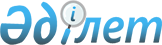 "Қазақстан Республикасының денсаулық сақтау саласын дамытудың 2011 – 2015 жылдарға арналған "Саламатты Қазақстан" мемлекеттік бағдарламасын іске асыру жөніндегі іс-шаралар жоспарын бекіту туралы" Қазақстан Республикасы Үкіметінің 2011 жылғы 29 қаңтардағы № 41 қаулысына өзгерістер мен толықтыру енгізу және "Қазақстан Республикасында онкологиялық көмекті дамытудың 2012 – 2016 жылдарға арналған бағдарламасын бекіту туралы" Қазақстан Республикасы Үкіметінің 2012 жылғы 29 наурыздағы № 366 қаулысының күші жойылды деп тану туралыҚазақстан Республикасы Үкіметінің 2014 жылғы 30 желтоқсандағы № 1410 қаулысы

      Қазақстан Республикасының Үкіметі ҚАУЛЫ ЕТЕДІ:



      1. «Қазақстан Республикасының денсаулық сақтау саласын дамытудың 2011 – 2015 жылдарға арналған «Саламатты Қазақстан» мемлекеттік бағдарламасын іске асыру жөніндегі іс-шаралар жоспарын бекіту туралы» Қазақстан Республикасы Үкіметінің 2011 жылғы 29 қаңтардағы № 41 қаулысына (Қазақстан Республикасының ПҮАЖ-ы, 2011 ж., № 15, 181-құжат) мынадай өзгерістер мен толықтыру енгізілсін:



      1) 2-тармақтың 2) тармақшасы мынадай редакцияда жазылсын:



      «2) есепті жылдан кейінгі жылдың 15 ақпанына дейін жылына бір рет Қазақстан Республикасы Денсаулық сақтау және әлеуметтік даму министрлігіне іс-шаралар жоспарының іске асырылуы туралы ақпарат берсін»;



      2) 3-тармақ мынадай редакцияда жазылсын:



      «3. Қазақстан Республикасы Денсаулық сақтау және әлеуметтік даму министрлігі есепті жылдан кейінгі жылдың 10 наурызына дейін жылына бір рет мемлекеттік жоспарлау жөніндегі уәкілетті органға Іс-шаралар жоспарының орындалу барысы туралы жиынтық ақпарат берсін.»;



      3) мынадай мазмұндағы 3-1-тармақпен толықтырылсын:



      «3-1. Мемлекеттік жоспарлау жөніндегі уәкілетті орган Қазақстан Республикасы Денсаулық сақтау және әлеуметтік даму министрлігі берген Қазақстан Республикасының денсаулық сақтау саласын дамытудың 2011 – 2015 жылдарға арналған «Саламатты Қазақстан» мемлекеттік бағдарламасын іске асыру туралы есебінің негізінде жүргізілген мониторинг қорытындылары бойынша қорытынды жобасын қалыптастырсын және есепті жылдан кейінгі жылдың 25 наурызына дейін іске асырылуы туралы есеппен бірге Қазақстан Республикасының Үкіметіне ұсынсын.»;



      4) көрсетілген қаулымен бекітілген Қазақстан Республикасының денсаулық сақтау саласын дамытудың 2011 – 2015 жылдарға арналған «Саламатты Қазақстан» мемлекеттік бағдарламасын іске асыру жөніндегі іс-шаралар жоспары( осы қаулыға қосымшаға сәйкес жаңа редакцияда жазылсын.



      2. «Қазақстан Республикасында онкологиялық көмекті дамытудың  2012 – 2016 жылдарға арналған бағдарламасын бекіту туралы» Қазақстан Республикасы Үкіметінің 2012 жылғы 29 наурыздағы № 366 қаулысының (Қазақстан Республикасының ПҮАЖ-ы, 2012 ж., № 38, 514-құжат) күші жойылды деп танылсын.



      3. Осы қаулы қол қойылған күнінен бастап қолданысқа енгізіледі.      Қазақстан Республикасының

      Премьер-Министрі                                     К.Мәсімов

Қазақстан Республикасы    

Үкіметінің          

2014 жылғы 30 желтоқсандағы 

№ 1410 қаулысына       

қосымша            

Қазақстан Республикасы  

Үкіметінің        

2011 жылғы 29 қаңтардағы 

№ 41 қаулысымен     

бекітілген         

Қазақстан Республикасының денсаулық сақтау саласын дамытудың

2011 – 2015 жылдарға арналған «Саламатты Қазақстан»

мемлекеттік бағдарламасын іске асыру жөніндегі іс-шаралар

жоспары

      Ескертпе*



      Бағдарламаны 2011 – 2015 жылдары іске асыруға қосымша республикалық және жергілікті бюджет қаражаты, сондай-ақ Қазақстан Республикасының заңнамасында тыйым салынбаған басқа да қаражат жұмсалатын болады.



      Бағдарламаны іске асыруға мемлекеттік бюджеттен және өзге көздерден жұмсалатын жалпы шығындар 416 625,2 млн. теңгені құрайды.

      Бағдарламаны қаржыландырудың 2011 – 2015 жылдарға арналған көлемі Қазақстан Республикасының заңнамасына сәйкес тиісті қаржы жылдарына арналған республикалық және жергілікті бюджеттерді бекіту кезінде нақтыланатын болады      Аббревиатуралардың толық жазылуы:
					© 2012. Қазақстан Республикасы Әділет министрлігінің «Қазақстан Республикасының Заңнама және құқықтық ақпарат институты» ШЖҚ РМК
				Р/с

№Іс-шараның атауыӨлш. бірл.Аяқтау нысаныОрындауға жауаптыларОрындау мерзіміҚаржыландыруҚаржыландыруҚаржыландыруҚаржыландыруҚаржыландыруҚаржыландыруҚаржыландыруҚаржыландыруҚаржыландыруҚаржыландыруҚаржыландыруҚаржыландыруҚаржыландыруР/с

№Іс-шараның атауыӨлш. бірл.Аяқтау нысаныОрындауға жауаптыларОрындау мерзіміБолжанатын шығыстар (млн. теңге)*Болжанатын шығыстар (млн. теңге)*Болжанатын шығыстар (млн. теңге)*Болжанатын шығыстар (млн. теңге)*Болжанатын шығыстар (млн. теңге)*Болжанатын шығыстар (млн. теңге)*Болжанатын шығыстар (млн. теңге)*Болжанатын шығыстар (млн. теңге)*Болжанатын шығыстар (млн. теңге)*Болжанатын шығыстар (млн. теңге)*Болжанатын шығыстар (млн. теңге)*Болжанатын шығыстар (млн. теңге)*Болжанатын шығыстар (млн. теңге)*Р/с

№Іс-шараның атауыӨлш. бірл.Аяқтау нысаныОрындауға жауаптыларОрындау мерзімі2011 жыл2011 жыл2012 жыл2012 жыл2013 жыл2013 жыл2013 жыл2014 жыл2014 жыл2015 жыл2015 жыл2015 жылБарлығыР/с

№Іс-шараның атауыӨлш. бірл.Аяқтау нысаныОрындауға жауаптыларОрындау мерзіміСомаКөздеріСомаКөздеріСомаКөздеріКөздеріСомаКөздеріСомаКөздеріКөздеріБарлығы12345678910111212131415161617Мақсаты: Еліміздің орнықты әлеуметтік-экономикалық дамуын қамтамасыз ету үшін Қазақстан азаматтарының денсаулығын жақсарту

Нысаналы индикаторлар:

халықтың күтіліп отырған өмір сұру ұзақтығының 2013 жылға қарай 69,5 жасқа дейін, 2015 жылға қарай 71 жасқа дейін ұлғаюы;

ана өлімін 100 мың тірі туылғандарға шаққанда 2013 жылға қарай 21,0-ге дейін, 2015 жылға қарай 12,4-ге дейін төмендету;

нәресте өлімін 1000 тірі туылғандарға шаққанда 2013 жылға қарай 14,1-ге дейін 2015 жылға қарай 11,2-ге дейін төмендету;

жалпы өлімді 1000 адамға шаққанда 2013 жылға қарай 8,14-ке дейін, 2015 жылға қарай 7,62-ге дейін төмендету;

туберкулезбен сырқаттанушылықты 100 мың адамға шаққанда 2013 жылға қарай 98,1-ге дейін, 2015 жылға қарай 71,4-ге дейін төмендету;

15-49 жас аралығындағы жас тобында АИТВ инфекциясының таралуын 0,2 - 0,6 шегінде ұстау;

І-II кезеңде анықталған қатерлі ісіктердің үлес салмағының 2015 жылға қарай 55,1 %-ға дейін ұлғаюы;

қатерлі ісіктері бар науқастардың 5 жылдық өміршеңдік үлес салмағының 2015 жылға қарай 50,6 %-ға ұлғаюы.Мақсаты: Еліміздің орнықты әлеуметтік-экономикалық дамуын қамтамасыз ету үшін Қазақстан азаматтарының денсаулығын жақсарту

Нысаналы индикаторлар:

халықтың күтіліп отырған өмір сұру ұзақтығының 2013 жылға қарай 69,5 жасқа дейін, 2015 жылға қарай 71 жасқа дейін ұлғаюы;

ана өлімін 100 мың тірі туылғандарға шаққанда 2013 жылға қарай 21,0-ге дейін, 2015 жылға қарай 12,4-ге дейін төмендету;

нәресте өлімін 1000 тірі туылғандарға шаққанда 2013 жылға қарай 14,1-ге дейін 2015 жылға қарай 11,2-ге дейін төмендету;

жалпы өлімді 1000 адамға шаққанда 2013 жылға қарай 8,14-ке дейін, 2015 жылға қарай 7,62-ге дейін төмендету;

туберкулезбен сырқаттанушылықты 100 мың адамға шаққанда 2013 жылға қарай 98,1-ге дейін, 2015 жылға қарай 71,4-ге дейін төмендету;

15-49 жас аралығындағы жас тобында АИТВ инфекциясының таралуын 0,2 - 0,6 шегінде ұстау;

І-II кезеңде анықталған қатерлі ісіктердің үлес салмағының 2015 жылға қарай 55,1 %-ға дейін ұлғаюы;

қатерлі ісіктері бар науқастардың 5 жылдық өміршеңдік үлес салмағының 2015 жылға қарай 50,6 %-ға ұлғаюы.Мақсаты: Еліміздің орнықты әлеуметтік-экономикалық дамуын қамтамасыз ету үшін Қазақстан азаматтарының денсаулығын жақсарту

Нысаналы индикаторлар:

халықтың күтіліп отырған өмір сұру ұзақтығының 2013 жылға қарай 69,5 жасқа дейін, 2015 жылға қарай 71 жасқа дейін ұлғаюы;

ана өлімін 100 мың тірі туылғандарға шаққанда 2013 жылға қарай 21,0-ге дейін, 2015 жылға қарай 12,4-ге дейін төмендету;

нәресте өлімін 1000 тірі туылғандарға шаққанда 2013 жылға қарай 14,1-ге дейін 2015 жылға қарай 11,2-ге дейін төмендету;

жалпы өлімді 1000 адамға шаққанда 2013 жылға қарай 8,14-ке дейін, 2015 жылға қарай 7,62-ге дейін төмендету;

туберкулезбен сырқаттанушылықты 100 мың адамға шаққанда 2013 жылға қарай 98,1-ге дейін, 2015 жылға қарай 71,4-ге дейін төмендету;

15-49 жас аралығындағы жас тобында АИТВ инфекциясының таралуын 0,2 - 0,6 шегінде ұстау;

І-II кезеңде анықталған қатерлі ісіктердің үлес салмағының 2015 жылға қарай 55,1 %-ға дейін ұлғаюы;

қатерлі ісіктері бар науқастардың 5 жылдық өміршеңдік үлес салмағының 2015 жылға қарай 50,6 %-ға ұлғаюы.Мақсаты: Еліміздің орнықты әлеуметтік-экономикалық дамуын қамтамасыз ету үшін Қазақстан азаматтарының денсаулығын жақсарту

Нысаналы индикаторлар:

халықтың күтіліп отырған өмір сұру ұзақтығының 2013 жылға қарай 69,5 жасқа дейін, 2015 жылға қарай 71 жасқа дейін ұлғаюы;

ана өлімін 100 мың тірі туылғандарға шаққанда 2013 жылға қарай 21,0-ге дейін, 2015 жылға қарай 12,4-ге дейін төмендету;

нәресте өлімін 1000 тірі туылғандарға шаққанда 2013 жылға қарай 14,1-ге дейін 2015 жылға қарай 11,2-ге дейін төмендету;

жалпы өлімді 1000 адамға шаққанда 2013 жылға қарай 8,14-ке дейін, 2015 жылға қарай 7,62-ге дейін төмендету;

туберкулезбен сырқаттанушылықты 100 мың адамға шаққанда 2013 жылға қарай 98,1-ге дейін, 2015 жылға қарай 71,4-ге дейін төмендету;

15-49 жас аралығындағы жас тобында АИТВ инфекциясының таралуын 0,2 - 0,6 шегінде ұстау;

І-II кезеңде анықталған қатерлі ісіктердің үлес салмағының 2015 жылға қарай 55,1 %-ға дейін ұлғаюы;

қатерлі ісіктері бар науқастардың 5 жылдық өміршеңдік үлес салмағының 2015 жылға қарай 50,6 %-ға ұлғаюы.Мақсаты: Еліміздің орнықты әлеуметтік-экономикалық дамуын қамтамасыз ету үшін Қазақстан азаматтарының денсаулығын жақсарту

Нысаналы индикаторлар:

халықтың күтіліп отырған өмір сұру ұзақтығының 2013 жылға қарай 69,5 жасқа дейін, 2015 жылға қарай 71 жасқа дейін ұлғаюы;

ана өлімін 100 мың тірі туылғандарға шаққанда 2013 жылға қарай 21,0-ге дейін, 2015 жылға қарай 12,4-ге дейін төмендету;

нәресте өлімін 1000 тірі туылғандарға шаққанда 2013 жылға қарай 14,1-ге дейін 2015 жылға қарай 11,2-ге дейін төмендету;

жалпы өлімді 1000 адамға шаққанда 2013 жылға қарай 8,14-ке дейін, 2015 жылға қарай 7,62-ге дейін төмендету;

туберкулезбен сырқаттанушылықты 100 мың адамға шаққанда 2013 жылға қарай 98,1-ге дейін, 2015 жылға қарай 71,4-ге дейін төмендету;

15-49 жас аралығындағы жас тобында АИТВ инфекциясының таралуын 0,2 - 0,6 шегінде ұстау;

І-II кезеңде анықталған қатерлі ісіктердің үлес салмағының 2015 жылға қарай 55,1 %-ға дейін ұлғаюы;

қатерлі ісіктері бар науқастардың 5 жылдық өміршеңдік үлес салмағының 2015 жылға қарай 50,6 %-ға ұлғаюы.Мақсаты: Еліміздің орнықты әлеуметтік-экономикалық дамуын қамтамасыз ету үшін Қазақстан азаматтарының денсаулығын жақсарту

Нысаналы индикаторлар:

халықтың күтіліп отырған өмір сұру ұзақтығының 2013 жылға қарай 69,5 жасқа дейін, 2015 жылға қарай 71 жасқа дейін ұлғаюы;

ана өлімін 100 мың тірі туылғандарға шаққанда 2013 жылға қарай 21,0-ге дейін, 2015 жылға қарай 12,4-ге дейін төмендету;

нәресте өлімін 1000 тірі туылғандарға шаққанда 2013 жылға қарай 14,1-ге дейін 2015 жылға қарай 11,2-ге дейін төмендету;

жалпы өлімді 1000 адамға шаққанда 2013 жылға қарай 8,14-ке дейін, 2015 жылға қарай 7,62-ге дейін төмендету;

туберкулезбен сырқаттанушылықты 100 мың адамға шаққанда 2013 жылға қарай 98,1-ге дейін, 2015 жылға қарай 71,4-ге дейін төмендету;

15-49 жас аралығындағы жас тобында АИТВ инфекциясының таралуын 0,2 - 0,6 шегінде ұстау;

І-II кезеңде анықталған қатерлі ісіктердің үлес салмағының 2015 жылға қарай 55,1 %-ға дейін ұлғаюы;

қатерлі ісіктері бар науқастардың 5 жылдық өміршеңдік үлес салмағының 2015 жылға қарай 50,6 %-ға ұлғаюы.Мақсаты: Еліміздің орнықты әлеуметтік-экономикалық дамуын қамтамасыз ету үшін Қазақстан азаматтарының денсаулығын жақсарту

Нысаналы индикаторлар:

халықтың күтіліп отырған өмір сұру ұзақтығының 2013 жылға қарай 69,5 жасқа дейін, 2015 жылға қарай 71 жасқа дейін ұлғаюы;

ана өлімін 100 мың тірі туылғандарға шаққанда 2013 жылға қарай 21,0-ге дейін, 2015 жылға қарай 12,4-ге дейін төмендету;

нәресте өлімін 1000 тірі туылғандарға шаққанда 2013 жылға қарай 14,1-ге дейін 2015 жылға қарай 11,2-ге дейін төмендету;

жалпы өлімді 1000 адамға шаққанда 2013 жылға қарай 8,14-ке дейін, 2015 жылға қарай 7,62-ге дейін төмендету;

туберкулезбен сырқаттанушылықты 100 мың адамға шаққанда 2013 жылға қарай 98,1-ге дейін, 2015 жылға қарай 71,4-ге дейін төмендету;

15-49 жас аралығындағы жас тобында АИТВ инфекциясының таралуын 0,2 - 0,6 шегінде ұстау;

І-II кезеңде анықталған қатерлі ісіктердің үлес салмағының 2015 жылға қарай 55,1 %-ға дейін ұлғаюы;

қатерлі ісіктері бар науқастардың 5 жылдық өміршеңдік үлес салмағының 2015 жылға қарай 50,6 %-ға ұлғаюы.Мақсаты: Еліміздің орнықты әлеуметтік-экономикалық дамуын қамтамасыз ету үшін Қазақстан азаматтарының денсаулығын жақсарту

Нысаналы индикаторлар:

халықтың күтіліп отырған өмір сұру ұзақтығының 2013 жылға қарай 69,5 жасқа дейін, 2015 жылға қарай 71 жасқа дейін ұлғаюы;

ана өлімін 100 мың тірі туылғандарға шаққанда 2013 жылға қарай 21,0-ге дейін, 2015 жылға қарай 12,4-ге дейін төмендету;

нәресте өлімін 1000 тірі туылғандарға шаққанда 2013 жылға қарай 14,1-ге дейін 2015 жылға қарай 11,2-ге дейін төмендету;

жалпы өлімді 1000 адамға шаққанда 2013 жылға қарай 8,14-ке дейін, 2015 жылға қарай 7,62-ге дейін төмендету;

туберкулезбен сырқаттанушылықты 100 мың адамға шаққанда 2013 жылға қарай 98,1-ге дейін, 2015 жылға қарай 71,4-ге дейін төмендету;

15-49 жас аралығындағы жас тобында АИТВ инфекциясының таралуын 0,2 - 0,6 шегінде ұстау;

І-II кезеңде анықталған қатерлі ісіктердің үлес салмағының 2015 жылға қарай 55,1 %-ға дейін ұлғаюы;

қатерлі ісіктері бар науқастардың 5 жылдық өміршеңдік үлес салмағының 2015 жылға қарай 50,6 %-ға ұлғаюы.Мақсаты: Еліміздің орнықты әлеуметтік-экономикалық дамуын қамтамасыз ету үшін Қазақстан азаматтарының денсаулығын жақсарту

Нысаналы индикаторлар:

халықтың күтіліп отырған өмір сұру ұзақтығының 2013 жылға қарай 69,5 жасқа дейін, 2015 жылға қарай 71 жасқа дейін ұлғаюы;

ана өлімін 100 мың тірі туылғандарға шаққанда 2013 жылға қарай 21,0-ге дейін, 2015 жылға қарай 12,4-ге дейін төмендету;

нәресте өлімін 1000 тірі туылғандарға шаққанда 2013 жылға қарай 14,1-ге дейін 2015 жылға қарай 11,2-ге дейін төмендету;

жалпы өлімді 1000 адамға шаққанда 2013 жылға қарай 8,14-ке дейін, 2015 жылға қарай 7,62-ге дейін төмендету;

туберкулезбен сырқаттанушылықты 100 мың адамға шаққанда 2013 жылға қарай 98,1-ге дейін, 2015 жылға қарай 71,4-ге дейін төмендету;

15-49 жас аралығындағы жас тобында АИТВ инфекциясының таралуын 0,2 - 0,6 шегінде ұстау;

І-II кезеңде анықталған қатерлі ісіктердің үлес салмағының 2015 жылға қарай 55,1 %-ға дейін ұлғаюы;

қатерлі ісіктері бар науқастардың 5 жылдық өміршеңдік үлес салмағының 2015 жылға қарай 50,6 %-ға ұлғаюы.Мақсаты: Еліміздің орнықты әлеуметтік-экономикалық дамуын қамтамасыз ету үшін Қазақстан азаматтарының денсаулығын жақсарту

Нысаналы индикаторлар:

халықтың күтіліп отырған өмір сұру ұзақтығының 2013 жылға қарай 69,5 жасқа дейін, 2015 жылға қарай 71 жасқа дейін ұлғаюы;

ана өлімін 100 мың тірі туылғандарға шаққанда 2013 жылға қарай 21,0-ге дейін, 2015 жылға қарай 12,4-ге дейін төмендету;

нәресте өлімін 1000 тірі туылғандарға шаққанда 2013 жылға қарай 14,1-ге дейін 2015 жылға қарай 11,2-ге дейін төмендету;

жалпы өлімді 1000 адамға шаққанда 2013 жылға қарай 8,14-ке дейін, 2015 жылға қарай 7,62-ге дейін төмендету;

туберкулезбен сырқаттанушылықты 100 мың адамға шаққанда 2013 жылға қарай 98,1-ге дейін, 2015 жылға қарай 71,4-ге дейін төмендету;

15-49 жас аралығындағы жас тобында АИТВ инфекциясының таралуын 0,2 - 0,6 шегінде ұстау;

І-II кезеңде анықталған қатерлі ісіктердің үлес салмағының 2015 жылға қарай 55,1 %-ға дейін ұлғаюы;

қатерлі ісіктері бар науқастардың 5 жылдық өміршеңдік үлес салмағының 2015 жылға қарай 50,6 %-ға ұлғаюы.Мақсаты: Еліміздің орнықты әлеуметтік-экономикалық дамуын қамтамасыз ету үшін Қазақстан азаматтарының денсаулығын жақсарту

Нысаналы индикаторлар:

халықтың күтіліп отырған өмір сұру ұзақтығының 2013 жылға қарай 69,5 жасқа дейін, 2015 жылға қарай 71 жасқа дейін ұлғаюы;

ана өлімін 100 мың тірі туылғандарға шаққанда 2013 жылға қарай 21,0-ге дейін, 2015 жылға қарай 12,4-ге дейін төмендету;

нәресте өлімін 1000 тірі туылғандарға шаққанда 2013 жылға қарай 14,1-ге дейін 2015 жылға қарай 11,2-ге дейін төмендету;

жалпы өлімді 1000 адамға шаққанда 2013 жылға қарай 8,14-ке дейін, 2015 жылға қарай 7,62-ге дейін төмендету;

туберкулезбен сырқаттанушылықты 100 мың адамға шаққанда 2013 жылға қарай 98,1-ге дейін, 2015 жылға қарай 71,4-ге дейін төмендету;

15-49 жас аралығындағы жас тобында АИТВ инфекциясының таралуын 0,2 - 0,6 шегінде ұстау;

І-II кезеңде анықталған қатерлі ісіктердің үлес салмағының 2015 жылға қарай 55,1 %-ға дейін ұлғаюы;

қатерлі ісіктері бар науқастардың 5 жылдық өміршеңдік үлес салмағының 2015 жылға қарай 50,6 %-ға ұлғаюы.Мақсаты: Еліміздің орнықты әлеуметтік-экономикалық дамуын қамтамасыз ету үшін Қазақстан азаматтарының денсаулығын жақсарту

Нысаналы индикаторлар:

халықтың күтіліп отырған өмір сұру ұзақтығының 2013 жылға қарай 69,5 жасқа дейін, 2015 жылға қарай 71 жасқа дейін ұлғаюы;

ана өлімін 100 мың тірі туылғандарға шаққанда 2013 жылға қарай 21,0-ге дейін, 2015 жылға қарай 12,4-ге дейін төмендету;

нәресте өлімін 1000 тірі туылғандарға шаққанда 2013 жылға қарай 14,1-ге дейін 2015 жылға қарай 11,2-ге дейін төмендету;

жалпы өлімді 1000 адамға шаққанда 2013 жылға қарай 8,14-ке дейін, 2015 жылға қарай 7,62-ге дейін төмендету;

туберкулезбен сырқаттанушылықты 100 мың адамға шаққанда 2013 жылға қарай 98,1-ге дейін, 2015 жылға қарай 71,4-ге дейін төмендету;

15-49 жас аралығындағы жас тобында АИТВ инфекциясының таралуын 0,2 - 0,6 шегінде ұстау;

І-II кезеңде анықталған қатерлі ісіктердің үлес салмағының 2015 жылға қарай 55,1 %-ға дейін ұлғаюы;

қатерлі ісіктері бар науқастардың 5 жылдық өміршеңдік үлес салмағының 2015 жылға қарай 50,6 %-ға ұлғаюы.Мақсаты: Еліміздің орнықты әлеуметтік-экономикалық дамуын қамтамасыз ету үшін Қазақстан азаматтарының денсаулығын жақсарту

Нысаналы индикаторлар:

халықтың күтіліп отырған өмір сұру ұзақтығының 2013 жылға қарай 69,5 жасқа дейін, 2015 жылға қарай 71 жасқа дейін ұлғаюы;

ана өлімін 100 мың тірі туылғандарға шаққанда 2013 жылға қарай 21,0-ге дейін, 2015 жылға қарай 12,4-ге дейін төмендету;

нәресте өлімін 1000 тірі туылғандарға шаққанда 2013 жылға қарай 14,1-ге дейін 2015 жылға қарай 11,2-ге дейін төмендету;

жалпы өлімді 1000 адамға шаққанда 2013 жылға қарай 8,14-ке дейін, 2015 жылға қарай 7,62-ге дейін төмендету;

туберкулезбен сырқаттанушылықты 100 мың адамға шаққанда 2013 жылға қарай 98,1-ге дейін, 2015 жылға қарай 71,4-ге дейін төмендету;

15-49 жас аралығындағы жас тобында АИТВ инфекциясының таралуын 0,2 - 0,6 шегінде ұстау;

І-II кезеңде анықталған қатерлі ісіктердің үлес салмағының 2015 жылға қарай 55,1 %-ға дейін ұлғаюы;

қатерлі ісіктері бар науқастардың 5 жылдық өміршеңдік үлес салмағының 2015 жылға қарай 50,6 %-ға ұлғаюы.Мақсаты: Еліміздің орнықты әлеуметтік-экономикалық дамуын қамтамасыз ету үшін Қазақстан азаматтарының денсаулығын жақсарту

Нысаналы индикаторлар:

халықтың күтіліп отырған өмір сұру ұзақтығының 2013 жылға қарай 69,5 жасқа дейін, 2015 жылға қарай 71 жасқа дейін ұлғаюы;

ана өлімін 100 мың тірі туылғандарға шаққанда 2013 жылға қарай 21,0-ге дейін, 2015 жылға қарай 12,4-ге дейін төмендету;

нәресте өлімін 1000 тірі туылғандарға шаққанда 2013 жылға қарай 14,1-ге дейін 2015 жылға қарай 11,2-ге дейін төмендету;

жалпы өлімді 1000 адамға шаққанда 2013 жылға қарай 8,14-ке дейін, 2015 жылға қарай 7,62-ге дейін төмендету;

туберкулезбен сырқаттанушылықты 100 мың адамға шаққанда 2013 жылға қарай 98,1-ге дейін, 2015 жылға қарай 71,4-ге дейін төмендету;

15-49 жас аралығындағы жас тобында АИТВ инфекциясының таралуын 0,2 - 0,6 шегінде ұстау;

І-II кезеңде анықталған қатерлі ісіктердің үлес салмағының 2015 жылға қарай 55,1 %-ға дейін ұлғаюы;

қатерлі ісіктері бар науқастардың 5 жылдық өміршеңдік үлес салмағының 2015 жылға қарай 50,6 %-ға ұлғаюы.Мақсаты: Еліміздің орнықты әлеуметтік-экономикалық дамуын қамтамасыз ету үшін Қазақстан азаматтарының денсаулығын жақсарту

Нысаналы индикаторлар:

халықтың күтіліп отырған өмір сұру ұзақтығының 2013 жылға қарай 69,5 жасқа дейін, 2015 жылға қарай 71 жасқа дейін ұлғаюы;

ана өлімін 100 мың тірі туылғандарға шаққанда 2013 жылға қарай 21,0-ге дейін, 2015 жылға қарай 12,4-ге дейін төмендету;

нәресте өлімін 1000 тірі туылғандарға шаққанда 2013 жылға қарай 14,1-ге дейін 2015 жылға қарай 11,2-ге дейін төмендету;

жалпы өлімді 1000 адамға шаққанда 2013 жылға қарай 8,14-ке дейін, 2015 жылға қарай 7,62-ге дейін төмендету;

туберкулезбен сырқаттанушылықты 100 мың адамға шаққанда 2013 жылға қарай 98,1-ге дейін, 2015 жылға қарай 71,4-ге дейін төмендету;

15-49 жас аралығындағы жас тобында АИТВ инфекциясының таралуын 0,2 - 0,6 шегінде ұстау;

І-II кезеңде анықталған қатерлі ісіктердің үлес салмағының 2015 жылға қарай 55,1 %-ға дейін ұлғаюы;

қатерлі ісіктері бар науқастардың 5 жылдық өміршеңдік үлес салмағының 2015 жылға қарай 50,6 %-ға ұлғаюы.Мақсаты: Еліміздің орнықты әлеуметтік-экономикалық дамуын қамтамасыз ету үшін Қазақстан азаматтарының денсаулығын жақсарту

Нысаналы индикаторлар:

халықтың күтіліп отырған өмір сұру ұзақтығының 2013 жылға қарай 69,5 жасқа дейін, 2015 жылға қарай 71 жасқа дейін ұлғаюы;

ана өлімін 100 мың тірі туылғандарға шаққанда 2013 жылға қарай 21,0-ге дейін, 2015 жылға қарай 12,4-ге дейін төмендету;

нәресте өлімін 1000 тірі туылғандарға шаққанда 2013 жылға қарай 14,1-ге дейін 2015 жылға қарай 11,2-ге дейін төмендету;

жалпы өлімді 1000 адамға шаққанда 2013 жылға қарай 8,14-ке дейін, 2015 жылға қарай 7,62-ге дейін төмендету;

туберкулезбен сырқаттанушылықты 100 мың адамға шаққанда 2013 жылға қарай 98,1-ге дейін, 2015 жылға қарай 71,4-ге дейін төмендету;

15-49 жас аралығындағы жас тобында АИТВ инфекциясының таралуын 0,2 - 0,6 шегінде ұстау;

І-II кезеңде анықталған қатерлі ісіктердің үлес салмағының 2015 жылға қарай 55,1 %-ға дейін ұлғаюы;

қатерлі ісіктері бар науқастардың 5 жылдық өміршеңдік үлес салмағының 2015 жылға қарай 50,6 %-ға ұлғаюы.Мақсаты: Еліміздің орнықты әлеуметтік-экономикалық дамуын қамтамасыз ету үшін Қазақстан азаматтарының денсаулығын жақсарту

Нысаналы индикаторлар:

халықтың күтіліп отырған өмір сұру ұзақтығының 2013 жылға қарай 69,5 жасқа дейін, 2015 жылға қарай 71 жасқа дейін ұлғаюы;

ана өлімін 100 мың тірі туылғандарға шаққанда 2013 жылға қарай 21,0-ге дейін, 2015 жылға қарай 12,4-ге дейін төмендету;

нәресте өлімін 1000 тірі туылғандарға шаққанда 2013 жылға қарай 14,1-ге дейін 2015 жылға қарай 11,2-ге дейін төмендету;

жалпы өлімді 1000 адамға шаққанда 2013 жылға қарай 8,14-ке дейін, 2015 жылға қарай 7,62-ге дейін төмендету;

туберкулезбен сырқаттанушылықты 100 мың адамға шаққанда 2013 жылға қарай 98,1-ге дейін, 2015 жылға қарай 71,4-ге дейін төмендету;

15-49 жас аралығындағы жас тобында АИТВ инфекциясының таралуын 0,2 - 0,6 шегінде ұстау;

І-II кезеңде анықталған қатерлі ісіктердің үлес салмағының 2015 жылға қарай 55,1 %-ға дейін ұлғаюы;

қатерлі ісіктері бар науқастардың 5 жылдық өміршеңдік үлес салмағының 2015 жылға қарай 50,6 %-ға ұлғаюы.Мақсаты: Еліміздің орнықты әлеуметтік-экономикалық дамуын қамтамасыз ету үшін Қазақстан азаматтарының денсаулығын жақсарту

Нысаналы индикаторлар:

халықтың күтіліп отырған өмір сұру ұзақтығының 2013 жылға қарай 69,5 жасқа дейін, 2015 жылға қарай 71 жасқа дейін ұлғаюы;

ана өлімін 100 мың тірі туылғандарға шаққанда 2013 жылға қарай 21,0-ге дейін, 2015 жылға қарай 12,4-ге дейін төмендету;

нәресте өлімін 1000 тірі туылғандарға шаққанда 2013 жылға қарай 14,1-ге дейін 2015 жылға қарай 11,2-ге дейін төмендету;

жалпы өлімді 1000 адамға шаққанда 2013 жылға қарай 8,14-ке дейін, 2015 жылға қарай 7,62-ге дейін төмендету;

туберкулезбен сырқаттанушылықты 100 мың адамға шаққанда 2013 жылға қарай 98,1-ге дейін, 2015 жылға қарай 71,4-ге дейін төмендету;

15-49 жас аралығындағы жас тобында АИТВ инфекциясының таралуын 0,2 - 0,6 шегінде ұстау;

І-II кезеңде анықталған қатерлі ісіктердің үлес салмағының 2015 жылға қарай 55,1 %-ға дейін ұлғаюы;

қатерлі ісіктері бар науқастардың 5 жылдық өміршеңдік үлес салмағының 2015 жылға қарай 50,6 %-ға ұлғаюы.5.1-мақсат. Мемлекеттік, коғамдық және бизнес-құрылымдардың қызметін үйлестіру арқылы азаматтардың денсаулығын қалыптастыру, сақтау және нығайту5.1-мақсат. Мемлекеттік, коғамдық және бизнес-құрылымдардың қызметін үйлестіру арқылы азаматтардың денсаулығын қалыптастыру, сақтау және нығайту5.1-мақсат. Мемлекеттік, коғамдық және бизнес-құрылымдардың қызметін үйлестіру арқылы азаматтардың денсаулығын қалыптастыру, сақтау және нығайту5.1-мақсат. Мемлекеттік, коғамдық және бизнес-құрылымдардың қызметін үйлестіру арқылы азаматтардың денсаулығын қалыптастыру, сақтау және нығайту5.1-мақсат. Мемлекеттік, коғамдық және бизнес-құрылымдардың қызметін үйлестіру арқылы азаматтардың денсаулығын қалыптастыру, сақтау және нығайту5.1-мақсат. Мемлекеттік, коғамдық және бизнес-құрылымдардың қызметін үйлестіру арқылы азаматтардың денсаулығын қалыптастыру, сақтау және нығайту5.1-мақсат. Мемлекеттік, коғамдық және бизнес-құрылымдардың қызметін үйлестіру арқылы азаматтардың денсаулығын қалыптастыру, сақтау және нығайту5.1-мақсат. Мемлекеттік, коғамдық және бизнес-құрылымдардың қызметін үйлестіру арқылы азаматтардың денсаулығын қалыптастыру, сақтау және нығайту5.1-мақсат. Мемлекеттік, коғамдық және бизнес-құрылымдардың қызметін үйлестіру арқылы азаматтардың денсаулығын қалыптастыру, сақтау және нығайту5.1-мақсат. Мемлекеттік, коғамдық және бизнес-құрылымдардың қызметін үйлестіру арқылы азаматтардың денсаулығын қалыптастыру, сақтау және нығайту5.1-мақсат. Мемлекеттік, коғамдық және бизнес-құрылымдардың қызметін үйлестіру арқылы азаматтардың денсаулығын қалыптастыру, сақтау және нығайту5.1-мақсат. Мемлекеттік, коғамдық және бизнес-құрылымдардың қызметін үйлестіру арқылы азаматтардың денсаулығын қалыптастыру, сақтау және нығайту5.1-мақсат. Мемлекеттік, коғамдық және бизнес-құрылымдардың қызметін үйлестіру арқылы азаматтардың денсаулығын қалыптастыру, сақтау және нығайту5.1-мақсат. Мемлекеттік, коғамдық және бизнес-құрылымдардың қызметін үйлестіру арқылы азаматтардың денсаулығын қалыптастыру, сақтау және нығайту5.1-мақсат. Мемлекеттік, коғамдық және бизнес-құрылымдардың қызметін үйлестіру арқылы азаматтардың денсаулығын қалыптастыру, сақтау және нығайту5.1-мақсат. Мемлекеттік, коғамдық және бизнес-құрылымдардың қызметін үйлестіру арқылы азаматтардың денсаулығын қалыптастыру, сақтау және нығайту5.1-мақсат. Мемлекеттік, коғамдық және бизнес-құрылымдардың қызметін үйлестіру арқылы азаматтардың денсаулығын қалыптастыру, сақтау және нығайту5.1-мақсат. Мемлекеттік, коғамдық және бизнес-құрылымдардың қызметін үйлестіру арқылы азаматтардың денсаулығын қалыптастыру, сақтау және нығайту1. Қазақстан Республикасы Үкіметінің жанындағы ҰҮК ережесіне өзгерістер енгізіп, ҰҮК қатысушылар құрамын қайта қарауҚазақстан Республикасының Үкіметі қаулысының жобасыДСМ, мүдделі мемлекеттік органдар2011 жылғы наурызқаржы шығындары талап етілмейді2.Азаматтардың денсаулығын сақтау мәселелері жөніндегі сектораралық және ведомствоаралық өзара іс-кимылға аударылатын қаражатты пайдалану қағидаларын әзірлеуҚазақстан Республикасының Үкіметі қаулысының жобасыДСМ, мүдделі мемлекеттік органдар2011 жылғы қантарқаржы шығындары талап етілмейді3.Дене шынықтыру мен спортты дамытудың 2011–2015 жылдарға арналған салалық бағдарламасын әзірлеу және бекітуҚазақстан Республикасының Үкіметі қаулысының жобасыТСМ, мүдделі мемлекеттік органдар2011 жылғы қыркүйекқаржы шығындары талап етілмейді4.Қоғамдық саулықты жақсарту мәселелері бойынша бағдарламаны іске асыру тиімділігінің мониторингі мен бағалау жүйесін әзірлеуДСМ бұйрығыДСМ, мүдделі мемлекеттік органдар2011 жылғы желтоқсанқаржы шығындары талап етілмейді5.Денсаулық сақтау, оның ішінде еңбек қауіпсіздігі мәселелері бойынша нормативтік құқықтық базаны жетілдіру жөнінде ұсыныстар енгізуҚазақстан Республикасының Үкіметіне ұсыныстарДСМ, Еңбекмині, мүдделі мемлекеттік органдар2012 жылғы қыркүйекқаржы шығындары талап етілмейді6.Адам денсаулығының жағдайына қоршаған орта ластануының әсерін зерделеуҚазақстан Республикасының Үкіметіне ақпаратДСМ, мүдделі мемлекеттік органдар2013 жылғы желтоқсан«Денсаулық сақтау саласындағы қолданбалы ғылыми зерттеулер» 013 РББ шегінде7.Қызметкерлердің денсаулығын қолдаудың бар инфрақұрылымына, оның ішінде өнеркәсіптік кәсіпорындар жанындағы үлгілік медициналық пункттерге бағалау жүргізуҰЭМ-ге ақпаратДСӘДМ, ИДМ, облыстардың, Астана және Алматы қалаларының әкімдіктері2011–2015 жылдарқаржы шығындары талап етілмейді8.Жаңа өндірістердің құрылысы үшін жер учаскесін бөлу, аумақты санитариялық-гигиеналық бағалауды анықтау кезеңінен бастап жобалау материалдарын әзірлеу кезінде қоршаған орта қауіпсіздігінің тәуекелдерін бағалау жүйесін анықтауДСМ бұйрығыДСМ, ИЖТМ, мүдделі мемлекеттік органдар2013 жылғы желтоқсанқаржы шығындары талап етілмейді9.Жұмыс берушілердің денсаулық сақтау мәселелерінде ұйымдар қызметкерлерінің СӨС жүргізуіне жағдайды қамтамасыз етуге, қызметкерлердің профилактикалық іс-шаралардан уақтылы өтуі үшін уәждемесі мен жауапкершілігін қалыптастыру бойынша шаралар кешенін әзірлеуДСМ бұйрығыДСМ, Еңбекмині2011 жылғы желтоқсанқаржы шығындары талап етілмейді10.Жұмысшылардың зиянды еңбек жағдайында жұмыс істеу уақытының барынша ұзақтығын айқындау бойынша зерттеу жүргізуҚазақстан Республикасының Үкіметіне ақпаратЕңбекмині, ДСМ2011–2013 жылдар9,8РБ11,5РБ11,4РБ32,711.Кәсіптік аурулар бойынша қауіп топтарын ерте анықтау әдістемесін әзірлеу және енгізубұйрықДСӘДМ2013–2014 жылдар8,4РБ8,98,9РБ17,312.«Кәсіпорында саламатты өмір салтын жүргізу үшін жағдайды қамтамасыз ететін үздік жұмыс беруші» қосымша президенттік номинациясын енгізуҰЭМ-ге ақпаратДСӘДМ2015 жылқаржы шығындары талап етілмейді5.1.1-мақсат. Қауіптің мінез-құлық факторларын бақылау профилактикасы және оны күшейтуге кешендік ұстаным арқылы саламатты өмір салтын қалыптастыру

Нәтижелер көрсеткіштері:

кемінде 30 минут дене шынықтырумен шұғылданатын адамдардың үлесін 2013 жылға қарай 18 %-ға дейін, 2015 жылға қарай 24,9 %-ға дейін (2009 жылы – 14 %) арттыру;

темекіні тұтынудың таралуын 2013 жылға қарай 19,5 %-ға дейін, 2015 жылға қарай 18,2 %-ға дейін (2009 жылы - 21,4 %) төмендету;

алкогольді шектен тыс тұтынудың таралуын 2013 жылға қарай 15 %-ға дейін, 2015 жылға қарай 14 %-ға дейін (2009 жылы – 16,9 %) төмендету.5.1.1-мақсат. Қауіптің мінез-құлық факторларын бақылау профилактикасы және оны күшейтуге кешендік ұстаным арқылы саламатты өмір салтын қалыптастыру

Нәтижелер көрсеткіштері:

кемінде 30 минут дене шынықтырумен шұғылданатын адамдардың үлесін 2013 жылға қарай 18 %-ға дейін, 2015 жылға қарай 24,9 %-ға дейін (2009 жылы – 14 %) арттыру;

темекіні тұтынудың таралуын 2013 жылға қарай 19,5 %-ға дейін, 2015 жылға қарай 18,2 %-ға дейін (2009 жылы - 21,4 %) төмендету;

алкогольді шектен тыс тұтынудың таралуын 2013 жылға қарай 15 %-ға дейін, 2015 жылға қарай 14 %-ға дейін (2009 жылы – 16,9 %) төмендету.5.1.1-мақсат. Қауіптің мінез-құлық факторларын бақылау профилактикасы және оны күшейтуге кешендік ұстаным арқылы саламатты өмір салтын қалыптастыру

Нәтижелер көрсеткіштері:

кемінде 30 минут дене шынықтырумен шұғылданатын адамдардың үлесін 2013 жылға қарай 18 %-ға дейін, 2015 жылға қарай 24,9 %-ға дейін (2009 жылы – 14 %) арттыру;

темекіні тұтынудың таралуын 2013 жылға қарай 19,5 %-ға дейін, 2015 жылға қарай 18,2 %-ға дейін (2009 жылы - 21,4 %) төмендету;

алкогольді шектен тыс тұтынудың таралуын 2013 жылға қарай 15 %-ға дейін, 2015 жылға қарай 14 %-ға дейін (2009 жылы – 16,9 %) төмендету.5.1.1-мақсат. Қауіптің мінез-құлық факторларын бақылау профилактикасы және оны күшейтуге кешендік ұстаным арқылы саламатты өмір салтын қалыптастыру

Нәтижелер көрсеткіштері:

кемінде 30 минут дене шынықтырумен шұғылданатын адамдардың үлесін 2013 жылға қарай 18 %-ға дейін, 2015 жылға қарай 24,9 %-ға дейін (2009 жылы – 14 %) арттыру;

темекіні тұтынудың таралуын 2013 жылға қарай 19,5 %-ға дейін, 2015 жылға қарай 18,2 %-ға дейін (2009 жылы - 21,4 %) төмендету;

алкогольді шектен тыс тұтынудың таралуын 2013 жылға қарай 15 %-ға дейін, 2015 жылға қарай 14 %-ға дейін (2009 жылы – 16,9 %) төмендету.5.1.1-мақсат. Қауіптің мінез-құлық факторларын бақылау профилактикасы және оны күшейтуге кешендік ұстаным арқылы саламатты өмір салтын қалыптастыру

Нәтижелер көрсеткіштері:

кемінде 30 минут дене шынықтырумен шұғылданатын адамдардың үлесін 2013 жылға қарай 18 %-ға дейін, 2015 жылға қарай 24,9 %-ға дейін (2009 жылы – 14 %) арттыру;

темекіні тұтынудың таралуын 2013 жылға қарай 19,5 %-ға дейін, 2015 жылға қарай 18,2 %-ға дейін (2009 жылы - 21,4 %) төмендету;

алкогольді шектен тыс тұтынудың таралуын 2013 жылға қарай 15 %-ға дейін, 2015 жылға қарай 14 %-ға дейін (2009 жылы – 16,9 %) төмендету.5.1.1-мақсат. Қауіптің мінез-құлық факторларын бақылау профилактикасы және оны күшейтуге кешендік ұстаным арқылы саламатты өмір салтын қалыптастыру

Нәтижелер көрсеткіштері:

кемінде 30 минут дене шынықтырумен шұғылданатын адамдардың үлесін 2013 жылға қарай 18 %-ға дейін, 2015 жылға қарай 24,9 %-ға дейін (2009 жылы – 14 %) арттыру;

темекіні тұтынудың таралуын 2013 жылға қарай 19,5 %-ға дейін, 2015 жылға қарай 18,2 %-ға дейін (2009 жылы - 21,4 %) төмендету;

алкогольді шектен тыс тұтынудың таралуын 2013 жылға қарай 15 %-ға дейін, 2015 жылға қарай 14 %-ға дейін (2009 жылы – 16,9 %) төмендету.5.1.1-мақсат. Қауіптің мінез-құлық факторларын бақылау профилактикасы және оны күшейтуге кешендік ұстаным арқылы саламатты өмір салтын қалыптастыру

Нәтижелер көрсеткіштері:

кемінде 30 минут дене шынықтырумен шұғылданатын адамдардың үлесін 2013 жылға қарай 18 %-ға дейін, 2015 жылға қарай 24,9 %-ға дейін (2009 жылы – 14 %) арттыру;

темекіні тұтынудың таралуын 2013 жылға қарай 19,5 %-ға дейін, 2015 жылға қарай 18,2 %-ға дейін (2009 жылы - 21,4 %) төмендету;

алкогольді шектен тыс тұтынудың таралуын 2013 жылға қарай 15 %-ға дейін, 2015 жылға қарай 14 %-ға дейін (2009 жылы – 16,9 %) төмендету.5.1.1-мақсат. Қауіптің мінез-құлық факторларын бақылау профилактикасы және оны күшейтуге кешендік ұстаным арқылы саламатты өмір салтын қалыптастыру

Нәтижелер көрсеткіштері:

кемінде 30 минут дене шынықтырумен шұғылданатын адамдардың үлесін 2013 жылға қарай 18 %-ға дейін, 2015 жылға қарай 24,9 %-ға дейін (2009 жылы – 14 %) арттыру;

темекіні тұтынудың таралуын 2013 жылға қарай 19,5 %-ға дейін, 2015 жылға қарай 18,2 %-ға дейін (2009 жылы - 21,4 %) төмендету;

алкогольді шектен тыс тұтынудың таралуын 2013 жылға қарай 15 %-ға дейін, 2015 жылға қарай 14 %-ға дейін (2009 жылы – 16,9 %) төмендету.5.1.1-мақсат. Қауіптің мінез-құлық факторларын бақылау профилактикасы және оны күшейтуге кешендік ұстаным арқылы саламатты өмір салтын қалыптастыру

Нәтижелер көрсеткіштері:

кемінде 30 минут дене шынықтырумен шұғылданатын адамдардың үлесін 2013 жылға қарай 18 %-ға дейін, 2015 жылға қарай 24,9 %-ға дейін (2009 жылы – 14 %) арттыру;

темекіні тұтынудың таралуын 2013 жылға қарай 19,5 %-ға дейін, 2015 жылға қарай 18,2 %-ға дейін (2009 жылы - 21,4 %) төмендету;

алкогольді шектен тыс тұтынудың таралуын 2013 жылға қарай 15 %-ға дейін, 2015 жылға қарай 14 %-ға дейін (2009 жылы – 16,9 %) төмендету.5.1.1-мақсат. Қауіптің мінез-құлық факторларын бақылау профилактикасы және оны күшейтуге кешендік ұстаным арқылы саламатты өмір салтын қалыптастыру

Нәтижелер көрсеткіштері:

кемінде 30 минут дене шынықтырумен шұғылданатын адамдардың үлесін 2013 жылға қарай 18 %-ға дейін, 2015 жылға қарай 24,9 %-ға дейін (2009 жылы – 14 %) арттыру;

темекіні тұтынудың таралуын 2013 жылға қарай 19,5 %-ға дейін, 2015 жылға қарай 18,2 %-ға дейін (2009 жылы - 21,4 %) төмендету;

алкогольді шектен тыс тұтынудың таралуын 2013 жылға қарай 15 %-ға дейін, 2015 жылға қарай 14 %-ға дейін (2009 жылы – 16,9 %) төмендету.5.1.1-мақсат. Қауіптің мінез-құлық факторларын бақылау профилактикасы және оны күшейтуге кешендік ұстаным арқылы саламатты өмір салтын қалыптастыру

Нәтижелер көрсеткіштері:

кемінде 30 минут дене шынықтырумен шұғылданатын адамдардың үлесін 2013 жылға қарай 18 %-ға дейін, 2015 жылға қарай 24,9 %-ға дейін (2009 жылы – 14 %) арттыру;

темекіні тұтынудың таралуын 2013 жылға қарай 19,5 %-ға дейін, 2015 жылға қарай 18,2 %-ға дейін (2009 жылы - 21,4 %) төмендету;

алкогольді шектен тыс тұтынудың таралуын 2013 жылға қарай 15 %-ға дейін, 2015 жылға қарай 14 %-ға дейін (2009 жылы – 16,9 %) төмендету.5.1.1-мақсат. Қауіптің мінез-құлық факторларын бақылау профилактикасы және оны күшейтуге кешендік ұстаным арқылы саламатты өмір салтын қалыптастыру

Нәтижелер көрсеткіштері:

кемінде 30 минут дене шынықтырумен шұғылданатын адамдардың үлесін 2013 жылға қарай 18 %-ға дейін, 2015 жылға қарай 24,9 %-ға дейін (2009 жылы – 14 %) арттыру;

темекіні тұтынудың таралуын 2013 жылға қарай 19,5 %-ға дейін, 2015 жылға қарай 18,2 %-ға дейін (2009 жылы - 21,4 %) төмендету;

алкогольді шектен тыс тұтынудың таралуын 2013 жылға қарай 15 %-ға дейін, 2015 жылға қарай 14 %-ға дейін (2009 жылы – 16,9 %) төмендету.5.1.1-мақсат. Қауіптің мінез-құлық факторларын бақылау профилактикасы және оны күшейтуге кешендік ұстаным арқылы саламатты өмір салтын қалыптастыру

Нәтижелер көрсеткіштері:

кемінде 30 минут дене шынықтырумен шұғылданатын адамдардың үлесін 2013 жылға қарай 18 %-ға дейін, 2015 жылға қарай 24,9 %-ға дейін (2009 жылы – 14 %) арттыру;

темекіні тұтынудың таралуын 2013 жылға қарай 19,5 %-ға дейін, 2015 жылға қарай 18,2 %-ға дейін (2009 жылы - 21,4 %) төмендету;

алкогольді шектен тыс тұтынудың таралуын 2013 жылға қарай 15 %-ға дейін, 2015 жылға қарай 14 %-ға дейін (2009 жылы – 16,9 %) төмендету.5.1.1-мақсат. Қауіптің мінез-құлық факторларын бақылау профилактикасы және оны күшейтуге кешендік ұстаным арқылы саламатты өмір салтын қалыптастыру

Нәтижелер көрсеткіштері:

кемінде 30 минут дене шынықтырумен шұғылданатын адамдардың үлесін 2013 жылға қарай 18 %-ға дейін, 2015 жылға қарай 24,9 %-ға дейін (2009 жылы – 14 %) арттыру;

темекіні тұтынудың таралуын 2013 жылға қарай 19,5 %-ға дейін, 2015 жылға қарай 18,2 %-ға дейін (2009 жылы - 21,4 %) төмендету;

алкогольді шектен тыс тұтынудың таралуын 2013 жылға қарай 15 %-ға дейін, 2015 жылға қарай 14 %-ға дейін (2009 жылы – 16,9 %) төмендету.5.1.1-мақсат. Қауіптің мінез-құлық факторларын бақылау профилактикасы және оны күшейтуге кешендік ұстаным арқылы саламатты өмір салтын қалыптастыру

Нәтижелер көрсеткіштері:

кемінде 30 минут дене шынықтырумен шұғылданатын адамдардың үлесін 2013 жылға қарай 18 %-ға дейін, 2015 жылға қарай 24,9 %-ға дейін (2009 жылы – 14 %) арттыру;

темекіні тұтынудың таралуын 2013 жылға қарай 19,5 %-ға дейін, 2015 жылға қарай 18,2 %-ға дейін (2009 жылы - 21,4 %) төмендету;

алкогольді шектен тыс тұтынудың таралуын 2013 жылға қарай 15 %-ға дейін, 2015 жылға қарай 14 %-ға дейін (2009 жылы – 16,9 %) төмендету.5.1.1-мақсат. Қауіптің мінез-құлық факторларын бақылау профилактикасы және оны күшейтуге кешендік ұстаным арқылы саламатты өмір салтын қалыптастыру

Нәтижелер көрсеткіштері:

кемінде 30 минут дене шынықтырумен шұғылданатын адамдардың үлесін 2013 жылға қарай 18 %-ға дейін, 2015 жылға қарай 24,9 %-ға дейін (2009 жылы – 14 %) арттыру;

темекіні тұтынудың таралуын 2013 жылға қарай 19,5 %-ға дейін, 2015 жылға қарай 18,2 %-ға дейін (2009 жылы - 21,4 %) төмендету;

алкогольді шектен тыс тұтынудың таралуын 2013 жылға қарай 15 %-ға дейін, 2015 жылға қарай 14 %-ға дейін (2009 жылы – 16,9 %) төмендету.5.1.1-мақсат. Қауіптің мінез-құлық факторларын бақылау профилактикасы және оны күшейтуге кешендік ұстаным арқылы саламатты өмір салтын қалыптастыру

Нәтижелер көрсеткіштері:

кемінде 30 минут дене шынықтырумен шұғылданатын адамдардың үлесін 2013 жылға қарай 18 %-ға дейін, 2015 жылға қарай 24,9 %-ға дейін (2009 жылы – 14 %) арттыру;

темекіні тұтынудың таралуын 2013 жылға қарай 19,5 %-ға дейін, 2015 жылға қарай 18,2 %-ға дейін (2009 жылы - 21,4 %) төмендету;

алкогольді шектен тыс тұтынудың таралуын 2013 жылға қарай 15 %-ға дейін, 2015 жылға қарай 14 %-ға дейін (2009 жылы – 16,9 %) төмендету.5.1.1-мақсат. Қауіптің мінез-құлық факторларын бақылау профилактикасы және оны күшейтуге кешендік ұстаным арқылы саламатты өмір салтын қалыптастыру

Нәтижелер көрсеткіштері:

кемінде 30 минут дене шынықтырумен шұғылданатын адамдардың үлесін 2013 жылға қарай 18 %-ға дейін, 2015 жылға қарай 24,9 %-ға дейін (2009 жылы – 14 %) арттыру;

темекіні тұтынудың таралуын 2013 жылға қарай 19,5 %-ға дейін, 2015 жылға қарай 18,2 %-ға дейін (2009 жылы - 21,4 %) төмендету;

алкогольді шектен тыс тұтынудың таралуын 2013 жылға қарай 15 %-ға дейін, 2015 жылға қарай 14 %-ға дейін (2009 жылы – 16,9 %) төмендету.5.1.1-мақсат. Қауіптің мінез-құлық факторларын бақылау профилактикасы және оны күшейтуге кешендік ұстаным арқылы саламатты өмір салтын қалыптастыру

Нәтижелер көрсеткіштері:

кемінде 30 минут дене шынықтырумен шұғылданатын адамдардың үлесін 2013 жылға қарай 18 %-ға дейін, 2015 жылға қарай 24,9 %-ға дейін (2009 жылы – 14 %) арттыру;

темекіні тұтынудың таралуын 2013 жылға қарай 19,5 %-ға дейін, 2015 жылға қарай 18,2 %-ға дейін (2009 жылы - 21,4 %) төмендету;

алкогольді шектен тыс тұтынудың таралуын 2013 жылға қарай 15 %-ға дейін, 2015 жылға қарай 14 %-ға дейін (2009 жылы – 16,9 %) төмендету.13.Темекі шегудің, алкогольді шектен тыс тұтынудың және есірткіні тұтынудың профилактикасы мен оларды емдеу бойынша ақпараттық-насихаттық баспа басылымдарын әзірлеу және басып шығару және көрнекті қоғам қайраткерлерін тарта отырып, телерадиохабарларын тарату арналарында науқандар мен жобалар өткізуДСӘДМ-ге ақпаратМСМ, ДСӘДМ2011–2015 жылдар98,6РБ98,6РБ88,1РБ61,361,3РБ103,5РБРБ450,214.Спортты және саламатты өмір салтын насихаттау жөнінде әлеуметтік бейнероликтер жасауДСӘДМ-ге ақпаратМСМ, ДСӘДМ, ИДМ2011–2015 жылдар12,0РБ12,0РБ8,4РБ6,06,0РБ12,0РБРБ50,415.Бұқаралық спорт түрлері бойынша жыл сайынғы спартакиадаларды ұйымдастыру және өткізуДСӘДМ-ге ақпаратМСМ, ДСӘДМ2011–2015 жылдар50,0РБ50,0РБ29,8РБ53,553,5РБ57,2РБРБ240,516.Мемлекеттік және орыс тілдерінде республикалық деңгейде денсаулық сақтау саласын дамыту мәселелеріне арналған «Саламатты Қазақстан» телевизиялық мемлекеттік бағдарламасын жасауДСӘДМ-ге ақпаратИДМ, ДСӘДМ2011–2013, 2015 жылдар6,2РБ6,7РБ7,1РБ0,00,0РБ64,5РБРБ84,617.ҮЕҰ арасында АИТВ инфекциясының профилактикасы, ұрпақты болу және сексуалдық денсаулықты сақтау, қауіпсіз жүктілік, отбасын жоспарлау, таралған аурулар, туберкулез, маскүнемдік, есірткі, артық салмақ, дене белсенділігінің төмендігі және т.б. профилактикасы жөніндегі жобаларды қолдау бойынша әлеуметтік тапсырысты орналастыруҚазақстан Республикасының Үкіметіне ақпаратДСМ2011–2013 жылдар143,1АНТ162,0АНТ172,0АНТ477,118.Темекіні, алкогольді, есірткіні тұтынудың зияны туралы халықтың хабардар болуын арттыру (дәрістер сұхбаттар, буклеттерді, парақшаларды тарату және т.б.)ҰЭМ-ге ақпаратДСӘДМ2011–2015 жылдар26,7РБ64,6РБ69,1РБ73,573,5РБ78,8РБРБ312,718-1. Темекі шекпейтін адамдардың таза ауаға құқықтарын қорғауды, оның ішінде қоғамдық орындарда темекі шегуге тыйым салу аймағын кеңейтуді қамтамасыз етуді заңнама деңгейінде көздеу «Халық денсаулығы және денсаулық сақтау жүйесі туралы» ҚР Кодексіне өзгерістер мен толықтырулар енгізу туралы заң жобасына ұсыныстарДСӘДМ2014–2015 жылдарқаржы шығындары талап етілмейді18-2.Темекі бұйымдарын тұтынудан бас тартуға ниет білдірген адамдарға қолдау көрсету бойынша шаралар қабылдау, оның ішінде темекі бұйымдарын тұтынудан бас тартуға ниет білдірген адамдарға әлеуметтік-психологиялық, сондай-ақ олар үшін сенім телефондарын ұйымдастыру арқылы әлеуметтік-психологиялық көмекті ұйымдастыру ҰЭМ-ге ақпаратДСӘДМ2014–2015 жылдарқаржы шығындары талап етілмейді19.Темекі өнімдерін тұтынуды және алкогольді шектен тыс тұтынуды төмендету жөнінде экономикалық шараларды әзірлеу бойынша ұсыныстар енгізуҚазақстан Республикасының Үкіметіне ұсынысҚаржымині, ҰЭМ, ДСӘДМ2011–2015 жылдарқаржы шығындары талап етілмейді20.Қазақстан Республикасының аумағында контрабандалық алкоголь өнімдерінің әкелінуін және алкоголь өнімдерін заңсыз өндіруді бақылауды реттеу жөнінде шаралар қабылдауҰЭМ-ге ақпаратҚаржымині, ҰЭМ,  ДСӘДМ2011–2015 жылдарқаржы шығындары талап етілмейді21.Инфекциялық аурулардың профилактикасы мәселелері бойынша халықтың хабардар болуын арттыру (туберкулез, ЖРВИ, ЖІИ, гепатит, АИТВ/ЖИТС, ЖЖБИ) және қауіпсіз мінез-құлық дағдыларын қалыптастыру (дәрістер, әңгімелер, буклеттерді, листовкаларды тарату және т.б.)ҰЭМ-ге ақпаратДСӘДМ2011–2015 жылдар26,5РБ46,6РБ49,9РБ52,952,9РБ56,5РБРБ232,422.Оқушылар және жастар арасында темекі шегу деңгейін төмендету бойынша іс-шаралар кешенін жүргізуҰЭМ-ге ақпаратДСӘДМ2011–2015 жылдарқаржы шығындары талап етілмейді23.Белсенді өмір салтын жүргізуге, бұқаралық спортқа, дене тәрбиесіне және халықты ынталандыруды және хабардар болуын арттыру, халық арасында СӨСҚ негіздерін насихаттауды арттыруҰЭМ-ге ақпаратДСӘДМ, МСМ2011–2015 жылдар13,1РБ36,9РБ39,5РБ41,741,7РБ44,5РБРБ175,624.Жастар денсаулық сақтау орталықтарын ашу, оқу орындарына және мектепке дейінгі балалар ұйымдарында «Саламатты мектептер», «Саламатты университеттер» білім беру бағдарламаларын енгізуҰЭМ-ге ақпаратДСӘДМ, БҒМ2011–2015 жылдар15,5РБ45,8РБ49,1РБ51,951,9РБ55,6РБРБ217,925.«Денсаулық фестивалін», медицина қызметкерлерінің спартакиадасын, «Темекіні таста да ұтып ал» халықаралық және республикалық конкурстар, Ұлттық ойындар күнін өткізуДСӘДМ-ге ақпаратоблыстардың, Астана және Алматы қалаларының әкімдіктері2011–2015 жылдарқаржы шығындары талап етілмейді 26.ІІМ жүйесі қызметкерлерін есірткіге тәуелділік мәселелері бойынша оқыту үшін білім беру бағдарламаларын әзірлеубірлескен бұйрықДСМ, ІІМ2011 жылғы желтоқсан0,3РБ0,327.Кәмелетке толмағандар істері жөніндегі инспекторларды балалар мен жасөспірімдер арасында наркологиялық бейін бойынша қауіп топтарын ерте анықтау технологияларына оқыту ҰЭМ-ге ақпаратДСӘДМ, ІІМ2011–2015 жылдар3,5РБ3,5РБ3,5РБ3,53,5РБ3,5РБРБ17,528.Мектеп оқушылары арасындағы нашақорлық саласында нормативтік құқықтық актілерді жетілдіруДСМ бұйрығыДСМ2011 жыл0,1РБ0,129.ІІМ қызметкерлерін (полиция, учаскелік инспекторлар) мас болу дәрежесін анықтау дағдыларына, алкогольден (есірткіден, уыттанудан) мас болу жағдайындағы тұлғаларға қатысты қабылданатын шаралардың сараланған тәсілдерін оқытуҰЭМ-ге ақпаратДСӘДМ, ІІМ2012–2015 жылдар3,5РБ3,5РБ3,53,5РБ3,6РБРБ14,130.Психиатр-дәрігерлерді (алкоголизмге, нашақорлыққа, уытқұмарлыққа) тәуелділіктің қалыптасу бейімділігін анықтауға оқытуҚазақстан Республикасының Үкіметіне ақпаратДСМ, ІІМ2013 жылғы желтоқсан1,4РБ1,431.Қылмыстық-атқару жүйесі мекемелерінде психиатр-дәрігерлерді наркологиялық және уәжделген консультация беру қағидаттарына оқытуҰЭМ-ге ақпаратДСӘДМ, ІІМ2014 жылғы желтоқсан1,41,4РБ1,45.1.2-мақсат. Халықтың дұрыс тамақтануын қамтамасыз ету және тамақтануға байланысты аурулардың профилактикасы

Нәтижелер көрсеткіштері:

темір тапшылығы анемиясымен сырқаттанушылықты 100 мың адамға шаққанда 2013 жылға қарай 2221-ге дейін, 2015 жылға қарай 1870,0-ге дейін (2009 жылы - 2314,0) төмендету;

артық дене салмағының таралуын 2013 жылға қарай 33 %-ға дейін, 2015 жылға қарай 30 %-ға дейін (2009 жылы – 35,3 %) төмендету.5.1.2-мақсат. Халықтың дұрыс тамақтануын қамтамасыз ету және тамақтануға байланысты аурулардың профилактикасы

Нәтижелер көрсеткіштері:

темір тапшылығы анемиясымен сырқаттанушылықты 100 мың адамға шаққанда 2013 жылға қарай 2221-ге дейін, 2015 жылға қарай 1870,0-ге дейін (2009 жылы - 2314,0) төмендету;

артық дене салмағының таралуын 2013 жылға қарай 33 %-ға дейін, 2015 жылға қарай 30 %-ға дейін (2009 жылы – 35,3 %) төмендету.5.1.2-мақсат. Халықтың дұрыс тамақтануын қамтамасыз ету және тамақтануға байланысты аурулардың профилактикасы

Нәтижелер көрсеткіштері:

темір тапшылығы анемиясымен сырқаттанушылықты 100 мың адамға шаққанда 2013 жылға қарай 2221-ге дейін, 2015 жылға қарай 1870,0-ге дейін (2009 жылы - 2314,0) төмендету;

артық дене салмағының таралуын 2013 жылға қарай 33 %-ға дейін, 2015 жылға қарай 30 %-ға дейін (2009 жылы – 35,3 %) төмендету.5.1.2-мақсат. Халықтың дұрыс тамақтануын қамтамасыз ету және тамақтануға байланысты аурулардың профилактикасы

Нәтижелер көрсеткіштері:

темір тапшылығы анемиясымен сырқаттанушылықты 100 мың адамға шаққанда 2013 жылға қарай 2221-ге дейін, 2015 жылға қарай 1870,0-ге дейін (2009 жылы - 2314,0) төмендету;

артық дене салмағының таралуын 2013 жылға қарай 33 %-ға дейін, 2015 жылға қарай 30 %-ға дейін (2009 жылы – 35,3 %) төмендету.5.1.2-мақсат. Халықтың дұрыс тамақтануын қамтамасыз ету және тамақтануға байланысты аурулардың профилактикасы

Нәтижелер көрсеткіштері:

темір тапшылығы анемиясымен сырқаттанушылықты 100 мың адамға шаққанда 2013 жылға қарай 2221-ге дейін, 2015 жылға қарай 1870,0-ге дейін (2009 жылы - 2314,0) төмендету;

артық дене салмағының таралуын 2013 жылға қарай 33 %-ға дейін, 2015 жылға қарай 30 %-ға дейін (2009 жылы – 35,3 %) төмендету.5.1.2-мақсат. Халықтың дұрыс тамақтануын қамтамасыз ету және тамақтануға байланысты аурулардың профилактикасы

Нәтижелер көрсеткіштері:

темір тапшылығы анемиясымен сырқаттанушылықты 100 мың адамға шаққанда 2013 жылға қарай 2221-ге дейін, 2015 жылға қарай 1870,0-ге дейін (2009 жылы - 2314,0) төмендету;

артық дене салмағының таралуын 2013 жылға қарай 33 %-ға дейін, 2015 жылға қарай 30 %-ға дейін (2009 жылы – 35,3 %) төмендету.5.1.2-мақсат. Халықтың дұрыс тамақтануын қамтамасыз ету және тамақтануға байланысты аурулардың профилактикасы

Нәтижелер көрсеткіштері:

темір тапшылығы анемиясымен сырқаттанушылықты 100 мың адамға шаққанда 2013 жылға қарай 2221-ге дейін, 2015 жылға қарай 1870,0-ге дейін (2009 жылы - 2314,0) төмендету;

артық дене салмағының таралуын 2013 жылға қарай 33 %-ға дейін, 2015 жылға қарай 30 %-ға дейін (2009 жылы – 35,3 %) төмендету.5.1.2-мақсат. Халықтың дұрыс тамақтануын қамтамасыз ету және тамақтануға байланысты аурулардың профилактикасы

Нәтижелер көрсеткіштері:

темір тапшылығы анемиясымен сырқаттанушылықты 100 мың адамға шаққанда 2013 жылға қарай 2221-ге дейін, 2015 жылға қарай 1870,0-ге дейін (2009 жылы - 2314,0) төмендету;

артық дене салмағының таралуын 2013 жылға қарай 33 %-ға дейін, 2015 жылға қарай 30 %-ға дейін (2009 жылы – 35,3 %) төмендету.5.1.2-мақсат. Халықтың дұрыс тамақтануын қамтамасыз ету және тамақтануға байланысты аурулардың профилактикасы

Нәтижелер көрсеткіштері:

темір тапшылығы анемиясымен сырқаттанушылықты 100 мың адамға шаққанда 2013 жылға қарай 2221-ге дейін, 2015 жылға қарай 1870,0-ге дейін (2009 жылы - 2314,0) төмендету;

артық дене салмағының таралуын 2013 жылға қарай 33 %-ға дейін, 2015 жылға қарай 30 %-ға дейін (2009 жылы – 35,3 %) төмендету.5.1.2-мақсат. Халықтың дұрыс тамақтануын қамтамасыз ету және тамақтануға байланысты аурулардың профилактикасы

Нәтижелер көрсеткіштері:

темір тапшылығы анемиясымен сырқаттанушылықты 100 мың адамға шаққанда 2013 жылға қарай 2221-ге дейін, 2015 жылға қарай 1870,0-ге дейін (2009 жылы - 2314,0) төмендету;

артық дене салмағының таралуын 2013 жылға қарай 33 %-ға дейін, 2015 жылға қарай 30 %-ға дейін (2009 жылы – 35,3 %) төмендету.5.1.2-мақсат. Халықтың дұрыс тамақтануын қамтамасыз ету және тамақтануға байланысты аурулардың профилактикасы

Нәтижелер көрсеткіштері:

темір тапшылығы анемиясымен сырқаттанушылықты 100 мың адамға шаққанда 2013 жылға қарай 2221-ге дейін, 2015 жылға қарай 1870,0-ге дейін (2009 жылы - 2314,0) төмендету;

артық дене салмағының таралуын 2013 жылға қарай 33 %-ға дейін, 2015 жылға қарай 30 %-ға дейін (2009 жылы – 35,3 %) төмендету.5.1.2-мақсат. Халықтың дұрыс тамақтануын қамтамасыз ету және тамақтануға байланысты аурулардың профилактикасы

Нәтижелер көрсеткіштері:

темір тапшылығы анемиясымен сырқаттанушылықты 100 мың адамға шаққанда 2013 жылға қарай 2221-ге дейін, 2015 жылға қарай 1870,0-ге дейін (2009 жылы - 2314,0) төмендету;

артық дене салмағының таралуын 2013 жылға қарай 33 %-ға дейін, 2015 жылға қарай 30 %-ға дейін (2009 жылы – 35,3 %) төмендету.5.1.2-мақсат. Халықтың дұрыс тамақтануын қамтамасыз ету және тамақтануға байланысты аурулардың профилактикасы

Нәтижелер көрсеткіштері:

темір тапшылығы анемиясымен сырқаттанушылықты 100 мың адамға шаққанда 2013 жылға қарай 2221-ге дейін, 2015 жылға қарай 1870,0-ге дейін (2009 жылы - 2314,0) төмендету;

артық дене салмағының таралуын 2013 жылға қарай 33 %-ға дейін, 2015 жылға қарай 30 %-ға дейін (2009 жылы – 35,3 %) төмендету.5.1.2-мақсат. Халықтың дұрыс тамақтануын қамтамасыз ету және тамақтануға байланысты аурулардың профилактикасы

Нәтижелер көрсеткіштері:

темір тапшылығы анемиясымен сырқаттанушылықты 100 мың адамға шаққанда 2013 жылға қарай 2221-ге дейін, 2015 жылға қарай 1870,0-ге дейін (2009 жылы - 2314,0) төмендету;

артық дене салмағының таралуын 2013 жылға қарай 33 %-ға дейін, 2015 жылға қарай 30 %-ға дейін (2009 жылы – 35,3 %) төмендету.5.1.2-мақсат. Халықтың дұрыс тамақтануын қамтамасыз ету және тамақтануға байланысты аурулардың профилактикасы

Нәтижелер көрсеткіштері:

темір тапшылығы анемиясымен сырқаттанушылықты 100 мың адамға шаққанда 2013 жылға қарай 2221-ге дейін, 2015 жылға қарай 1870,0-ге дейін (2009 жылы - 2314,0) төмендету;

артық дене салмағының таралуын 2013 жылға қарай 33 %-ға дейін, 2015 жылға қарай 30 %-ға дейін (2009 жылы – 35,3 %) төмендету.5.1.2-мақсат. Халықтың дұрыс тамақтануын қамтамасыз ету және тамақтануға байланысты аурулардың профилактикасы

Нәтижелер көрсеткіштері:

темір тапшылығы анемиясымен сырқаттанушылықты 100 мың адамға шаққанда 2013 жылға қарай 2221-ге дейін, 2015 жылға қарай 1870,0-ге дейін (2009 жылы - 2314,0) төмендету;

артық дене салмағының таралуын 2013 жылға қарай 33 %-ға дейін, 2015 жылға қарай 30 %-ға дейін (2009 жылы – 35,3 %) төмендету.5.1.2-мақсат. Халықтың дұрыс тамақтануын қамтамасыз ету және тамақтануға байланысты аурулардың профилактикасы

Нәтижелер көрсеткіштері:

темір тапшылығы анемиясымен сырқаттанушылықты 100 мың адамға шаққанда 2013 жылға қарай 2221-ге дейін, 2015 жылға қарай 1870,0-ге дейін (2009 жылы - 2314,0) төмендету;

артық дене салмағының таралуын 2013 жылға қарай 33 %-ға дейін, 2015 жылға қарай 30 %-ға дейін (2009 жылы – 35,3 %) төмендету.5.1.2-мақсат. Халықтың дұрыс тамақтануын қамтамасыз ету және тамақтануға байланысты аурулардың профилактикасы

Нәтижелер көрсеткіштері:

темір тапшылығы анемиясымен сырқаттанушылықты 100 мың адамға шаққанда 2013 жылға қарай 2221-ге дейін, 2015 жылға қарай 1870,0-ге дейін (2009 жылы - 2314,0) төмендету;

артық дене салмағының таралуын 2013 жылға қарай 33 %-ға дейін, 2015 жылға қарай 30 %-ға дейін (2009 жылы – 35,3 %) төмендету. 32.Халықтың дұрыс тамақтану дағдыларын және тамақ өнімдері қауіпсіздігін қалыптастыруҰЭМ-ге ақпаратДСӘДМ, ҚТА2011–2015 жылдар163,8РБ205,0РБ213,7РБ213,7213,7РБ50,0РБРБ846,2 33.Дұрыс тамақтану мәселелері бойынша ақпараттық-насихаттық науқан жүргізуҰЭМ-ге ақпаратДСӘДМ2011–2015 жылдар32,5РБ59,0РБ11,0РБ9,09,0РБ12,6РБРБ124,034.Дұрыс тамақтану мәселелері бойынша бейне және аудио роликтер шығаруДСӘДМ-ге ақпаратИДМ, ДСӘДМ2012–2013, 2015 жылдар2,1РБ0,8РБ0,00,0РБ2,2РБРБ5,135.Денсаулық сақтау мәселелерін орта, техникалық және кәсіптік білім берудің педагог қызметкерлерінің біліктілігін арттыру бағдарламаларына енгізуБҒМ бұйрығыДСӘДМ, БҒМ2011–2015 жылдарқаржы шығындары талап етілмейді 36.Витаминдік-минералды кешенмен байытылған тамақ өнімдерін мектептердегі балалардың тамақтану рационына енгізуоблыстардың, Астана және Алматы қалалары мәслихаттарының шешімдері Қазақстан Республикасының Үкіметіне ақпаратДСМ, БҒМ, облыстардың, Астана және Алматы қалаларының әкімдіктері2011–2012 жылдар100,0РБ200,0РБ300,037.Жергілікті шикізат көздерін пайдалана отырып балалар және емдік-профилактикалық тамақ өнімдерін шығаруды ұйымдастыру мәселесін қарауҚазақстан Республикасының Үкіметіне ақпаратДСМ, ҚТА2012 жылғы желтоқсанқаржы шығындары талап етілмейді 37-1.Халық арасында А дәруменінің сапплементациясы бойынша ақпараттық-насихат науқанын жүргізу ДСӘДМ бұйрығыДСӘДМ2014 жыл13,413,4РБ13,437-2.Емшек сүтімен қоректендіру қағидаттарын қолдау және ілгерілету бойынша ақпараттық-білім беру науқанын жүргізу ДСӘДМ бұйрығыДСӘДМ2014 жыл115,9115,9РБ115,937-3.Тамақ өнімдерін өндірушілер үшін дұрыс тамақтанудың әртүрлі аспектілері бойынша өңірлік оқыту семинарларын тұрақты негізде өткізу, оқыту материалдарының кешенін әзірлеуҰЭМ-ге ақпаратДСӘДМ2014 жыл12,512,5РБ12,537-4.Фортификациялау және йодтау мәселелеріне арналған тақырыптық телевизиялық бағдарламалар әзірлеу және көрсетуҰЭМ-ге ақпаратДСӘДМ2014 жыл16,216,2РБ16,25.1.3-мақсат. Балалар мен жасөспірімдердің тәни және психикалық денсаулығын қалыптастыру

Нәтижелер көрсеткіштері:

0-14 жасқа дейінгі балалар арасында сүйек-бұлшық ет жүйесімен сырқаттанушылықты тиісті 100 мың адамға шаққанда 2013 жылға қарай 1194-ке дейін, 2015 жылға қарай 832,0-ге дейін (2009 жылы – 1196) және 15-17 жас аралығындағы жасөспірімдер арасында тиісті 100 мың адамға шаққанда 2013 жылға қарай 2995,1-ге дейін, 2015 жылға қарай 2665,3-ке дейін (2009 жылы – 2997,1) төмендету;

15-17 жас аралығындағы жасөспірімдер арасында ЖЖБИ сырқаттанушылықты 2013 жылға қарай 8,3-ке дейін, 2015 жылға қарай 8,0-ге дейін (2009 жылы – 8,5) төмендету (маркер ретінде мерез алынды);

0-14 жасқа дейінгі балалардың арасында психикалық белсенді затты тұтынудың салдарынан психологиялық және мінез-кұлықтың ауытқуымен сырқаттанушылықты тиісті 100 мың адамға шаққанда 2013 жылға қарай 13,1-ге дейін және 2015 жылға қарай 4,0-ке дейін, 15-17 жас аралығындағы жасөспірімдер арасында тиісті 100 мың адамға шаққанда 2013 жылға 563-ке дейін және 2015 жылға қарай 328,5-қа дейін (2009 жылы – 14 жастағы балалар – тиісті 100 мың адамға шаққанда 13,5, 15-17 жас аралығында – тиісті 100 мың адамға шаққанда 564,8) төмендету;

15-17 жастағы балалардың арасындағы суицидті тиісті 100 мың адамға шаққанда 2013 жылға карай 23,8-ге дейін және 2015 жылға қарай 17,5-ге дейін (2009 жылы – тиісті 100 мың адамға шаққанда 24,5) төмендету;

мүгедек балаларды 2015 жылға қарай стационар жағдайында медициналық оңалтумен қамтуды 42%-ға дейін ұлғайту.5.1.3-мақсат. Балалар мен жасөспірімдердің тәни және психикалық денсаулығын қалыптастыру

Нәтижелер көрсеткіштері:

0-14 жасқа дейінгі балалар арасында сүйек-бұлшық ет жүйесімен сырқаттанушылықты тиісті 100 мың адамға шаққанда 2013 жылға қарай 1194-ке дейін, 2015 жылға қарай 832,0-ге дейін (2009 жылы – 1196) және 15-17 жас аралығындағы жасөспірімдер арасында тиісті 100 мың адамға шаққанда 2013 жылға қарай 2995,1-ге дейін, 2015 жылға қарай 2665,3-ке дейін (2009 жылы – 2997,1) төмендету;

15-17 жас аралығындағы жасөспірімдер арасында ЖЖБИ сырқаттанушылықты 2013 жылға қарай 8,3-ке дейін, 2015 жылға қарай 8,0-ге дейін (2009 жылы – 8,5) төмендету (маркер ретінде мерез алынды);

0-14 жасқа дейінгі балалардың арасында психикалық белсенді затты тұтынудың салдарынан психологиялық және мінез-кұлықтың ауытқуымен сырқаттанушылықты тиісті 100 мың адамға шаққанда 2013 жылға қарай 13,1-ге дейін және 2015 жылға қарай 4,0-ке дейін, 15-17 жас аралығындағы жасөспірімдер арасында тиісті 100 мың адамға шаққанда 2013 жылға 563-ке дейін және 2015 жылға қарай 328,5-қа дейін (2009 жылы – 14 жастағы балалар – тиісті 100 мың адамға шаққанда 13,5, 15-17 жас аралығында – тиісті 100 мың адамға шаққанда 564,8) төмендету;

15-17 жастағы балалардың арасындағы суицидті тиісті 100 мың адамға шаққанда 2013 жылға карай 23,8-ге дейін және 2015 жылға қарай 17,5-ге дейін (2009 жылы – тиісті 100 мың адамға шаққанда 24,5) төмендету;

мүгедек балаларды 2015 жылға қарай стационар жағдайында медициналық оңалтумен қамтуды 42%-ға дейін ұлғайту.5.1.3-мақсат. Балалар мен жасөспірімдердің тәни және психикалық денсаулығын қалыптастыру

Нәтижелер көрсеткіштері:

0-14 жасқа дейінгі балалар арасында сүйек-бұлшық ет жүйесімен сырқаттанушылықты тиісті 100 мың адамға шаққанда 2013 жылға қарай 1194-ке дейін, 2015 жылға қарай 832,0-ге дейін (2009 жылы – 1196) және 15-17 жас аралығындағы жасөспірімдер арасында тиісті 100 мың адамға шаққанда 2013 жылға қарай 2995,1-ге дейін, 2015 жылға қарай 2665,3-ке дейін (2009 жылы – 2997,1) төмендету;

15-17 жас аралығындағы жасөспірімдер арасында ЖЖБИ сырқаттанушылықты 2013 жылға қарай 8,3-ке дейін, 2015 жылға қарай 8,0-ге дейін (2009 жылы – 8,5) төмендету (маркер ретінде мерез алынды);

0-14 жасқа дейінгі балалардың арасында психикалық белсенді затты тұтынудың салдарынан психологиялық және мінез-кұлықтың ауытқуымен сырқаттанушылықты тиісті 100 мың адамға шаққанда 2013 жылға қарай 13,1-ге дейін және 2015 жылға қарай 4,0-ке дейін, 15-17 жас аралығындағы жасөспірімдер арасында тиісті 100 мың адамға шаққанда 2013 жылға 563-ке дейін және 2015 жылға қарай 328,5-қа дейін (2009 жылы – 14 жастағы балалар – тиісті 100 мың адамға шаққанда 13,5, 15-17 жас аралығында – тиісті 100 мың адамға шаққанда 564,8) төмендету;

15-17 жастағы балалардың арасындағы суицидті тиісті 100 мың адамға шаққанда 2013 жылға карай 23,8-ге дейін және 2015 жылға қарай 17,5-ге дейін (2009 жылы – тиісті 100 мың адамға шаққанда 24,5) төмендету;

мүгедек балаларды 2015 жылға қарай стационар жағдайында медициналық оңалтумен қамтуды 42%-ға дейін ұлғайту.5.1.3-мақсат. Балалар мен жасөспірімдердің тәни және психикалық денсаулығын қалыптастыру

Нәтижелер көрсеткіштері:

0-14 жасқа дейінгі балалар арасында сүйек-бұлшық ет жүйесімен сырқаттанушылықты тиісті 100 мың адамға шаққанда 2013 жылға қарай 1194-ке дейін, 2015 жылға қарай 832,0-ге дейін (2009 жылы – 1196) және 15-17 жас аралығындағы жасөспірімдер арасында тиісті 100 мың адамға шаққанда 2013 жылға қарай 2995,1-ге дейін, 2015 жылға қарай 2665,3-ке дейін (2009 жылы – 2997,1) төмендету;

15-17 жас аралығындағы жасөспірімдер арасында ЖЖБИ сырқаттанушылықты 2013 жылға қарай 8,3-ке дейін, 2015 жылға қарай 8,0-ге дейін (2009 жылы – 8,5) төмендету (маркер ретінде мерез алынды);

0-14 жасқа дейінгі балалардың арасында психикалық белсенді затты тұтынудың салдарынан психологиялық және мінез-кұлықтың ауытқуымен сырқаттанушылықты тиісті 100 мың адамға шаққанда 2013 жылға қарай 13,1-ге дейін және 2015 жылға қарай 4,0-ке дейін, 15-17 жас аралығындағы жасөспірімдер арасында тиісті 100 мың адамға шаққанда 2013 жылға 563-ке дейін және 2015 жылға қарай 328,5-қа дейін (2009 жылы – 14 жастағы балалар – тиісті 100 мың адамға шаққанда 13,5, 15-17 жас аралығында – тиісті 100 мың адамға шаққанда 564,8) төмендету;

15-17 жастағы балалардың арасындағы суицидті тиісті 100 мың адамға шаққанда 2013 жылға карай 23,8-ге дейін және 2015 жылға қарай 17,5-ге дейін (2009 жылы – тиісті 100 мың адамға шаққанда 24,5) төмендету;

мүгедек балаларды 2015 жылға қарай стационар жағдайында медициналық оңалтумен қамтуды 42%-ға дейін ұлғайту.5.1.3-мақсат. Балалар мен жасөспірімдердің тәни және психикалық денсаулығын қалыптастыру

Нәтижелер көрсеткіштері:

0-14 жасқа дейінгі балалар арасында сүйек-бұлшық ет жүйесімен сырқаттанушылықты тиісті 100 мың адамға шаққанда 2013 жылға қарай 1194-ке дейін, 2015 жылға қарай 832,0-ге дейін (2009 жылы – 1196) және 15-17 жас аралығындағы жасөспірімдер арасында тиісті 100 мың адамға шаққанда 2013 жылға қарай 2995,1-ге дейін, 2015 жылға қарай 2665,3-ке дейін (2009 жылы – 2997,1) төмендету;

15-17 жас аралығындағы жасөспірімдер арасында ЖЖБИ сырқаттанушылықты 2013 жылға қарай 8,3-ке дейін, 2015 жылға қарай 8,0-ге дейін (2009 жылы – 8,5) төмендету (маркер ретінде мерез алынды);

0-14 жасқа дейінгі балалардың арасында психикалық белсенді затты тұтынудың салдарынан психологиялық және мінез-кұлықтың ауытқуымен сырқаттанушылықты тиісті 100 мың адамға шаққанда 2013 жылға қарай 13,1-ге дейін және 2015 жылға қарай 4,0-ке дейін, 15-17 жас аралығындағы жасөспірімдер арасында тиісті 100 мың адамға шаққанда 2013 жылға 563-ке дейін және 2015 жылға қарай 328,5-қа дейін (2009 жылы – 14 жастағы балалар – тиісті 100 мың адамға шаққанда 13,5, 15-17 жас аралығында – тиісті 100 мың адамға шаққанда 564,8) төмендету;

15-17 жастағы балалардың арасындағы суицидті тиісті 100 мың адамға шаққанда 2013 жылға карай 23,8-ге дейін және 2015 жылға қарай 17,5-ге дейін (2009 жылы – тиісті 100 мың адамға шаққанда 24,5) төмендету;

мүгедек балаларды 2015 жылға қарай стационар жағдайында медициналық оңалтумен қамтуды 42%-ға дейін ұлғайту.5.1.3-мақсат. Балалар мен жасөспірімдердің тәни және психикалық денсаулығын қалыптастыру

Нәтижелер көрсеткіштері:

0-14 жасқа дейінгі балалар арасында сүйек-бұлшық ет жүйесімен сырқаттанушылықты тиісті 100 мың адамға шаққанда 2013 жылға қарай 1194-ке дейін, 2015 жылға қарай 832,0-ге дейін (2009 жылы – 1196) және 15-17 жас аралығындағы жасөспірімдер арасында тиісті 100 мың адамға шаққанда 2013 жылға қарай 2995,1-ге дейін, 2015 жылға қарай 2665,3-ке дейін (2009 жылы – 2997,1) төмендету;

15-17 жас аралығындағы жасөспірімдер арасында ЖЖБИ сырқаттанушылықты 2013 жылға қарай 8,3-ке дейін, 2015 жылға қарай 8,0-ге дейін (2009 жылы – 8,5) төмендету (маркер ретінде мерез алынды);

0-14 жасқа дейінгі балалардың арасында психикалық белсенді затты тұтынудың салдарынан психологиялық және мінез-кұлықтың ауытқуымен сырқаттанушылықты тиісті 100 мың адамға шаққанда 2013 жылға қарай 13,1-ге дейін және 2015 жылға қарай 4,0-ке дейін, 15-17 жас аралығындағы жасөспірімдер арасында тиісті 100 мың адамға шаққанда 2013 жылға 563-ке дейін және 2015 жылға қарай 328,5-қа дейін (2009 жылы – 14 жастағы балалар – тиісті 100 мың адамға шаққанда 13,5, 15-17 жас аралығында – тиісті 100 мың адамға шаққанда 564,8) төмендету;

15-17 жастағы балалардың арасындағы суицидті тиісті 100 мың адамға шаққанда 2013 жылға карай 23,8-ге дейін және 2015 жылға қарай 17,5-ге дейін (2009 жылы – тиісті 100 мың адамға шаққанда 24,5) төмендету;

мүгедек балаларды 2015 жылға қарай стационар жағдайында медициналық оңалтумен қамтуды 42%-ға дейін ұлғайту.5.1.3-мақсат. Балалар мен жасөспірімдердің тәни және психикалық денсаулығын қалыптастыру

Нәтижелер көрсеткіштері:

0-14 жасқа дейінгі балалар арасында сүйек-бұлшық ет жүйесімен сырқаттанушылықты тиісті 100 мың адамға шаққанда 2013 жылға қарай 1194-ке дейін, 2015 жылға қарай 832,0-ге дейін (2009 жылы – 1196) және 15-17 жас аралығындағы жасөспірімдер арасында тиісті 100 мың адамға шаққанда 2013 жылға қарай 2995,1-ге дейін, 2015 жылға қарай 2665,3-ке дейін (2009 жылы – 2997,1) төмендету;

15-17 жас аралығындағы жасөспірімдер арасында ЖЖБИ сырқаттанушылықты 2013 жылға қарай 8,3-ке дейін, 2015 жылға қарай 8,0-ге дейін (2009 жылы – 8,5) төмендету (маркер ретінде мерез алынды);

0-14 жасқа дейінгі балалардың арасында психикалық белсенді затты тұтынудың салдарынан психологиялық және мінез-кұлықтың ауытқуымен сырқаттанушылықты тиісті 100 мың адамға шаққанда 2013 жылға қарай 13,1-ге дейін және 2015 жылға қарай 4,0-ке дейін, 15-17 жас аралығындағы жасөспірімдер арасында тиісті 100 мың адамға шаққанда 2013 жылға 563-ке дейін және 2015 жылға қарай 328,5-қа дейін (2009 жылы – 14 жастағы балалар – тиісті 100 мың адамға шаққанда 13,5, 15-17 жас аралығында – тиісті 100 мың адамға шаққанда 564,8) төмендету;

15-17 жастағы балалардың арасындағы суицидті тиісті 100 мың адамға шаққанда 2013 жылға карай 23,8-ге дейін және 2015 жылға қарай 17,5-ге дейін (2009 жылы – тиісті 100 мың адамға шаққанда 24,5) төмендету;

мүгедек балаларды 2015 жылға қарай стационар жағдайында медициналық оңалтумен қамтуды 42%-ға дейін ұлғайту.5.1.3-мақсат. Балалар мен жасөспірімдердің тәни және психикалық денсаулығын қалыптастыру

Нәтижелер көрсеткіштері:

0-14 жасқа дейінгі балалар арасында сүйек-бұлшық ет жүйесімен сырқаттанушылықты тиісті 100 мың адамға шаққанда 2013 жылға қарай 1194-ке дейін, 2015 жылға қарай 832,0-ге дейін (2009 жылы – 1196) және 15-17 жас аралығындағы жасөспірімдер арасында тиісті 100 мың адамға шаққанда 2013 жылға қарай 2995,1-ге дейін, 2015 жылға қарай 2665,3-ке дейін (2009 жылы – 2997,1) төмендету;

15-17 жас аралығындағы жасөспірімдер арасында ЖЖБИ сырқаттанушылықты 2013 жылға қарай 8,3-ке дейін, 2015 жылға қарай 8,0-ге дейін (2009 жылы – 8,5) төмендету (маркер ретінде мерез алынды);

0-14 жасқа дейінгі балалардың арасында психикалық белсенді затты тұтынудың салдарынан психологиялық және мінез-кұлықтың ауытқуымен сырқаттанушылықты тиісті 100 мың адамға шаққанда 2013 жылға қарай 13,1-ге дейін және 2015 жылға қарай 4,0-ке дейін, 15-17 жас аралығындағы жасөспірімдер арасында тиісті 100 мың адамға шаққанда 2013 жылға 563-ке дейін және 2015 жылға қарай 328,5-қа дейін (2009 жылы – 14 жастағы балалар – тиісті 100 мың адамға шаққанда 13,5, 15-17 жас аралығында – тиісті 100 мың адамға шаққанда 564,8) төмендету;

15-17 жастағы балалардың арасындағы суицидті тиісті 100 мың адамға шаққанда 2013 жылға карай 23,8-ге дейін және 2015 жылға қарай 17,5-ге дейін (2009 жылы – тиісті 100 мың адамға шаққанда 24,5) төмендету;

мүгедек балаларды 2015 жылға қарай стационар жағдайында медициналық оңалтумен қамтуды 42%-ға дейін ұлғайту.5.1.3-мақсат. Балалар мен жасөспірімдердің тәни және психикалық денсаулығын қалыптастыру

Нәтижелер көрсеткіштері:

0-14 жасқа дейінгі балалар арасында сүйек-бұлшық ет жүйесімен сырқаттанушылықты тиісті 100 мың адамға шаққанда 2013 жылға қарай 1194-ке дейін, 2015 жылға қарай 832,0-ге дейін (2009 жылы – 1196) және 15-17 жас аралығындағы жасөспірімдер арасында тиісті 100 мың адамға шаққанда 2013 жылға қарай 2995,1-ге дейін, 2015 жылға қарай 2665,3-ке дейін (2009 жылы – 2997,1) төмендету;

15-17 жас аралығындағы жасөспірімдер арасында ЖЖБИ сырқаттанушылықты 2013 жылға қарай 8,3-ке дейін, 2015 жылға қарай 8,0-ге дейін (2009 жылы – 8,5) төмендету (маркер ретінде мерез алынды);

0-14 жасқа дейінгі балалардың арасында психикалық белсенді затты тұтынудың салдарынан психологиялық және мінез-кұлықтың ауытқуымен сырқаттанушылықты тиісті 100 мың адамға шаққанда 2013 жылға қарай 13,1-ге дейін және 2015 жылға қарай 4,0-ке дейін, 15-17 жас аралығындағы жасөспірімдер арасында тиісті 100 мың адамға шаққанда 2013 жылға 563-ке дейін және 2015 жылға қарай 328,5-қа дейін (2009 жылы – 14 жастағы балалар – тиісті 100 мың адамға шаққанда 13,5, 15-17 жас аралығында – тиісті 100 мың адамға шаққанда 564,8) төмендету;

15-17 жастағы балалардың арасындағы суицидті тиісті 100 мың адамға шаққанда 2013 жылға карай 23,8-ге дейін және 2015 жылға қарай 17,5-ге дейін (2009 жылы – тиісті 100 мың адамға шаққанда 24,5) төмендету;

мүгедек балаларды 2015 жылға қарай стационар жағдайында медициналық оңалтумен қамтуды 42%-ға дейін ұлғайту.5.1.3-мақсат. Балалар мен жасөспірімдердің тәни және психикалық денсаулығын қалыптастыру

Нәтижелер көрсеткіштері:

0-14 жасқа дейінгі балалар арасында сүйек-бұлшық ет жүйесімен сырқаттанушылықты тиісті 100 мың адамға шаққанда 2013 жылға қарай 1194-ке дейін, 2015 жылға қарай 832,0-ге дейін (2009 жылы – 1196) және 15-17 жас аралығындағы жасөспірімдер арасында тиісті 100 мың адамға шаққанда 2013 жылға қарай 2995,1-ге дейін, 2015 жылға қарай 2665,3-ке дейін (2009 жылы – 2997,1) төмендету;

15-17 жас аралығындағы жасөспірімдер арасында ЖЖБИ сырқаттанушылықты 2013 жылға қарай 8,3-ке дейін, 2015 жылға қарай 8,0-ге дейін (2009 жылы – 8,5) төмендету (маркер ретінде мерез алынды);

0-14 жасқа дейінгі балалардың арасында психикалық белсенді затты тұтынудың салдарынан психологиялық және мінез-кұлықтың ауытқуымен сырқаттанушылықты тиісті 100 мың адамға шаққанда 2013 жылға қарай 13,1-ге дейін және 2015 жылға қарай 4,0-ке дейін, 15-17 жас аралығындағы жасөспірімдер арасында тиісті 100 мың адамға шаққанда 2013 жылға 563-ке дейін және 2015 жылға қарай 328,5-қа дейін (2009 жылы – 14 жастағы балалар – тиісті 100 мың адамға шаққанда 13,5, 15-17 жас аралығында – тиісті 100 мың адамға шаққанда 564,8) төмендету;

15-17 жастағы балалардың арасындағы суицидті тиісті 100 мың адамға шаққанда 2013 жылға карай 23,8-ге дейін және 2015 жылға қарай 17,5-ге дейін (2009 жылы – тиісті 100 мың адамға шаққанда 24,5) төмендету;

мүгедек балаларды 2015 жылға қарай стационар жағдайында медициналық оңалтумен қамтуды 42%-ға дейін ұлғайту.5.1.3-мақсат. Балалар мен жасөспірімдердің тәни және психикалық денсаулығын қалыптастыру

Нәтижелер көрсеткіштері:

0-14 жасқа дейінгі балалар арасында сүйек-бұлшық ет жүйесімен сырқаттанушылықты тиісті 100 мың адамға шаққанда 2013 жылға қарай 1194-ке дейін, 2015 жылға қарай 832,0-ге дейін (2009 жылы – 1196) және 15-17 жас аралығындағы жасөспірімдер арасында тиісті 100 мың адамға шаққанда 2013 жылға қарай 2995,1-ге дейін, 2015 жылға қарай 2665,3-ке дейін (2009 жылы – 2997,1) төмендету;

15-17 жас аралығындағы жасөспірімдер арасында ЖЖБИ сырқаттанушылықты 2013 жылға қарай 8,3-ке дейін, 2015 жылға қарай 8,0-ге дейін (2009 жылы – 8,5) төмендету (маркер ретінде мерез алынды);

0-14 жасқа дейінгі балалардың арасында психикалық белсенді затты тұтынудың салдарынан психологиялық және мінез-кұлықтың ауытқуымен сырқаттанушылықты тиісті 100 мың адамға шаққанда 2013 жылға қарай 13,1-ге дейін және 2015 жылға қарай 4,0-ке дейін, 15-17 жас аралығындағы жасөспірімдер арасында тиісті 100 мың адамға шаққанда 2013 жылға 563-ке дейін және 2015 жылға қарай 328,5-қа дейін (2009 жылы – 14 жастағы балалар – тиісті 100 мың адамға шаққанда 13,5, 15-17 жас аралығында – тиісті 100 мың адамға шаққанда 564,8) төмендету;

15-17 жастағы балалардың арасындағы суицидті тиісті 100 мың адамға шаққанда 2013 жылға карай 23,8-ге дейін және 2015 жылға қарай 17,5-ге дейін (2009 жылы – тиісті 100 мың адамға шаққанда 24,5) төмендету;

мүгедек балаларды 2015 жылға қарай стационар жағдайында медициналық оңалтумен қамтуды 42%-ға дейін ұлғайту.5.1.3-мақсат. Балалар мен жасөспірімдердің тәни және психикалық денсаулығын қалыптастыру

Нәтижелер көрсеткіштері:

0-14 жасқа дейінгі балалар арасында сүйек-бұлшық ет жүйесімен сырқаттанушылықты тиісті 100 мың адамға шаққанда 2013 жылға қарай 1194-ке дейін, 2015 жылға қарай 832,0-ге дейін (2009 жылы – 1196) және 15-17 жас аралығындағы жасөспірімдер арасында тиісті 100 мың адамға шаққанда 2013 жылға қарай 2995,1-ге дейін, 2015 жылға қарай 2665,3-ке дейін (2009 жылы – 2997,1) төмендету;

15-17 жас аралығындағы жасөспірімдер арасында ЖЖБИ сырқаттанушылықты 2013 жылға қарай 8,3-ке дейін, 2015 жылға қарай 8,0-ге дейін (2009 жылы – 8,5) төмендету (маркер ретінде мерез алынды);

0-14 жасқа дейінгі балалардың арасында психикалық белсенді затты тұтынудың салдарынан психологиялық және мінез-кұлықтың ауытқуымен сырқаттанушылықты тиісті 100 мың адамға шаққанда 2013 жылға қарай 13,1-ге дейін және 2015 жылға қарай 4,0-ке дейін, 15-17 жас аралығындағы жасөспірімдер арасында тиісті 100 мың адамға шаққанда 2013 жылға 563-ке дейін және 2015 жылға қарай 328,5-қа дейін (2009 жылы – 14 жастағы балалар – тиісті 100 мың адамға шаққанда 13,5, 15-17 жас аралығында – тиісті 100 мың адамға шаққанда 564,8) төмендету;

15-17 жастағы балалардың арасындағы суицидті тиісті 100 мың адамға шаққанда 2013 жылға карай 23,8-ге дейін және 2015 жылға қарай 17,5-ге дейін (2009 жылы – тиісті 100 мың адамға шаққанда 24,5) төмендету;

мүгедек балаларды 2015 жылға қарай стационар жағдайында медициналық оңалтумен қамтуды 42%-ға дейін ұлғайту.5.1.3-мақсат. Балалар мен жасөспірімдердің тәни және психикалық денсаулығын қалыптастыру

Нәтижелер көрсеткіштері:

0-14 жасқа дейінгі балалар арасында сүйек-бұлшық ет жүйесімен сырқаттанушылықты тиісті 100 мың адамға шаққанда 2013 жылға қарай 1194-ке дейін, 2015 жылға қарай 832,0-ге дейін (2009 жылы – 1196) және 15-17 жас аралығындағы жасөспірімдер арасында тиісті 100 мың адамға шаққанда 2013 жылға қарай 2995,1-ге дейін, 2015 жылға қарай 2665,3-ке дейін (2009 жылы – 2997,1) төмендету;

15-17 жас аралығындағы жасөспірімдер арасында ЖЖБИ сырқаттанушылықты 2013 жылға қарай 8,3-ке дейін, 2015 жылға қарай 8,0-ге дейін (2009 жылы – 8,5) төмендету (маркер ретінде мерез алынды);

0-14 жасқа дейінгі балалардың арасында психикалық белсенді затты тұтынудың салдарынан психологиялық және мінез-кұлықтың ауытқуымен сырқаттанушылықты тиісті 100 мың адамға шаққанда 2013 жылға қарай 13,1-ге дейін және 2015 жылға қарай 4,0-ке дейін, 15-17 жас аралығындағы жасөспірімдер арасында тиісті 100 мың адамға шаққанда 2013 жылға 563-ке дейін және 2015 жылға қарай 328,5-қа дейін (2009 жылы – 14 жастағы балалар – тиісті 100 мың адамға шаққанда 13,5, 15-17 жас аралығында – тиісті 100 мың адамға шаққанда 564,8) төмендету;

15-17 жастағы балалардың арасындағы суицидті тиісті 100 мың адамға шаққанда 2013 жылға карай 23,8-ге дейін және 2015 жылға қарай 17,5-ге дейін (2009 жылы – тиісті 100 мың адамға шаққанда 24,5) төмендету;

мүгедек балаларды 2015 жылға қарай стационар жағдайында медициналық оңалтумен қамтуды 42%-ға дейін ұлғайту.5.1.3-мақсат. Балалар мен жасөспірімдердің тәни және психикалық денсаулығын қалыптастыру

Нәтижелер көрсеткіштері:

0-14 жасқа дейінгі балалар арасында сүйек-бұлшық ет жүйесімен сырқаттанушылықты тиісті 100 мың адамға шаққанда 2013 жылға қарай 1194-ке дейін, 2015 жылға қарай 832,0-ге дейін (2009 жылы – 1196) және 15-17 жас аралығындағы жасөспірімдер арасында тиісті 100 мың адамға шаққанда 2013 жылға қарай 2995,1-ге дейін, 2015 жылға қарай 2665,3-ке дейін (2009 жылы – 2997,1) төмендету;

15-17 жас аралығындағы жасөспірімдер арасында ЖЖБИ сырқаттанушылықты 2013 жылға қарай 8,3-ке дейін, 2015 жылға қарай 8,0-ге дейін (2009 жылы – 8,5) төмендету (маркер ретінде мерез алынды);

0-14 жасқа дейінгі балалардың арасында психикалық белсенді затты тұтынудың салдарынан психологиялық және мінез-кұлықтың ауытқуымен сырқаттанушылықты тиісті 100 мың адамға шаққанда 2013 жылға қарай 13,1-ге дейін және 2015 жылға қарай 4,0-ке дейін, 15-17 жас аралығындағы жасөспірімдер арасында тиісті 100 мың адамға шаққанда 2013 жылға 563-ке дейін және 2015 жылға қарай 328,5-қа дейін (2009 жылы – 14 жастағы балалар – тиісті 100 мың адамға шаққанда 13,5, 15-17 жас аралығында – тиісті 100 мың адамға шаққанда 564,8) төмендету;

15-17 жастағы балалардың арасындағы суицидті тиісті 100 мың адамға шаққанда 2013 жылға карай 23,8-ге дейін және 2015 жылға қарай 17,5-ге дейін (2009 жылы – тиісті 100 мың адамға шаққанда 24,5) төмендету;

мүгедек балаларды 2015 жылға қарай стационар жағдайында медициналық оңалтумен қамтуды 42%-ға дейін ұлғайту.5.1.3-мақсат. Балалар мен жасөспірімдердің тәни және психикалық денсаулығын қалыптастыру

Нәтижелер көрсеткіштері:

0-14 жасқа дейінгі балалар арасында сүйек-бұлшық ет жүйесімен сырқаттанушылықты тиісті 100 мың адамға шаққанда 2013 жылға қарай 1194-ке дейін, 2015 жылға қарай 832,0-ге дейін (2009 жылы – 1196) және 15-17 жас аралығындағы жасөспірімдер арасында тиісті 100 мың адамға шаққанда 2013 жылға қарай 2995,1-ге дейін, 2015 жылға қарай 2665,3-ке дейін (2009 жылы – 2997,1) төмендету;

15-17 жас аралығындағы жасөспірімдер арасында ЖЖБИ сырқаттанушылықты 2013 жылға қарай 8,3-ке дейін, 2015 жылға қарай 8,0-ге дейін (2009 жылы – 8,5) төмендету (маркер ретінде мерез алынды);

0-14 жасқа дейінгі балалардың арасында психикалық белсенді затты тұтынудың салдарынан психологиялық және мінез-кұлықтың ауытқуымен сырқаттанушылықты тиісті 100 мың адамға шаққанда 2013 жылға қарай 13,1-ге дейін және 2015 жылға қарай 4,0-ке дейін, 15-17 жас аралығындағы жасөспірімдер арасында тиісті 100 мың адамға шаққанда 2013 жылға 563-ке дейін және 2015 жылға қарай 328,5-қа дейін (2009 жылы – 14 жастағы балалар – тиісті 100 мың адамға шаққанда 13,5, 15-17 жас аралығында – тиісті 100 мың адамға шаққанда 564,8) төмендету;

15-17 жастағы балалардың арасындағы суицидті тиісті 100 мың адамға шаққанда 2013 жылға карай 23,8-ге дейін және 2015 жылға қарай 17,5-ге дейін (2009 жылы – тиісті 100 мың адамға шаққанда 24,5) төмендету;

мүгедек балаларды 2015 жылға қарай стационар жағдайында медициналық оңалтумен қамтуды 42%-ға дейін ұлғайту.5.1.3-мақсат. Балалар мен жасөспірімдердің тәни және психикалық денсаулығын қалыптастыру

Нәтижелер көрсеткіштері:

0-14 жасқа дейінгі балалар арасында сүйек-бұлшық ет жүйесімен сырқаттанушылықты тиісті 100 мың адамға шаққанда 2013 жылға қарай 1194-ке дейін, 2015 жылға қарай 832,0-ге дейін (2009 жылы – 1196) және 15-17 жас аралығындағы жасөспірімдер арасында тиісті 100 мың адамға шаққанда 2013 жылға қарай 2995,1-ге дейін, 2015 жылға қарай 2665,3-ке дейін (2009 жылы – 2997,1) төмендету;

15-17 жас аралығындағы жасөспірімдер арасында ЖЖБИ сырқаттанушылықты 2013 жылға қарай 8,3-ке дейін, 2015 жылға қарай 8,0-ге дейін (2009 жылы – 8,5) төмендету (маркер ретінде мерез алынды);

0-14 жасқа дейінгі балалардың арасында психикалық белсенді затты тұтынудың салдарынан психологиялық және мінез-кұлықтың ауытқуымен сырқаттанушылықты тиісті 100 мың адамға шаққанда 2013 жылға қарай 13,1-ге дейін және 2015 жылға қарай 4,0-ке дейін, 15-17 жас аралығындағы жасөспірімдер арасында тиісті 100 мың адамға шаққанда 2013 жылға 563-ке дейін және 2015 жылға қарай 328,5-қа дейін (2009 жылы – 14 жастағы балалар – тиісті 100 мың адамға шаққанда 13,5, 15-17 жас аралығында – тиісті 100 мың адамға шаққанда 564,8) төмендету;

15-17 жастағы балалардың арасындағы суицидті тиісті 100 мың адамға шаққанда 2013 жылға карай 23,8-ге дейін және 2015 жылға қарай 17,5-ге дейін (2009 жылы – тиісті 100 мың адамға шаққанда 24,5) төмендету;

мүгедек балаларды 2015 жылға қарай стационар жағдайында медициналық оңалтумен қамтуды 42%-ға дейін ұлғайту.5.1.3-мақсат. Балалар мен жасөспірімдердің тәни және психикалық денсаулығын қалыптастыру

Нәтижелер көрсеткіштері:

0-14 жасқа дейінгі балалар арасында сүйек-бұлшық ет жүйесімен сырқаттанушылықты тиісті 100 мың адамға шаққанда 2013 жылға қарай 1194-ке дейін, 2015 жылға қарай 832,0-ге дейін (2009 жылы – 1196) және 15-17 жас аралығындағы жасөспірімдер арасында тиісті 100 мың адамға шаққанда 2013 жылға қарай 2995,1-ге дейін, 2015 жылға қарай 2665,3-ке дейін (2009 жылы – 2997,1) төмендету;

15-17 жас аралығындағы жасөспірімдер арасында ЖЖБИ сырқаттанушылықты 2013 жылға қарай 8,3-ке дейін, 2015 жылға қарай 8,0-ге дейін (2009 жылы – 8,5) төмендету (маркер ретінде мерез алынды);

0-14 жасқа дейінгі балалардың арасында психикалық белсенді затты тұтынудың салдарынан психологиялық және мінез-кұлықтың ауытқуымен сырқаттанушылықты тиісті 100 мың адамға шаққанда 2013 жылға қарай 13,1-ге дейін және 2015 жылға қарай 4,0-ке дейін, 15-17 жас аралығындағы жасөспірімдер арасында тиісті 100 мың адамға шаққанда 2013 жылға 563-ке дейін және 2015 жылға қарай 328,5-қа дейін (2009 жылы – 14 жастағы балалар – тиісті 100 мың адамға шаққанда 13,5, 15-17 жас аралығында – тиісті 100 мың адамға шаққанда 564,8) төмендету;

15-17 жастағы балалардың арасындағы суицидті тиісті 100 мың адамға шаққанда 2013 жылға карай 23,8-ге дейін және 2015 жылға қарай 17,5-ге дейін (2009 жылы – тиісті 100 мың адамға шаққанда 24,5) төмендету;

мүгедек балаларды 2015 жылға қарай стационар жағдайында медициналық оңалтумен қамтуды 42%-ға дейін ұлғайту.5.1.3-мақсат. Балалар мен жасөспірімдердің тәни және психикалық денсаулығын қалыптастыру

Нәтижелер көрсеткіштері:

0-14 жасқа дейінгі балалар арасында сүйек-бұлшық ет жүйесімен сырқаттанушылықты тиісті 100 мың адамға шаққанда 2013 жылға қарай 1194-ке дейін, 2015 жылға қарай 832,0-ге дейін (2009 жылы – 1196) және 15-17 жас аралығындағы жасөспірімдер арасында тиісті 100 мың адамға шаққанда 2013 жылға қарай 2995,1-ге дейін, 2015 жылға қарай 2665,3-ке дейін (2009 жылы – 2997,1) төмендету;

15-17 жас аралығындағы жасөспірімдер арасында ЖЖБИ сырқаттанушылықты 2013 жылға қарай 8,3-ке дейін, 2015 жылға қарай 8,0-ге дейін (2009 жылы – 8,5) төмендету (маркер ретінде мерез алынды);

0-14 жасқа дейінгі балалардың арасында психикалық белсенді затты тұтынудың салдарынан психологиялық және мінез-кұлықтың ауытқуымен сырқаттанушылықты тиісті 100 мың адамға шаққанда 2013 жылға қарай 13,1-ге дейін және 2015 жылға қарай 4,0-ке дейін, 15-17 жас аралығындағы жасөспірімдер арасында тиісті 100 мың адамға шаққанда 2013 жылға 563-ке дейін және 2015 жылға қарай 328,5-қа дейін (2009 жылы – 14 жастағы балалар – тиісті 100 мың адамға шаққанда 13,5, 15-17 жас аралығында – тиісті 100 мың адамға шаққанда 564,8) төмендету;

15-17 жастағы балалардың арасындағы суицидті тиісті 100 мың адамға шаққанда 2013 жылға карай 23,8-ге дейін және 2015 жылға қарай 17,5-ге дейін (2009 жылы – тиісті 100 мың адамға шаққанда 24,5) төмендету;

мүгедек балаларды 2015 жылға қарай стационар жағдайында медициналық оңалтумен қамтуды 42%-ға дейін ұлғайту. 38.Мектеп жасындағы балалар арасында тірек-қозғалыс аппараты ауруларының профилактикасы бойынша іс-шаралар кешенін әзірлеу облыстардың, Астана және Алматы қалалары мәслихаттарының шешімдері, Қазақстан Республикасының Үкіметіне ақпаратДСМ, БҒМ, облыстардың, Астана және Алматы қалаларының әкімдіктері2011–2013 жылдар50,0РБ50,0РБ50,0РБ150,0 39.Жалпы білім беретін оқу орындарында нашақорлықтың, маскүнемдік пен темекі шегудің профилактикасы әдістемелік құралын сынау және енгізуоблыстардың, Астана және Алматы қалалары мәслихаттарының шешімдеріДСМ, БҒМ, облыстардың, Астана және Алматы қалаларының әкімдіктері2012 жылқаржы шығындары талап етілмейді   40.Үй-жайлардың, ойын алаңдарының тиісінше жобалануын және заманауи мектеп жабдықтарымен қамтамасыз етілуін бақылауды күшейтуДСӘДМ-ге ақпаратоблыстардың, Астана және Алматы қалаларының әкімдіктері2011–2015 жылдарқаржы шығындарыталап етілмейді  41.Ақпараттық қызметтердің, сенім телефондарының қызметін қолдауҰЭМ-ге ақпаратДСӘДМ2015 жылқаржы шығындарыталап етілмейді42.ЖЖБИ, АИТВ/ЖИТС және ерте жүктілік мәселелері бойынша орта және жоғары білім беру жүйесіне арнайы білім беру бағдарламасын әзірлеу бірлескен бұйрықДСӘДМ, БҒМ2015 жылқаржы шығындары талап етілмейді43.Білім алушыларға медициналық-әлеуметтік және психологиялық көмек көрсету бойынша мектеп психологтары мен әлеуметтік педагогтарға арналған кешенді бағдарлама әзірлеубірлескен бұйрықДСӘДМ, БҒМ2015 жылқаржы шығындары талап етілмейді44.Жасөспірімдердің психологиялық денсаулығы мәселелері бойынша ақпараттық науқан (бейне және аудио роликтер шығару) жүргізу Қазақстан Республикасының Үкіметіне ақпаратДСМ2011–2012 жылдар5,5РБ5,4РБ10,945.Жалпы орта білім беретін оқу орындарының персоналын балалар мен жасөспірімдер арасында қауіп топтарын ерте анықтау технологияларына және наркологиялық бейін бойынша қауіп топтарымен ақпараттық және психоәлеуметтік жұмыс технологияларына оқытуҰЭМ-ге ақпаратДСӘДМ, БҒМ2011–2015 жылдар1,6РБ2,0РБ2,4РБ3,03,0РБ3,5РБРБ12,546.Білім беру ұйымдарында алкогольге қарсы және есірткіге қарсы профилактикалық бағдарламаларды (бейне құралдар) әзірлеу және енгізуДСӘДМ бұйрығыДСӘДМ2011–2015 жылдар2,5РБ2,5РБ2,5РБ2,52,5РБ0,7РБРБ10,747.Жалпы білім беретін оқу орындарын балалар мен жасөспірімдерде темекіге, алкогольге және есірткіге елігу қаупін, сондай-ақ химиялық емес тәуелділікті, ойынқұмарлықты, интернетке тәуелділікті ерте анықтаудың компьютерлік бағдарламаларымен жарақтандыруҚазақстан Республикасының Үкіметіне ақпаратДСМ, облыстардың, Астана және Алматы қалаларының әкімдіктері2011–2012 жылдар21,2РБ28,2РБ49,448.Ата-аналар мен оқытушылардың балалар мен жасөспірімдердің психикалық күйзелістерінің алғашқы белгілерін тануы әдістемесін әзірлеуДСМ бұйрығыДСМ2012 жылғы желтоқсанқаржы шығындары талап етілмейді 48-1.Оқушылардың денсаулығын сақтау саласындағы білім беру объектілерінің қызметі туралы ҚР ДСӘДМ және ҚР БҒМ бірлескен бұйрығын әзірлеу ДСӘДМ және БҒМ бірлескен бұйрығыДСӘДМ, БҒМ2014 жылқаржы шығындары талап етілмейді48-2.Суицидтік әрекет жасаған жасөспірімдер мен балаларды оңалту және қайта әлеуметтендіру жөніндегі іс-шараларды ұйымдастыру мәселелері бойынша сектораралық өзара іс-қимыл шараларын әзірлеуДСӘДМ бұйрығыДСӘДМ2014–2015 жылдарқаржы шығындары талап етілмейді5.1.4-мақсат. Жол-көлік жарақаттанушылығы және одан болатын өлімді төмендету

Нәтижелер көрсеткіштері:

2015 жылға қарай ЖКО нәтижесінде қайтыс болғандардың санын 2013 жылғы деңгейден (3 037 адам) 5 %-ға төмендету;

2015 жылға қарай адамдар зардап шегетін ЖКО-ның санын 2013 жылғы деңгейден (23 359 ЖКО) 5 %-ға қысқарту.5.1.4-мақсат. Жол-көлік жарақаттанушылығы және одан болатын өлімді төмендету

Нәтижелер көрсеткіштері:

2015 жылға қарай ЖКО нәтижесінде қайтыс болғандардың санын 2013 жылғы деңгейден (3 037 адам) 5 %-ға төмендету;

2015 жылға қарай адамдар зардап шегетін ЖКО-ның санын 2013 жылғы деңгейден (23 359 ЖКО) 5 %-ға қысқарту.5.1.4-мақсат. Жол-көлік жарақаттанушылығы және одан болатын өлімді төмендету

Нәтижелер көрсеткіштері:

2015 жылға қарай ЖКО нәтижесінде қайтыс болғандардың санын 2013 жылғы деңгейден (3 037 адам) 5 %-ға төмендету;

2015 жылға қарай адамдар зардап шегетін ЖКО-ның санын 2013 жылғы деңгейден (23 359 ЖКО) 5 %-ға қысқарту.5.1.4-мақсат. Жол-көлік жарақаттанушылығы және одан болатын өлімді төмендету

Нәтижелер көрсеткіштері:

2015 жылға қарай ЖКО нәтижесінде қайтыс болғандардың санын 2013 жылғы деңгейден (3 037 адам) 5 %-ға төмендету;

2015 жылға қарай адамдар зардап шегетін ЖКО-ның санын 2013 жылғы деңгейден (23 359 ЖКО) 5 %-ға қысқарту.5.1.4-мақсат. Жол-көлік жарақаттанушылығы және одан болатын өлімді төмендету

Нәтижелер көрсеткіштері:

2015 жылға қарай ЖКО нәтижесінде қайтыс болғандардың санын 2013 жылғы деңгейден (3 037 адам) 5 %-ға төмендету;

2015 жылға қарай адамдар зардап шегетін ЖКО-ның санын 2013 жылғы деңгейден (23 359 ЖКО) 5 %-ға қысқарту.5.1.4-мақсат. Жол-көлік жарақаттанушылығы және одан болатын өлімді төмендету

Нәтижелер көрсеткіштері:

2015 жылға қарай ЖКО нәтижесінде қайтыс болғандардың санын 2013 жылғы деңгейден (3 037 адам) 5 %-ға төмендету;

2015 жылға қарай адамдар зардап шегетін ЖКО-ның санын 2013 жылғы деңгейден (23 359 ЖКО) 5 %-ға қысқарту.5.1.4-мақсат. Жол-көлік жарақаттанушылығы және одан болатын өлімді төмендету

Нәтижелер көрсеткіштері:

2015 жылға қарай ЖКО нәтижесінде қайтыс болғандардың санын 2013 жылғы деңгейден (3 037 адам) 5 %-ға төмендету;

2015 жылға қарай адамдар зардап шегетін ЖКО-ның санын 2013 жылғы деңгейден (23 359 ЖКО) 5 %-ға қысқарту.5.1.4-мақсат. Жол-көлік жарақаттанушылығы және одан болатын өлімді төмендету

Нәтижелер көрсеткіштері:

2015 жылға қарай ЖКО нәтижесінде қайтыс болғандардың санын 2013 жылғы деңгейден (3 037 адам) 5 %-ға төмендету;

2015 жылға қарай адамдар зардап шегетін ЖКО-ның санын 2013 жылғы деңгейден (23 359 ЖКО) 5 %-ға қысқарту.5.1.4-мақсат. Жол-көлік жарақаттанушылығы және одан болатын өлімді төмендету

Нәтижелер көрсеткіштері:

2015 жылға қарай ЖКО нәтижесінде қайтыс болғандардың санын 2013 жылғы деңгейден (3 037 адам) 5 %-ға төмендету;

2015 жылға қарай адамдар зардап шегетін ЖКО-ның санын 2013 жылғы деңгейден (23 359 ЖКО) 5 %-ға қысқарту.5.1.4-мақсат. Жол-көлік жарақаттанушылығы және одан болатын өлімді төмендету

Нәтижелер көрсеткіштері:

2015 жылға қарай ЖКО нәтижесінде қайтыс болғандардың санын 2013 жылғы деңгейден (3 037 адам) 5 %-ға төмендету;

2015 жылға қарай адамдар зардап шегетін ЖКО-ның санын 2013 жылғы деңгейден (23 359 ЖКО) 5 %-ға қысқарту.5.1.4-мақсат. Жол-көлік жарақаттанушылығы және одан болатын өлімді төмендету

Нәтижелер көрсеткіштері:

2015 жылға қарай ЖКО нәтижесінде қайтыс болғандардың санын 2013 жылғы деңгейден (3 037 адам) 5 %-ға төмендету;

2015 жылға қарай адамдар зардап шегетін ЖКО-ның санын 2013 жылғы деңгейден (23 359 ЖКО) 5 %-ға қысқарту.5.1.4-мақсат. Жол-көлік жарақаттанушылығы және одан болатын өлімді төмендету

Нәтижелер көрсеткіштері:

2015 жылға қарай ЖКО нәтижесінде қайтыс болғандардың санын 2013 жылғы деңгейден (3 037 адам) 5 %-ға төмендету;

2015 жылға қарай адамдар зардап шегетін ЖКО-ның санын 2013 жылғы деңгейден (23 359 ЖКО) 5 %-ға қысқарту.5.1.4-мақсат. Жол-көлік жарақаттанушылығы және одан болатын өлімді төмендету

Нәтижелер көрсеткіштері:

2015 жылға қарай ЖКО нәтижесінде қайтыс болғандардың санын 2013 жылғы деңгейден (3 037 адам) 5 %-ға төмендету;

2015 жылға қарай адамдар зардап шегетін ЖКО-ның санын 2013 жылғы деңгейден (23 359 ЖКО) 5 %-ға қысқарту.5.1.4-мақсат. Жол-көлік жарақаттанушылығы және одан болатын өлімді төмендету

Нәтижелер көрсеткіштері:

2015 жылға қарай ЖКО нәтижесінде қайтыс болғандардың санын 2013 жылғы деңгейден (3 037 адам) 5 %-ға төмендету;

2015 жылға қарай адамдар зардап шегетін ЖКО-ның санын 2013 жылғы деңгейден (23 359 ЖКО) 5 %-ға қысқарту.5.1.4-мақсат. Жол-көлік жарақаттанушылығы және одан болатын өлімді төмендету

Нәтижелер көрсеткіштері:

2015 жылға қарай ЖКО нәтижесінде қайтыс болғандардың санын 2013 жылғы деңгейден (3 037 адам) 5 %-ға төмендету;

2015 жылға қарай адамдар зардап шегетін ЖКО-ның санын 2013 жылғы деңгейден (23 359 ЖКО) 5 %-ға қысқарту.5.1.4-мақсат. Жол-көлік жарақаттанушылығы және одан болатын өлімді төмендету

Нәтижелер көрсеткіштері:

2015 жылға қарай ЖКО нәтижесінде қайтыс болғандардың санын 2013 жылғы деңгейден (3 037 адам) 5 %-ға төмендету;

2015 жылға қарай адамдар зардап шегетін ЖКО-ның санын 2013 жылғы деңгейден (23 359 ЖКО) 5 %-ға қысқарту.5.1.4-мақсат. Жол-көлік жарақаттанушылығы және одан болатын өлімді төмендету

Нәтижелер көрсеткіштері:

2015 жылға қарай ЖКО нәтижесінде қайтыс болғандардың санын 2013 жылғы деңгейден (3 037 адам) 5 %-ға төмендету;

2015 жылға қарай адамдар зардап шегетін ЖКО-ның санын 2013 жылғы деңгейден (23 359 ЖКО) 5 %-ға қысқарту.5.1.4-мақсат. Жол-көлік жарақаттанушылығы және одан болатын өлімді төмендету

Нәтижелер көрсеткіштері:

2015 жылға қарай ЖКО нәтижесінде қайтыс болғандардың санын 2013 жылғы деңгейден (3 037 адам) 5 %-ға төмендету;

2015 жылға қарай адамдар зардап шегетін ЖКО-ның санын 2013 жылғы деңгейден (23 359 ЖКО) 5 %-ға қысқарту.49.Жол жүрісі қауіпсіздігі мәселелері бойынша қоғамдық пікірге мониторинг жүргізуДСӘДМ-ге ақпаратІІМ, ДСӘДМ2014–2015 жылдар1,71,7РБ3,0РБ4,74,750.Жол жүрісі қауіпсіздігін қамтамасыз ету мәселелері бойынша әлеуметтік роликтерді құру және орталық, республикалық телеарналарда олардың прокатын камтамасыз етуДСӘДМ-ге ақпаратІІМ, ИДМ, ДСӘДМ2011–2015 жылдар21,3РБ21,3РБ21,3РБ21,921,9РБ28,8РБ114,5114,551. Жол жүрісі қауіпсіздігіне нақты қауіп тудыратын тәртіп бұзушылықтардың алдын алу мен жолын кесу бойынша шараларды күшейтуІІМ бұйрығыІІМ2011–2015 жылдарқаржы шығындары талап етілмейдіқаржы шығындары талап етілмейді52.Республикалық телеарнада жол жүрісі қауіпсіздігінің өзекті мәселелері бойынша арнайы бағдарлама әзірлеуДСӘДМ-ге ақпаратІІМ, ДСӘДМ2011–2015 жылдар14,5РБ12,2РБ12,2РБ12,512,5РБ16,7РБ68,168,153. Жол-көлік оқиғалары және ЖКО-дан зардап шеккен адамдарды есепке алудың «ЖКО» ақпараттық-талдау жүйесін әзірлеу және енгізуҚазақстан Республикасының Үкіметіне ақпаратІІМ, ДСМ2011 жылы желтоқсан74,5РБ74,574,554.Жол жүрісі қауіпсіздігін қамтамасыз ету мәселелері бойынша буклеттер, ақпараттық материалдар шығаруДСӘДМ-ге ақпаратІІМ, ДСӘДМ2014–2015 жылдар7,17,1РБ9,9РБ17,017,05.1.5-мақсат. Табиғи және техногендік сипаттағы төтенше жағдайлар кезінде зардап шеккендер арасындағы қайтымсыз шығындарды төмендету

Нәтижелер көрсеткіштері:

шұғыл медициналық-құтқару көмегін көрсету аймағындағы тас жолдарда ЖКО нәтижесінде қайтыс болғандар санын 2013 жылға қарай 23 %-ға дейін және 2015 жылға қарай 16 %-ға дейін төмендету (2009 жылы – 26 %);

келу уақытын және шұғыл медициналық-құтқару көмегін көрсетудің басталуын ЖКО туралы дабыл келіп түскен сәттен бастап 30 минутқа дейін қысқарту.5.1.5-мақсат. Табиғи және техногендік сипаттағы төтенше жағдайлар кезінде зардап шеккендер арасындағы қайтымсыз шығындарды төмендету

Нәтижелер көрсеткіштері:

шұғыл медициналық-құтқару көмегін көрсету аймағындағы тас жолдарда ЖКО нәтижесінде қайтыс болғандар санын 2013 жылға қарай 23 %-ға дейін және 2015 жылға қарай 16 %-ға дейін төмендету (2009 жылы – 26 %);

келу уақытын және шұғыл медициналық-құтқару көмегін көрсетудің басталуын ЖКО туралы дабыл келіп түскен сәттен бастап 30 минутқа дейін қысқарту.5.1.5-мақсат. Табиғи және техногендік сипаттағы төтенше жағдайлар кезінде зардап шеккендер арасындағы қайтымсыз шығындарды төмендету

Нәтижелер көрсеткіштері:

шұғыл медициналық-құтқару көмегін көрсету аймағындағы тас жолдарда ЖКО нәтижесінде қайтыс болғандар санын 2013 жылға қарай 23 %-ға дейін және 2015 жылға қарай 16 %-ға дейін төмендету (2009 жылы – 26 %);

келу уақытын және шұғыл медициналық-құтқару көмегін көрсетудің басталуын ЖКО туралы дабыл келіп түскен сәттен бастап 30 минутқа дейін қысқарту.5.1.5-мақсат. Табиғи және техногендік сипаттағы төтенше жағдайлар кезінде зардап шеккендер арасындағы қайтымсыз шығындарды төмендету

Нәтижелер көрсеткіштері:

шұғыл медициналық-құтқару көмегін көрсету аймағындағы тас жолдарда ЖКО нәтижесінде қайтыс болғандар санын 2013 жылға қарай 23 %-ға дейін және 2015 жылға қарай 16 %-ға дейін төмендету (2009 жылы – 26 %);

келу уақытын және шұғыл медициналық-құтқару көмегін көрсетудің басталуын ЖКО туралы дабыл келіп түскен сәттен бастап 30 минутқа дейін қысқарту.5.1.5-мақсат. Табиғи және техногендік сипаттағы төтенше жағдайлар кезінде зардап шеккендер арасындағы қайтымсыз шығындарды төмендету

Нәтижелер көрсеткіштері:

шұғыл медициналық-құтқару көмегін көрсету аймағындағы тас жолдарда ЖКО нәтижесінде қайтыс болғандар санын 2013 жылға қарай 23 %-ға дейін және 2015 жылға қарай 16 %-ға дейін төмендету (2009 жылы – 26 %);

келу уақытын және шұғыл медициналық-құтқару көмегін көрсетудің басталуын ЖКО туралы дабыл келіп түскен сәттен бастап 30 минутқа дейін қысқарту.5.1.5-мақсат. Табиғи және техногендік сипаттағы төтенше жағдайлар кезінде зардап шеккендер арасындағы қайтымсыз шығындарды төмендету

Нәтижелер көрсеткіштері:

шұғыл медициналық-құтқару көмегін көрсету аймағындағы тас жолдарда ЖКО нәтижесінде қайтыс болғандар санын 2013 жылға қарай 23 %-ға дейін және 2015 жылға қарай 16 %-ға дейін төмендету (2009 жылы – 26 %);

келу уақытын және шұғыл медициналық-құтқару көмегін көрсетудің басталуын ЖКО туралы дабыл келіп түскен сәттен бастап 30 минутқа дейін қысқарту.5.1.5-мақсат. Табиғи және техногендік сипаттағы төтенше жағдайлар кезінде зардап шеккендер арасындағы қайтымсыз шығындарды төмендету

Нәтижелер көрсеткіштері:

шұғыл медициналық-құтқару көмегін көрсету аймағындағы тас жолдарда ЖКО нәтижесінде қайтыс болғандар санын 2013 жылға қарай 23 %-ға дейін және 2015 жылға қарай 16 %-ға дейін төмендету (2009 жылы – 26 %);

келу уақытын және шұғыл медициналық-құтқару көмегін көрсетудің басталуын ЖКО туралы дабыл келіп түскен сәттен бастап 30 минутқа дейін қысқарту.5.1.5-мақсат. Табиғи және техногендік сипаттағы төтенше жағдайлар кезінде зардап шеккендер арасындағы қайтымсыз шығындарды төмендету

Нәтижелер көрсеткіштері:

шұғыл медициналық-құтқару көмегін көрсету аймағындағы тас жолдарда ЖКО нәтижесінде қайтыс болғандар санын 2013 жылға қарай 23 %-ға дейін және 2015 жылға қарай 16 %-ға дейін төмендету (2009 жылы – 26 %);

келу уақытын және шұғыл медициналық-құтқару көмегін көрсетудің басталуын ЖКО туралы дабыл келіп түскен сәттен бастап 30 минутқа дейін қысқарту.5.1.5-мақсат. Табиғи және техногендік сипаттағы төтенше жағдайлар кезінде зардап шеккендер арасындағы қайтымсыз шығындарды төмендету

Нәтижелер көрсеткіштері:

шұғыл медициналық-құтқару көмегін көрсету аймағындағы тас жолдарда ЖКО нәтижесінде қайтыс болғандар санын 2013 жылға қарай 23 %-ға дейін және 2015 жылға қарай 16 %-ға дейін төмендету (2009 жылы – 26 %);

келу уақытын және шұғыл медициналық-құтқару көмегін көрсетудің басталуын ЖКО туралы дабыл келіп түскен сәттен бастап 30 минутқа дейін қысқарту.5.1.5-мақсат. Табиғи және техногендік сипаттағы төтенше жағдайлар кезінде зардап шеккендер арасындағы қайтымсыз шығындарды төмендету

Нәтижелер көрсеткіштері:

шұғыл медициналық-құтқару көмегін көрсету аймағындағы тас жолдарда ЖКО нәтижесінде қайтыс болғандар санын 2013 жылға қарай 23 %-ға дейін және 2015 жылға қарай 16 %-ға дейін төмендету (2009 жылы – 26 %);

келу уақытын және шұғыл медициналық-құтқару көмегін көрсетудің басталуын ЖКО туралы дабыл келіп түскен сәттен бастап 30 минутқа дейін қысқарту.5.1.5-мақсат. Табиғи және техногендік сипаттағы төтенше жағдайлар кезінде зардап шеккендер арасындағы қайтымсыз шығындарды төмендету

Нәтижелер көрсеткіштері:

шұғыл медициналық-құтқару көмегін көрсету аймағындағы тас жолдарда ЖКО нәтижесінде қайтыс болғандар санын 2013 жылға қарай 23 %-ға дейін және 2015 жылға қарай 16 %-ға дейін төмендету (2009 жылы – 26 %);

келу уақытын және шұғыл медициналық-құтқару көмегін көрсетудің басталуын ЖКО туралы дабыл келіп түскен сәттен бастап 30 минутқа дейін қысқарту.5.1.5-мақсат. Табиғи және техногендік сипаттағы төтенше жағдайлар кезінде зардап шеккендер арасындағы қайтымсыз шығындарды төмендету

Нәтижелер көрсеткіштері:

шұғыл медициналық-құтқару көмегін көрсету аймағындағы тас жолдарда ЖКО нәтижесінде қайтыс болғандар санын 2013 жылға қарай 23 %-ға дейін және 2015 жылға қарай 16 %-ға дейін төмендету (2009 жылы – 26 %);

келу уақытын және шұғыл медициналық-құтқару көмегін көрсетудің басталуын ЖКО туралы дабыл келіп түскен сәттен бастап 30 минутқа дейін қысқарту.5.1.5-мақсат. Табиғи және техногендік сипаттағы төтенше жағдайлар кезінде зардап шеккендер арасындағы қайтымсыз шығындарды төмендету

Нәтижелер көрсеткіштері:

шұғыл медициналық-құтқару көмегін көрсету аймағындағы тас жолдарда ЖКО нәтижесінде қайтыс болғандар санын 2013 жылға қарай 23 %-ға дейін және 2015 жылға қарай 16 %-ға дейін төмендету (2009 жылы – 26 %);

келу уақытын және шұғыл медициналық-құтқару көмегін көрсетудің басталуын ЖКО туралы дабыл келіп түскен сәттен бастап 30 минутқа дейін қысқарту.5.1.5-мақсат. Табиғи және техногендік сипаттағы төтенше жағдайлар кезінде зардап шеккендер арасындағы қайтымсыз шығындарды төмендету

Нәтижелер көрсеткіштері:

шұғыл медициналық-құтқару көмегін көрсету аймағындағы тас жолдарда ЖКО нәтижесінде қайтыс болғандар санын 2013 жылға қарай 23 %-ға дейін және 2015 жылға қарай 16 %-ға дейін төмендету (2009 жылы – 26 %);

келу уақытын және шұғыл медициналық-құтқару көмегін көрсетудің басталуын ЖКО туралы дабыл келіп түскен сәттен бастап 30 минутқа дейін қысқарту.5.1.5-мақсат. Табиғи және техногендік сипаттағы төтенше жағдайлар кезінде зардап шеккендер арасындағы қайтымсыз шығындарды төмендету

Нәтижелер көрсеткіштері:

шұғыл медициналық-құтқару көмегін көрсету аймағындағы тас жолдарда ЖКО нәтижесінде қайтыс болғандар санын 2013 жылға қарай 23 %-ға дейін және 2015 жылға қарай 16 %-ға дейін төмендету (2009 жылы – 26 %);

келу уақытын және шұғыл медициналық-құтқару көмегін көрсетудің басталуын ЖКО туралы дабыл келіп түскен сәттен бастап 30 минутқа дейін қысқарту.5.1.5-мақсат. Табиғи және техногендік сипаттағы төтенше жағдайлар кезінде зардап шеккендер арасындағы қайтымсыз шығындарды төмендету

Нәтижелер көрсеткіштері:

шұғыл медициналық-құтқару көмегін көрсету аймағындағы тас жолдарда ЖКО нәтижесінде қайтыс болғандар санын 2013 жылға қарай 23 %-ға дейін және 2015 жылға қарай 16 %-ға дейін төмендету (2009 жылы – 26 %);

келу уақытын және шұғыл медициналық-құтқару көмегін көрсетудің басталуын ЖКО туралы дабыл келіп түскен сәттен бастап 30 минутқа дейін қысқарту.5.1.5-мақсат. Табиғи және техногендік сипаттағы төтенше жағдайлар кезінде зардап шеккендер арасындағы қайтымсыз шығындарды төмендету

Нәтижелер көрсеткіштері:

шұғыл медициналық-құтқару көмегін көрсету аймағындағы тас жолдарда ЖКО нәтижесінде қайтыс болғандар санын 2013 жылға қарай 23 %-ға дейін және 2015 жылға қарай 16 %-ға дейін төмендету (2009 жылы – 26 %);

келу уақытын және шұғыл медициналық-құтқару көмегін көрсетудің басталуын ЖКО туралы дабыл келіп түскен сәттен бастап 30 минутқа дейін қысқарту.5.1.5-мақсат. Табиғи және техногендік сипаттағы төтенше жағдайлар кезінде зардап шеккендер арасындағы қайтымсыз шығындарды төмендету

Нәтижелер көрсеткіштері:

шұғыл медициналық-құтқару көмегін көрсету аймағындағы тас жолдарда ЖКО нәтижесінде қайтыс болғандар санын 2013 жылға қарай 23 %-ға дейін және 2015 жылға қарай 16 %-ға дейін төмендету (2009 жылы – 26 %);

келу уақытын және шұғыл медициналық-құтқару көмегін көрсетудің басталуын ЖКО туралы дабыл келіп түскен сәттен бастап 30 минутқа дейін қысқарту.55.Апаттар медицинасы қызметінің жұмысын жетілдіруДСӘДМ-ге ақпаратІІМ, ДСӘДМ2011–2015 жылдарқаржы шығындары талап етілмейдіқаржы шығындары талап етілмейді56.Шұғыл медициналық-құтқару көмегін көрсету бойынша трассалық пункттер құруДСӘДМ-ге ақпаратІІМ2011–2014 жылдар378,5РБ378,5РБ1 183,0РБ1 819,41 819,4РБ3759,43759,456-1.Трассаларда шұғыл медициналық-құтқару көмегін көрсету бойынша трассалық пункттердің жұмыс істеуіДСӘДМ-ге ақпаратІІМ, ДСӘДМ2012–2015 жылдар278,2РБ328,3РБ751,2751,2РБ1 183,0РБ2540,72540,757.Апаттар медицинасы қызметін медициналық жабдықтармен және парашютті-десантты платформаларымен бірге 1 жиынтықта аэроұтқыр госпиталімен жарақтандыруДСМ-ге ақпаратТЖМ2012 жылғы желтоқсан1831,6РБ1831,61831,658.Апаттар медицинасы қызметін көп бейінді ұтқыр госпитальмен жарақатандыруДСӘДМ-ге ақпаратІІМ2013–2014 жылдар2674,2РБ322,6322,6РБ2996,82996,859.Санитариялық тікұшақтарды сатып алу және олардың пайдаланылуын қамтамасыз етуДСМ-ге ақпаратТЖМ, ДСМ2011–2013 жылдар12 380,0РБ119 48 3,0РБ8 401,8РБ40264,840264,85.1.6-мақсат. Пенитенциарлық жүйеде туберкулезбен және АИТВ/ЖИТС-пен сырқаттанушылықтың және одан болатын өлім деңгейін төмендету

Нәтижелер көрсеткіштері:

түрмедегі 100 мың адамға шаққанда сотталғандар арасында туберкулезбен сырқаттанушылық көрсеткішін 2013 жылы 643-ке дейін, 2015 жылы 642,9-ға дейін (2009 жылы – 643,9) төмендету;

1000 адамға шаққанда бас бостандығынан айыру орындарындағы адамдар арасында жалпы өлімді 2013 жылы 2,89-ға дейін және 2015 жылы 2,8-ге (2009 жылы – 2,91) төмендету;

2015 жылға қарай сотталғандар арасында АИТВ жұқтырғандардың таралу деңгейі 5 %-дан аспауы тиіс.5.1.6-мақсат. Пенитенциарлық жүйеде туберкулезбен және АИТВ/ЖИТС-пен сырқаттанушылықтың және одан болатын өлім деңгейін төмендету

Нәтижелер көрсеткіштері:

түрмедегі 100 мың адамға шаққанда сотталғандар арасында туберкулезбен сырқаттанушылық көрсеткішін 2013 жылы 643-ке дейін, 2015 жылы 642,9-ға дейін (2009 жылы – 643,9) төмендету;

1000 адамға шаққанда бас бостандығынан айыру орындарындағы адамдар арасында жалпы өлімді 2013 жылы 2,89-ға дейін және 2015 жылы 2,8-ге (2009 жылы – 2,91) төмендету;

2015 жылға қарай сотталғандар арасында АИТВ жұқтырғандардың таралу деңгейі 5 %-дан аспауы тиіс.5.1.6-мақсат. Пенитенциарлық жүйеде туберкулезбен және АИТВ/ЖИТС-пен сырқаттанушылықтың және одан болатын өлім деңгейін төмендету

Нәтижелер көрсеткіштері:

түрмедегі 100 мың адамға шаққанда сотталғандар арасында туберкулезбен сырқаттанушылық көрсеткішін 2013 жылы 643-ке дейін, 2015 жылы 642,9-ға дейін (2009 жылы – 643,9) төмендету;

1000 адамға шаққанда бас бостандығынан айыру орындарындағы адамдар арасында жалпы өлімді 2013 жылы 2,89-ға дейін және 2015 жылы 2,8-ге (2009 жылы – 2,91) төмендету;

2015 жылға қарай сотталғандар арасында АИТВ жұқтырғандардың таралу деңгейі 5 %-дан аспауы тиіс.5.1.6-мақсат. Пенитенциарлық жүйеде туберкулезбен және АИТВ/ЖИТС-пен сырқаттанушылықтың және одан болатын өлім деңгейін төмендету

Нәтижелер көрсеткіштері:

түрмедегі 100 мың адамға шаққанда сотталғандар арасында туберкулезбен сырқаттанушылық көрсеткішін 2013 жылы 643-ке дейін, 2015 жылы 642,9-ға дейін (2009 жылы – 643,9) төмендету;

1000 адамға шаққанда бас бостандығынан айыру орындарындағы адамдар арасында жалпы өлімді 2013 жылы 2,89-ға дейін және 2015 жылы 2,8-ге (2009 жылы – 2,91) төмендету;

2015 жылға қарай сотталғандар арасында АИТВ жұқтырғандардың таралу деңгейі 5 %-дан аспауы тиіс.5.1.6-мақсат. Пенитенциарлық жүйеде туберкулезбен және АИТВ/ЖИТС-пен сырқаттанушылықтың және одан болатын өлім деңгейін төмендету

Нәтижелер көрсеткіштері:

түрмедегі 100 мың адамға шаққанда сотталғандар арасында туберкулезбен сырқаттанушылық көрсеткішін 2013 жылы 643-ке дейін, 2015 жылы 642,9-ға дейін (2009 жылы – 643,9) төмендету;

1000 адамға шаққанда бас бостандығынан айыру орындарындағы адамдар арасында жалпы өлімді 2013 жылы 2,89-ға дейін және 2015 жылы 2,8-ге (2009 жылы – 2,91) төмендету;

2015 жылға қарай сотталғандар арасында АИТВ жұқтырғандардың таралу деңгейі 5 %-дан аспауы тиіс.5.1.6-мақсат. Пенитенциарлық жүйеде туберкулезбен және АИТВ/ЖИТС-пен сырқаттанушылықтың және одан болатын өлім деңгейін төмендету

Нәтижелер көрсеткіштері:

түрмедегі 100 мың адамға шаққанда сотталғандар арасында туберкулезбен сырқаттанушылық көрсеткішін 2013 жылы 643-ке дейін, 2015 жылы 642,9-ға дейін (2009 жылы – 643,9) төмендету;

1000 адамға шаққанда бас бостандығынан айыру орындарындағы адамдар арасында жалпы өлімді 2013 жылы 2,89-ға дейін және 2015 жылы 2,8-ге (2009 жылы – 2,91) төмендету;

2015 жылға қарай сотталғандар арасында АИТВ жұқтырғандардың таралу деңгейі 5 %-дан аспауы тиіс.5.1.6-мақсат. Пенитенциарлық жүйеде туберкулезбен және АИТВ/ЖИТС-пен сырқаттанушылықтың және одан болатын өлім деңгейін төмендету

Нәтижелер көрсеткіштері:

түрмедегі 100 мың адамға шаққанда сотталғандар арасында туберкулезбен сырқаттанушылық көрсеткішін 2013 жылы 643-ке дейін, 2015 жылы 642,9-ға дейін (2009 жылы – 643,9) төмендету;

1000 адамға шаққанда бас бостандығынан айыру орындарындағы адамдар арасында жалпы өлімді 2013 жылы 2,89-ға дейін және 2015 жылы 2,8-ге (2009 жылы – 2,91) төмендету;

2015 жылға қарай сотталғандар арасында АИТВ жұқтырғандардың таралу деңгейі 5 %-дан аспауы тиіс.5.1.6-мақсат. Пенитенциарлық жүйеде туберкулезбен және АИТВ/ЖИТС-пен сырқаттанушылықтың және одан болатын өлім деңгейін төмендету

Нәтижелер көрсеткіштері:

түрмедегі 100 мың адамға шаққанда сотталғандар арасында туберкулезбен сырқаттанушылық көрсеткішін 2013 жылы 643-ке дейін, 2015 жылы 642,9-ға дейін (2009 жылы – 643,9) төмендету;

1000 адамға шаққанда бас бостандығынан айыру орындарындағы адамдар арасында жалпы өлімді 2013 жылы 2,89-ға дейін және 2015 жылы 2,8-ге (2009 жылы – 2,91) төмендету;

2015 жылға қарай сотталғандар арасында АИТВ жұқтырғандардың таралу деңгейі 5 %-дан аспауы тиіс.5.1.6-мақсат. Пенитенциарлық жүйеде туберкулезбен және АИТВ/ЖИТС-пен сырқаттанушылықтың және одан болатын өлім деңгейін төмендету

Нәтижелер көрсеткіштері:

түрмедегі 100 мың адамға шаққанда сотталғандар арасында туберкулезбен сырқаттанушылық көрсеткішін 2013 жылы 643-ке дейін, 2015 жылы 642,9-ға дейін (2009 жылы – 643,9) төмендету;

1000 адамға шаққанда бас бостандығынан айыру орындарындағы адамдар арасында жалпы өлімді 2013 жылы 2,89-ға дейін және 2015 жылы 2,8-ге (2009 жылы – 2,91) төмендету;

2015 жылға қарай сотталғандар арасында АИТВ жұқтырғандардың таралу деңгейі 5 %-дан аспауы тиіс.5.1.6-мақсат. Пенитенциарлық жүйеде туберкулезбен және АИТВ/ЖИТС-пен сырқаттанушылықтың және одан болатын өлім деңгейін төмендету

Нәтижелер көрсеткіштері:

түрмедегі 100 мың адамға шаққанда сотталғандар арасында туберкулезбен сырқаттанушылық көрсеткішін 2013 жылы 643-ке дейін, 2015 жылы 642,9-ға дейін (2009 жылы – 643,9) төмендету;

1000 адамға шаққанда бас бостандығынан айыру орындарындағы адамдар арасында жалпы өлімді 2013 жылы 2,89-ға дейін және 2015 жылы 2,8-ге (2009 жылы – 2,91) төмендету;

2015 жылға қарай сотталғандар арасында АИТВ жұқтырғандардың таралу деңгейі 5 %-дан аспауы тиіс.5.1.6-мақсат. Пенитенциарлық жүйеде туберкулезбен және АИТВ/ЖИТС-пен сырқаттанушылықтың және одан болатын өлім деңгейін төмендету

Нәтижелер көрсеткіштері:

түрмедегі 100 мың адамға шаққанда сотталғандар арасында туберкулезбен сырқаттанушылық көрсеткішін 2013 жылы 643-ке дейін, 2015 жылы 642,9-ға дейін (2009 жылы – 643,9) төмендету;

1000 адамға шаққанда бас бостандығынан айыру орындарындағы адамдар арасында жалпы өлімді 2013 жылы 2,89-ға дейін және 2015 жылы 2,8-ге (2009 жылы – 2,91) төмендету;

2015 жылға қарай сотталғандар арасында АИТВ жұқтырғандардың таралу деңгейі 5 %-дан аспауы тиіс.5.1.6-мақсат. Пенитенциарлық жүйеде туберкулезбен және АИТВ/ЖИТС-пен сырқаттанушылықтың және одан болатын өлім деңгейін төмендету

Нәтижелер көрсеткіштері:

түрмедегі 100 мың адамға шаққанда сотталғандар арасында туберкулезбен сырқаттанушылық көрсеткішін 2013 жылы 643-ке дейін, 2015 жылы 642,9-ға дейін (2009 жылы – 643,9) төмендету;

1000 адамға шаққанда бас бостандығынан айыру орындарындағы адамдар арасында жалпы өлімді 2013 жылы 2,89-ға дейін және 2015 жылы 2,8-ге (2009 жылы – 2,91) төмендету;

2015 жылға қарай сотталғандар арасында АИТВ жұқтырғандардың таралу деңгейі 5 %-дан аспауы тиіс.5.1.6-мақсат. Пенитенциарлық жүйеде туберкулезбен және АИТВ/ЖИТС-пен сырқаттанушылықтың және одан болатын өлім деңгейін төмендету

Нәтижелер көрсеткіштері:

түрмедегі 100 мың адамға шаққанда сотталғандар арасында туберкулезбен сырқаттанушылық көрсеткішін 2013 жылы 643-ке дейін, 2015 жылы 642,9-ға дейін (2009 жылы – 643,9) төмендету;

1000 адамға шаққанда бас бостандығынан айыру орындарындағы адамдар арасында жалпы өлімді 2013 жылы 2,89-ға дейін және 2015 жылы 2,8-ге (2009 жылы – 2,91) төмендету;

2015 жылға қарай сотталғандар арасында АИТВ жұқтырғандардың таралу деңгейі 5 %-дан аспауы тиіс.5.1.6-мақсат. Пенитенциарлық жүйеде туберкулезбен және АИТВ/ЖИТС-пен сырқаттанушылықтың және одан болатын өлім деңгейін төмендету

Нәтижелер көрсеткіштері:

түрмедегі 100 мың адамға шаққанда сотталғандар арасында туберкулезбен сырқаттанушылық көрсеткішін 2013 жылы 643-ке дейін, 2015 жылы 642,9-ға дейін (2009 жылы – 643,9) төмендету;

1000 адамға шаққанда бас бостандығынан айыру орындарындағы адамдар арасында жалпы өлімді 2013 жылы 2,89-ға дейін және 2015 жылы 2,8-ге (2009 жылы – 2,91) төмендету;

2015 жылға қарай сотталғандар арасында АИТВ жұқтырғандардың таралу деңгейі 5 %-дан аспауы тиіс.5.1.6-мақсат. Пенитенциарлық жүйеде туберкулезбен және АИТВ/ЖИТС-пен сырқаттанушылықтың және одан болатын өлім деңгейін төмендету

Нәтижелер көрсеткіштері:

түрмедегі 100 мың адамға шаққанда сотталғандар арасында туберкулезбен сырқаттанушылық көрсеткішін 2013 жылы 643-ке дейін, 2015 жылы 642,9-ға дейін (2009 жылы – 643,9) төмендету;

1000 адамға шаққанда бас бостандығынан айыру орындарындағы адамдар арасында жалпы өлімді 2013 жылы 2,89-ға дейін және 2015 жылы 2,8-ге (2009 жылы – 2,91) төмендету;

2015 жылға қарай сотталғандар арасында АИТВ жұқтырғандардың таралу деңгейі 5 %-дан аспауы тиіс.5.1.6-мақсат. Пенитенциарлық жүйеде туберкулезбен және АИТВ/ЖИТС-пен сырқаттанушылықтың және одан болатын өлім деңгейін төмендету

Нәтижелер көрсеткіштері:

түрмедегі 100 мың адамға шаққанда сотталғандар арасында туберкулезбен сырқаттанушылық көрсеткішін 2013 жылы 643-ке дейін, 2015 жылы 642,9-ға дейін (2009 жылы – 643,9) төмендету;

1000 адамға шаққанда бас бостандығынан айыру орындарындағы адамдар арасында жалпы өлімді 2013 жылы 2,89-ға дейін және 2015 жылы 2,8-ге (2009 жылы – 2,91) төмендету;

2015 жылға қарай сотталғандар арасында АИТВ жұқтырғандардың таралу деңгейі 5 %-дан аспауы тиіс.5.1.6-мақсат. Пенитенциарлық жүйеде туберкулезбен және АИТВ/ЖИТС-пен сырқаттанушылықтың және одан болатын өлім деңгейін төмендету

Нәтижелер көрсеткіштері:

түрмедегі 100 мың адамға шаққанда сотталғандар арасында туберкулезбен сырқаттанушылық көрсеткішін 2013 жылы 643-ке дейін, 2015 жылы 642,9-ға дейін (2009 жылы – 643,9) төмендету;

1000 адамға шаққанда бас бостандығынан айыру орындарындағы адамдар арасында жалпы өлімді 2013 жылы 2,89-ға дейін және 2015 жылы 2,8-ге (2009 жылы – 2,91) төмендету;

2015 жылға қарай сотталғандар арасында АИТВ жұқтырғандардың таралу деңгейі 5 %-дан аспауы тиіс.5.1.6-мақсат. Пенитенциарлық жүйеде туберкулезбен және АИТВ/ЖИТС-пен сырқаттанушылықтың және одан болатын өлім деңгейін төмендету

Нәтижелер көрсеткіштері:

түрмедегі 100 мың адамға шаққанда сотталғандар арасында туберкулезбен сырқаттанушылық көрсеткішін 2013 жылы 643-ке дейін, 2015 жылы 642,9-ға дейін (2009 жылы – 643,9) төмендету;

1000 адамға шаққанда бас бостандығынан айыру орындарындағы адамдар арасында жалпы өлімді 2013 жылы 2,89-ға дейін және 2015 жылы 2,8-ге (2009 жылы – 2,91) төмендету;

2015 жылға қарай сотталғандар арасында АИТВ жұқтырғандардың таралу деңгейі 5 %-дан аспауы тиіс.60.Туберкулезбен, АИТВ/ЖИТС-пен және басқа аурулармен ауыратын науқастарға медициналық қызмет көрсетуді жетілдіру мақсатында қылмыстық-атқару жүйесінің емдеу-профилактикалық мекемелерін материалдық-техникалық жарақтандыруды нығайтуДСМ-ге ақпаратІІМ, ДСМ2011–2013 жылдар1 091,0РБ1167,4РБ807,2РБ3065,661.Саламатты өмір салтын қалыптастыруға бағытталған, оның ішінде туберкулез, АИТВ/ЖИТС мәселелері бойынша ақпараттық материалдарды басып шығару және оны сотталғандар арасында таратуҚазақстан Республикасы Үкіметіне ақпаратІІМ, ДСМ2011–2013 жылдар3,6РБ3,6РБ3,6РБ10,962.АИТВ/ЖИТС мәселелері бойынша жұмыс істейтін ҮЕҰ әлеуетін арттыру, мемлекеттік және үкіметтік емес ұйымдар арасында өзара іс-кимылды нығайтуҰЭМ-ге ақпаратДСӘДМ2011–2015 жылдар4,7РБ7,7РБ5,9РБ4,74,7РБ7,7РБРБ30,663.АИТВ/ЖИТС-тің таралуының алдын алу мәселелері бойынша халықаралық донорлармен өзара іс-қимыл жөніндегі елдік үйлестіру комитетінің қызметін қамтамасыз етуҰЭМ-ге ақпаратДСӘДМ2015 жылқаржы шығындары талап етілмейді64.Бас бостандығынан айыру орындарында АИТВ ннфекциясының профилактикасы бағдарламасын іске асыру және бас бостандығынан айыру орындарынан босатылған адамдар үшін әлеуметтік қолдау бағдарламасын іске асыру, Бас бостандығынан айыру орындарында АИТВ/ЖИТС-пен күресу үшін ҮЕҰ әлеуетін дамытуҰЭМ-ге ақпаратДСӘДМ, ІІМ2011–2015 жылдар36,8АНТ47,2АНТ36,4АНТ35,735,7АНТ41,8АНТАНТ197,965.Емдеу аяқталмаған, бас бостандығынан айыру орындарынан босатылған, туберкулезбен ауыратын науқас адамдарды іздестіру және оларды емдеуді жалғастыру тетіктерін әзірлеубірлескен бұйрықДСМ, ІІМ, мүдделі мемлекеттік органдар2011–2012 жылдарқаржы шығындары талап етілмейді65-1.Көптеген дәріге көнбейтін туберкулезбен ауыратын сотталған науқастарды туберкулезге қарсы екінші қатардағы препараттармен толық қамтуды қамтамасыз ету ДСӘДМ-ге ақпаратІІМ, ДСӘДМ2014–2015 жылдар040 «Сотталғандарды, күдіктілерді және айыптаушыларды ұстау» РББ шегінде65-2.АРТ-терапияға жататын АИТВ жұқтырған сотталғандарды ретровирусқа қарсы препараттармен қамтамасыз етуДСӘДМ-ге ақпаратІІМ, ДСӘДМ2014–2015 жылдар040 «Сотталғандарды, күдікті-лерді және айыптаушыларды ұстау» РББ шегінде66.Қазақстан Республикасының қылмыстық-атқару жүйесіндегі наркологиялық жағдайды мониторингтеу және оны бағалау жүйесін құрубірлескен бұйрықДСӘДМ, ІІМ2011–2015 жылдар0,4РБ0,2РБ0,3РБ0,40,4РБ0,2РБРБ1,55.1.7-мақсат. Халықтың КҚГҚ-мен сырқаттанушылығын төмендету

Нәтижелер көрсеткіштері:

КҚГҚ-мен сырқаттанушылықты 100 мың адамға шаққанда 0,2-ден аспайтын деңгейде ұстау.5.1.7-мақсат. Халықтың КҚГҚ-мен сырқаттанушылығын төмендету

Нәтижелер көрсеткіштері:

КҚГҚ-мен сырқаттанушылықты 100 мың адамға шаққанда 0,2-ден аспайтын деңгейде ұстау.5.1.7-мақсат. Халықтың КҚГҚ-мен сырқаттанушылығын төмендету

Нәтижелер көрсеткіштері:

КҚГҚ-мен сырқаттанушылықты 100 мың адамға шаққанда 0,2-ден аспайтын деңгейде ұстау.5.1.7-мақсат. Халықтың КҚГҚ-мен сырқаттанушылығын төмендету

Нәтижелер көрсеткіштері:

КҚГҚ-мен сырқаттанушылықты 100 мың адамға шаққанда 0,2-ден аспайтын деңгейде ұстау.5.1.7-мақсат. Халықтың КҚГҚ-мен сырқаттанушылығын төмендету

Нәтижелер көрсеткіштері:

КҚГҚ-мен сырқаттанушылықты 100 мың адамға шаққанда 0,2-ден аспайтын деңгейде ұстау.5.1.7-мақсат. Халықтың КҚГҚ-мен сырқаттанушылығын төмендету

Нәтижелер көрсеткіштері:

КҚГҚ-мен сырқаттанушылықты 100 мың адамға шаққанда 0,2-ден аспайтын деңгейде ұстау.5.1.7-мақсат. Халықтың КҚГҚ-мен сырқаттанушылығын төмендету

Нәтижелер көрсеткіштері:

КҚГҚ-мен сырқаттанушылықты 100 мың адамға шаққанда 0,2-ден аспайтын деңгейде ұстау.5.1.7-мақсат. Халықтың КҚГҚ-мен сырқаттанушылығын төмендету

Нәтижелер көрсеткіштері:

КҚГҚ-мен сырқаттанушылықты 100 мың адамға шаққанда 0,2-ден аспайтын деңгейде ұстау.5.1.7-мақсат. Халықтың КҚГҚ-мен сырқаттанушылығын төмендету

Нәтижелер көрсеткіштері:

КҚГҚ-мен сырқаттанушылықты 100 мың адамға шаққанда 0,2-ден аспайтын деңгейде ұстау.5.1.7-мақсат. Халықтың КҚГҚ-мен сырқаттанушылығын төмендету

Нәтижелер көрсеткіштері:

КҚГҚ-мен сырқаттанушылықты 100 мың адамға шаққанда 0,2-ден аспайтын деңгейде ұстау.5.1.7-мақсат. Халықтың КҚГҚ-мен сырқаттанушылығын төмендету

Нәтижелер көрсеткіштері:

КҚГҚ-мен сырқаттанушылықты 100 мың адамға шаққанда 0,2-ден аспайтын деңгейде ұстау.5.1.7-мақсат. Халықтың КҚГҚ-мен сырқаттанушылығын төмендету

Нәтижелер көрсеткіштері:

КҚГҚ-мен сырқаттанушылықты 100 мың адамға шаққанда 0,2-ден аспайтын деңгейде ұстау.5.1.7-мақсат. Халықтың КҚГҚ-мен сырқаттанушылығын төмендету

Нәтижелер көрсеткіштері:

КҚГҚ-мен сырқаттанушылықты 100 мың адамға шаққанда 0,2-ден аспайтын деңгейде ұстау.5.1.7-мақсат. Халықтың КҚГҚ-мен сырқаттанушылығын төмендету

Нәтижелер көрсеткіштері:

КҚГҚ-мен сырқаттанушылықты 100 мың адамға шаққанда 0,2-ден аспайтын деңгейде ұстау.5.1.7-мақсат. Халықтың КҚГҚ-мен сырқаттанушылығын төмендету

Нәтижелер көрсеткіштері:

КҚГҚ-мен сырқаттанушылықты 100 мың адамға шаққанда 0,2-ден аспайтын деңгейде ұстау.5.1.7-мақсат. Халықтың КҚГҚ-мен сырқаттанушылығын төмендету

Нәтижелер көрсеткіштері:

КҚГҚ-мен сырқаттанушылықты 100 мың адамға шаққанда 0,2-ден аспайтын деңгейде ұстау.5.1.7-мақсат. Халықтың КҚГҚ-мен сырқаттанушылығын төмендету

Нәтижелер көрсеткіштері:

КҚГҚ-мен сырқаттанушылықты 100 мың адамға шаққанда 0,2-ден аспайтын деңгейде ұстау.5.1.7-мақсат. Халықтың КҚГҚ-мен сырқаттанушылығын төмендету

Нәтижелер көрсеткіштері:

КҚГҚ-мен сырқаттанушылықты 100 мың адамға шаққанда 0,2-ден аспайтын деңгейде ұстау.67.Халықтың Конго-Қырым геморрагиялық қызбасын диагностикалау және оның профилактикасын жетілдіру жөніндегі әдістемелік ұсынымдарды әзірлеу және енгізуҰЭМ бұйрығыҰЭМ, ДСӘДМ2012–2015 жылдарқаржы шығындары талап етілмейді68.Эндемиялық өңірлерде мал басын және малды ұстау үй-жайларына кенеге қарсы тазартуды жүргізу, сондай-ақ оны құруДСӘДМ-ге ақпаратоблыстардың, Астана және Алматы қалаларының әкімдіктері2011–2015 жылдарқаржы шығындары талап етілмейді69.КҚГҚ бойынша қолайсыз елді мекендердің төңірегінде санитариялық-қорғау аймақтарын құру ДСӘДМ-ге ақпаратоблыстардың, Астана және Алматы қалаларының әкімдіктері2011–2015 жылдарқаржы шығындары талап етілмейді70.КҚГҚ жұғу жолдары және оның профилактикалық шаралары туралы халық арасында санитариялық-түсіндіру жұмыстарын күшейтуДСӘДМ-ге ақпаратоблыстардың, Астана және Алматы қалаларының әкімдіктері2011–2015 жылдарқаржы шығындары талап етілмейді5.2-мақсат. Халықтың денсаулығын одан әрі нығайту және негізгі әлеуметтік тұрғыдан мәні бар аурулар мен жарақаттардың деңгейін төмендету

Нәтижелер көрсеткіштері:

нәресте өлімін 1000 тірі туылғандарға шаққанда 2013 жылға қарай 14,1-ге дейін, 2015 жылға қарай 11,2-ге дейін (2009 жылы – 18,4) төмендету;

ана өлімін 100 мың тірі туылғандарға шаққанда 2013 жылға қарай 28,1-ге дейін, 2015 жылға қарай 12,4-ке дейін (2009 жылы – 36,9) төмендету;

мүгедектікке бірінші рет шығуды 10 мың адамға шаққанда 2013 жылға қарай 28,4-ке дейін, 2015 жылға қарай 28-ге дейін (2009 жылы – 29,2) төмендету;

қан айналым жүйесінің ауруларынан өлімді 100 мың адамға шаққанда 2013 жылға қарай 374,8-ге дейін, 2015 жылға қарай 210,29-ге дейін (2009 жылы – 416,4) төмендету;

онкопатологиядан өлімді 100 мың адамға шаққанда 2013 жылға қарай 99,5-ке дейін, 2015 жылға қарай 95,8-ге дейін (2009 жылы – 112,7) төмендету;

І-II сатыда анықталған қатерлі ісіктердің үлес салмағының 2015 жылға қарай 55,1 %-ға дейін ұлғаюы;

қатерлі ісіктері бар науқастардың 5 жылдық өмір сүру үлес салмағының 2015 жылға қарай 50,6 %-ға дейін ұлғаюы;

туберкулезден өлімді 100 мың адамға шаққанда 2013 жылға қарай 12,0-те дейін, 2015 жылға қарай 11,6-ға дейін (2009 жылы – 12,9) төмендету;

жарақаттанудан өлімді 100 мың адамға шаққанда 2013 жылға қарай 94,6-ға дейін, 2015 жылға қарай 92,1-ға дейін (2009 жылы - 108,4) төмендету;

15-49 жас аралығындағы жас тобында АИТВ инфекциясының таралуын 0,2-0,6 % шегінде ұстау.5.2-мақсат. Халықтың денсаулығын одан әрі нығайту және негізгі әлеуметтік тұрғыдан мәні бар аурулар мен жарақаттардың деңгейін төмендету

Нәтижелер көрсеткіштері:

нәресте өлімін 1000 тірі туылғандарға шаққанда 2013 жылға қарай 14,1-ге дейін, 2015 жылға қарай 11,2-ге дейін (2009 жылы – 18,4) төмендету;

ана өлімін 100 мың тірі туылғандарға шаққанда 2013 жылға қарай 28,1-ге дейін, 2015 жылға қарай 12,4-ке дейін (2009 жылы – 36,9) төмендету;

мүгедектікке бірінші рет шығуды 10 мың адамға шаққанда 2013 жылға қарай 28,4-ке дейін, 2015 жылға қарай 28-ге дейін (2009 жылы – 29,2) төмендету;

қан айналым жүйесінің ауруларынан өлімді 100 мың адамға шаққанда 2013 жылға қарай 374,8-ге дейін, 2015 жылға қарай 210,29-ге дейін (2009 жылы – 416,4) төмендету;

онкопатологиядан өлімді 100 мың адамға шаққанда 2013 жылға қарай 99,5-ке дейін, 2015 жылға қарай 95,8-ге дейін (2009 жылы – 112,7) төмендету;

І-II сатыда анықталған қатерлі ісіктердің үлес салмағының 2015 жылға қарай 55,1 %-ға дейін ұлғаюы;

қатерлі ісіктері бар науқастардың 5 жылдық өмір сүру үлес салмағының 2015 жылға қарай 50,6 %-ға дейін ұлғаюы;

туберкулезден өлімді 100 мың адамға шаққанда 2013 жылға қарай 12,0-те дейін, 2015 жылға қарай 11,6-ға дейін (2009 жылы – 12,9) төмендету;

жарақаттанудан өлімді 100 мың адамға шаққанда 2013 жылға қарай 94,6-ға дейін, 2015 жылға қарай 92,1-ға дейін (2009 жылы - 108,4) төмендету;

15-49 жас аралығындағы жас тобында АИТВ инфекциясының таралуын 0,2-0,6 % шегінде ұстау.5.2-мақсат. Халықтың денсаулығын одан әрі нығайту және негізгі әлеуметтік тұрғыдан мәні бар аурулар мен жарақаттардың деңгейін төмендету

Нәтижелер көрсеткіштері:

нәресте өлімін 1000 тірі туылғандарға шаққанда 2013 жылға қарай 14,1-ге дейін, 2015 жылға қарай 11,2-ге дейін (2009 жылы – 18,4) төмендету;

ана өлімін 100 мың тірі туылғандарға шаққанда 2013 жылға қарай 28,1-ге дейін, 2015 жылға қарай 12,4-ке дейін (2009 жылы – 36,9) төмендету;

мүгедектікке бірінші рет шығуды 10 мың адамға шаққанда 2013 жылға қарай 28,4-ке дейін, 2015 жылға қарай 28-ге дейін (2009 жылы – 29,2) төмендету;

қан айналым жүйесінің ауруларынан өлімді 100 мың адамға шаққанда 2013 жылға қарай 374,8-ге дейін, 2015 жылға қарай 210,29-ге дейін (2009 жылы – 416,4) төмендету;

онкопатологиядан өлімді 100 мың адамға шаққанда 2013 жылға қарай 99,5-ке дейін, 2015 жылға қарай 95,8-ге дейін (2009 жылы – 112,7) төмендету;

І-II сатыда анықталған қатерлі ісіктердің үлес салмағының 2015 жылға қарай 55,1 %-ға дейін ұлғаюы;

қатерлі ісіктері бар науқастардың 5 жылдық өмір сүру үлес салмағының 2015 жылға қарай 50,6 %-ға дейін ұлғаюы;

туберкулезден өлімді 100 мың адамға шаққанда 2013 жылға қарай 12,0-те дейін, 2015 жылға қарай 11,6-ға дейін (2009 жылы – 12,9) төмендету;

жарақаттанудан өлімді 100 мың адамға шаққанда 2013 жылға қарай 94,6-ға дейін, 2015 жылға қарай 92,1-ға дейін (2009 жылы - 108,4) төмендету;

15-49 жас аралығындағы жас тобында АИТВ инфекциясының таралуын 0,2-0,6 % шегінде ұстау.5.2-мақсат. Халықтың денсаулығын одан әрі нығайту және негізгі әлеуметтік тұрғыдан мәні бар аурулар мен жарақаттардың деңгейін төмендету

Нәтижелер көрсеткіштері:

нәресте өлімін 1000 тірі туылғандарға шаққанда 2013 жылға қарай 14,1-ге дейін, 2015 жылға қарай 11,2-ге дейін (2009 жылы – 18,4) төмендету;

ана өлімін 100 мың тірі туылғандарға шаққанда 2013 жылға қарай 28,1-ге дейін, 2015 жылға қарай 12,4-ке дейін (2009 жылы – 36,9) төмендету;

мүгедектікке бірінші рет шығуды 10 мың адамға шаққанда 2013 жылға қарай 28,4-ке дейін, 2015 жылға қарай 28-ге дейін (2009 жылы – 29,2) төмендету;

қан айналым жүйесінің ауруларынан өлімді 100 мың адамға шаққанда 2013 жылға қарай 374,8-ге дейін, 2015 жылға қарай 210,29-ге дейін (2009 жылы – 416,4) төмендету;

онкопатологиядан өлімді 100 мың адамға шаққанда 2013 жылға қарай 99,5-ке дейін, 2015 жылға қарай 95,8-ге дейін (2009 жылы – 112,7) төмендету;

І-II сатыда анықталған қатерлі ісіктердің үлес салмағының 2015 жылға қарай 55,1 %-ға дейін ұлғаюы;

қатерлі ісіктері бар науқастардың 5 жылдық өмір сүру үлес салмағының 2015 жылға қарай 50,6 %-ға дейін ұлғаюы;

туберкулезден өлімді 100 мың адамға шаққанда 2013 жылға қарай 12,0-те дейін, 2015 жылға қарай 11,6-ға дейін (2009 жылы – 12,9) төмендету;

жарақаттанудан өлімді 100 мың адамға шаққанда 2013 жылға қарай 94,6-ға дейін, 2015 жылға қарай 92,1-ға дейін (2009 жылы - 108,4) төмендету;

15-49 жас аралығындағы жас тобында АИТВ инфекциясының таралуын 0,2-0,6 % шегінде ұстау.5.2-мақсат. Халықтың денсаулығын одан әрі нығайту және негізгі әлеуметтік тұрғыдан мәні бар аурулар мен жарақаттардың деңгейін төмендету

Нәтижелер көрсеткіштері:

нәресте өлімін 1000 тірі туылғандарға шаққанда 2013 жылға қарай 14,1-ге дейін, 2015 жылға қарай 11,2-ге дейін (2009 жылы – 18,4) төмендету;

ана өлімін 100 мың тірі туылғандарға шаққанда 2013 жылға қарай 28,1-ге дейін, 2015 жылға қарай 12,4-ке дейін (2009 жылы – 36,9) төмендету;

мүгедектікке бірінші рет шығуды 10 мың адамға шаққанда 2013 жылға қарай 28,4-ке дейін, 2015 жылға қарай 28-ге дейін (2009 жылы – 29,2) төмендету;

қан айналым жүйесінің ауруларынан өлімді 100 мың адамға шаққанда 2013 жылға қарай 374,8-ге дейін, 2015 жылға қарай 210,29-ге дейін (2009 жылы – 416,4) төмендету;

онкопатологиядан өлімді 100 мың адамға шаққанда 2013 жылға қарай 99,5-ке дейін, 2015 жылға қарай 95,8-ге дейін (2009 жылы – 112,7) төмендету;

І-II сатыда анықталған қатерлі ісіктердің үлес салмағының 2015 жылға қарай 55,1 %-ға дейін ұлғаюы;

қатерлі ісіктері бар науқастардың 5 жылдық өмір сүру үлес салмағының 2015 жылға қарай 50,6 %-ға дейін ұлғаюы;

туберкулезден өлімді 100 мың адамға шаққанда 2013 жылға қарай 12,0-те дейін, 2015 жылға қарай 11,6-ға дейін (2009 жылы – 12,9) төмендету;

жарақаттанудан өлімді 100 мың адамға шаққанда 2013 жылға қарай 94,6-ға дейін, 2015 жылға қарай 92,1-ға дейін (2009 жылы - 108,4) төмендету;

15-49 жас аралығындағы жас тобында АИТВ инфекциясының таралуын 0,2-0,6 % шегінде ұстау.5.2-мақсат. Халықтың денсаулығын одан әрі нығайту және негізгі әлеуметтік тұрғыдан мәні бар аурулар мен жарақаттардың деңгейін төмендету

Нәтижелер көрсеткіштері:

нәресте өлімін 1000 тірі туылғандарға шаққанда 2013 жылға қарай 14,1-ге дейін, 2015 жылға қарай 11,2-ге дейін (2009 жылы – 18,4) төмендету;

ана өлімін 100 мың тірі туылғандарға шаққанда 2013 жылға қарай 28,1-ге дейін, 2015 жылға қарай 12,4-ке дейін (2009 жылы – 36,9) төмендету;

мүгедектікке бірінші рет шығуды 10 мың адамға шаққанда 2013 жылға қарай 28,4-ке дейін, 2015 жылға қарай 28-ге дейін (2009 жылы – 29,2) төмендету;

қан айналым жүйесінің ауруларынан өлімді 100 мың адамға шаққанда 2013 жылға қарай 374,8-ге дейін, 2015 жылға қарай 210,29-ге дейін (2009 жылы – 416,4) төмендету;

онкопатологиядан өлімді 100 мың адамға шаққанда 2013 жылға қарай 99,5-ке дейін, 2015 жылға қарай 95,8-ге дейін (2009 жылы – 112,7) төмендету;

І-II сатыда анықталған қатерлі ісіктердің үлес салмағының 2015 жылға қарай 55,1 %-ға дейін ұлғаюы;

қатерлі ісіктері бар науқастардың 5 жылдық өмір сүру үлес салмағының 2015 жылға қарай 50,6 %-ға дейін ұлғаюы;

туберкулезден өлімді 100 мың адамға шаққанда 2013 жылға қарай 12,0-те дейін, 2015 жылға қарай 11,6-ға дейін (2009 жылы – 12,9) төмендету;

жарақаттанудан өлімді 100 мың адамға шаққанда 2013 жылға қарай 94,6-ға дейін, 2015 жылға қарай 92,1-ға дейін (2009 жылы - 108,4) төмендету;

15-49 жас аралығындағы жас тобында АИТВ инфекциясының таралуын 0,2-0,6 % шегінде ұстау.5.2-мақсат. Халықтың денсаулығын одан әрі нығайту және негізгі әлеуметтік тұрғыдан мәні бар аурулар мен жарақаттардың деңгейін төмендету

Нәтижелер көрсеткіштері:

нәресте өлімін 1000 тірі туылғандарға шаққанда 2013 жылға қарай 14,1-ге дейін, 2015 жылға қарай 11,2-ге дейін (2009 жылы – 18,4) төмендету;

ана өлімін 100 мың тірі туылғандарға шаққанда 2013 жылға қарай 28,1-ге дейін, 2015 жылға қарай 12,4-ке дейін (2009 жылы – 36,9) төмендету;

мүгедектікке бірінші рет шығуды 10 мың адамға шаққанда 2013 жылға қарай 28,4-ке дейін, 2015 жылға қарай 28-ге дейін (2009 жылы – 29,2) төмендету;

қан айналым жүйесінің ауруларынан өлімді 100 мың адамға шаққанда 2013 жылға қарай 374,8-ге дейін, 2015 жылға қарай 210,29-ге дейін (2009 жылы – 416,4) төмендету;

онкопатологиядан өлімді 100 мың адамға шаққанда 2013 жылға қарай 99,5-ке дейін, 2015 жылға қарай 95,8-ге дейін (2009 жылы – 112,7) төмендету;

І-II сатыда анықталған қатерлі ісіктердің үлес салмағының 2015 жылға қарай 55,1 %-ға дейін ұлғаюы;

қатерлі ісіктері бар науқастардың 5 жылдық өмір сүру үлес салмағының 2015 жылға қарай 50,6 %-ға дейін ұлғаюы;

туберкулезден өлімді 100 мың адамға шаққанда 2013 жылға қарай 12,0-те дейін, 2015 жылға қарай 11,6-ға дейін (2009 жылы – 12,9) төмендету;

жарақаттанудан өлімді 100 мың адамға шаққанда 2013 жылға қарай 94,6-ға дейін, 2015 жылға қарай 92,1-ға дейін (2009 жылы - 108,4) төмендету;

15-49 жас аралығындағы жас тобында АИТВ инфекциясының таралуын 0,2-0,6 % шегінде ұстау.5.2-мақсат. Халықтың денсаулығын одан әрі нығайту және негізгі әлеуметтік тұрғыдан мәні бар аурулар мен жарақаттардың деңгейін төмендету

Нәтижелер көрсеткіштері:

нәресте өлімін 1000 тірі туылғандарға шаққанда 2013 жылға қарай 14,1-ге дейін, 2015 жылға қарай 11,2-ге дейін (2009 жылы – 18,4) төмендету;

ана өлімін 100 мың тірі туылғандарға шаққанда 2013 жылға қарай 28,1-ге дейін, 2015 жылға қарай 12,4-ке дейін (2009 жылы – 36,9) төмендету;

мүгедектікке бірінші рет шығуды 10 мың адамға шаққанда 2013 жылға қарай 28,4-ке дейін, 2015 жылға қарай 28-ге дейін (2009 жылы – 29,2) төмендету;

қан айналым жүйесінің ауруларынан өлімді 100 мың адамға шаққанда 2013 жылға қарай 374,8-ге дейін, 2015 жылға қарай 210,29-ге дейін (2009 жылы – 416,4) төмендету;

онкопатологиядан өлімді 100 мың адамға шаққанда 2013 жылға қарай 99,5-ке дейін, 2015 жылға қарай 95,8-ге дейін (2009 жылы – 112,7) төмендету;

І-II сатыда анықталған қатерлі ісіктердің үлес салмағының 2015 жылға қарай 55,1 %-ға дейін ұлғаюы;

қатерлі ісіктері бар науқастардың 5 жылдық өмір сүру үлес салмағының 2015 жылға қарай 50,6 %-ға дейін ұлғаюы;

туберкулезден өлімді 100 мың адамға шаққанда 2013 жылға қарай 12,0-те дейін, 2015 жылға қарай 11,6-ға дейін (2009 жылы – 12,9) төмендету;

жарақаттанудан өлімді 100 мың адамға шаққанда 2013 жылға қарай 94,6-ға дейін, 2015 жылға қарай 92,1-ға дейін (2009 жылы - 108,4) төмендету;

15-49 жас аралығындағы жас тобында АИТВ инфекциясының таралуын 0,2-0,6 % шегінде ұстау.5.2-мақсат. Халықтың денсаулығын одан әрі нығайту және негізгі әлеуметтік тұрғыдан мәні бар аурулар мен жарақаттардың деңгейін төмендету

Нәтижелер көрсеткіштері:

нәресте өлімін 1000 тірі туылғандарға шаққанда 2013 жылға қарай 14,1-ге дейін, 2015 жылға қарай 11,2-ге дейін (2009 жылы – 18,4) төмендету;

ана өлімін 100 мың тірі туылғандарға шаққанда 2013 жылға қарай 28,1-ге дейін, 2015 жылға қарай 12,4-ке дейін (2009 жылы – 36,9) төмендету;

мүгедектікке бірінші рет шығуды 10 мың адамға шаққанда 2013 жылға қарай 28,4-ке дейін, 2015 жылға қарай 28-ге дейін (2009 жылы – 29,2) төмендету;

қан айналым жүйесінің ауруларынан өлімді 100 мың адамға шаққанда 2013 жылға қарай 374,8-ге дейін, 2015 жылға қарай 210,29-ге дейін (2009 жылы – 416,4) төмендету;

онкопатологиядан өлімді 100 мың адамға шаққанда 2013 жылға қарай 99,5-ке дейін, 2015 жылға қарай 95,8-ге дейін (2009 жылы – 112,7) төмендету;

І-II сатыда анықталған қатерлі ісіктердің үлес салмағының 2015 жылға қарай 55,1 %-ға дейін ұлғаюы;

қатерлі ісіктері бар науқастардың 5 жылдық өмір сүру үлес салмағының 2015 жылға қарай 50,6 %-ға дейін ұлғаюы;

туберкулезден өлімді 100 мың адамға шаққанда 2013 жылға қарай 12,0-те дейін, 2015 жылға қарай 11,6-ға дейін (2009 жылы – 12,9) төмендету;

жарақаттанудан өлімді 100 мың адамға шаққанда 2013 жылға қарай 94,6-ға дейін, 2015 жылға қарай 92,1-ға дейін (2009 жылы - 108,4) төмендету;

15-49 жас аралығындағы жас тобында АИТВ инфекциясының таралуын 0,2-0,6 % шегінде ұстау.5.2-мақсат. Халықтың денсаулығын одан әрі нығайту және негізгі әлеуметтік тұрғыдан мәні бар аурулар мен жарақаттардың деңгейін төмендету

Нәтижелер көрсеткіштері:

нәресте өлімін 1000 тірі туылғандарға шаққанда 2013 жылға қарай 14,1-ге дейін, 2015 жылға қарай 11,2-ге дейін (2009 жылы – 18,4) төмендету;

ана өлімін 100 мың тірі туылғандарға шаққанда 2013 жылға қарай 28,1-ге дейін, 2015 жылға қарай 12,4-ке дейін (2009 жылы – 36,9) төмендету;

мүгедектікке бірінші рет шығуды 10 мың адамға шаққанда 2013 жылға қарай 28,4-ке дейін, 2015 жылға қарай 28-ге дейін (2009 жылы – 29,2) төмендету;

қан айналым жүйесінің ауруларынан өлімді 100 мың адамға шаққанда 2013 жылға қарай 374,8-ге дейін, 2015 жылға қарай 210,29-ге дейін (2009 жылы – 416,4) төмендету;

онкопатологиядан өлімді 100 мың адамға шаққанда 2013 жылға қарай 99,5-ке дейін, 2015 жылға қарай 95,8-ге дейін (2009 жылы – 112,7) төмендету;

І-II сатыда анықталған қатерлі ісіктердің үлес салмағының 2015 жылға қарай 55,1 %-ға дейін ұлғаюы;

қатерлі ісіктері бар науқастардың 5 жылдық өмір сүру үлес салмағының 2015 жылға қарай 50,6 %-ға дейін ұлғаюы;

туберкулезден өлімді 100 мың адамға шаққанда 2013 жылға қарай 12,0-те дейін, 2015 жылға қарай 11,6-ға дейін (2009 жылы – 12,9) төмендету;

жарақаттанудан өлімді 100 мың адамға шаққанда 2013 жылға қарай 94,6-ға дейін, 2015 жылға қарай 92,1-ға дейін (2009 жылы - 108,4) төмендету;

15-49 жас аралығындағы жас тобында АИТВ инфекциясының таралуын 0,2-0,6 % шегінде ұстау.5.2-мақсат. Халықтың денсаулығын одан әрі нығайту және негізгі әлеуметтік тұрғыдан мәні бар аурулар мен жарақаттардың деңгейін төмендету

Нәтижелер көрсеткіштері:

нәресте өлімін 1000 тірі туылғандарға шаққанда 2013 жылға қарай 14,1-ге дейін, 2015 жылға қарай 11,2-ге дейін (2009 жылы – 18,4) төмендету;

ана өлімін 100 мың тірі туылғандарға шаққанда 2013 жылға қарай 28,1-ге дейін, 2015 жылға қарай 12,4-ке дейін (2009 жылы – 36,9) төмендету;

мүгедектікке бірінші рет шығуды 10 мың адамға шаққанда 2013 жылға қарай 28,4-ке дейін, 2015 жылға қарай 28-ге дейін (2009 жылы – 29,2) төмендету;

қан айналым жүйесінің ауруларынан өлімді 100 мың адамға шаққанда 2013 жылға қарай 374,8-ге дейін, 2015 жылға қарай 210,29-ге дейін (2009 жылы – 416,4) төмендету;

онкопатологиядан өлімді 100 мың адамға шаққанда 2013 жылға қарай 99,5-ке дейін, 2015 жылға қарай 95,8-ге дейін (2009 жылы – 112,7) төмендету;

І-II сатыда анықталған қатерлі ісіктердің үлес салмағының 2015 жылға қарай 55,1 %-ға дейін ұлғаюы;

қатерлі ісіктері бар науқастардың 5 жылдық өмір сүру үлес салмағының 2015 жылға қарай 50,6 %-ға дейін ұлғаюы;

туберкулезден өлімді 100 мың адамға шаққанда 2013 жылға қарай 12,0-те дейін, 2015 жылға қарай 11,6-ға дейін (2009 жылы – 12,9) төмендету;

жарақаттанудан өлімді 100 мың адамға шаққанда 2013 жылға қарай 94,6-ға дейін, 2015 жылға қарай 92,1-ға дейін (2009 жылы - 108,4) төмендету;

15-49 жас аралығындағы жас тобында АИТВ инфекциясының таралуын 0,2-0,6 % шегінде ұстау.5.2-мақсат. Халықтың денсаулығын одан әрі нығайту және негізгі әлеуметтік тұрғыдан мәні бар аурулар мен жарақаттардың деңгейін төмендету

Нәтижелер көрсеткіштері:

нәресте өлімін 1000 тірі туылғандарға шаққанда 2013 жылға қарай 14,1-ге дейін, 2015 жылға қарай 11,2-ге дейін (2009 жылы – 18,4) төмендету;

ана өлімін 100 мың тірі туылғандарға шаққанда 2013 жылға қарай 28,1-ге дейін, 2015 жылға қарай 12,4-ке дейін (2009 жылы – 36,9) төмендету;

мүгедектікке бірінші рет шығуды 10 мың адамға шаққанда 2013 жылға қарай 28,4-ке дейін, 2015 жылға қарай 28-ге дейін (2009 жылы – 29,2) төмендету;

қан айналым жүйесінің ауруларынан өлімді 100 мың адамға шаққанда 2013 жылға қарай 374,8-ге дейін, 2015 жылға қарай 210,29-ге дейін (2009 жылы – 416,4) төмендету;

онкопатологиядан өлімді 100 мың адамға шаққанда 2013 жылға қарай 99,5-ке дейін, 2015 жылға қарай 95,8-ге дейін (2009 жылы – 112,7) төмендету;

І-II сатыда анықталған қатерлі ісіктердің үлес салмағының 2015 жылға қарай 55,1 %-ға дейін ұлғаюы;

қатерлі ісіктері бар науқастардың 5 жылдық өмір сүру үлес салмағының 2015 жылға қарай 50,6 %-ға дейін ұлғаюы;

туберкулезден өлімді 100 мың адамға шаққанда 2013 жылға қарай 12,0-те дейін, 2015 жылға қарай 11,6-ға дейін (2009 жылы – 12,9) төмендету;

жарақаттанудан өлімді 100 мың адамға шаққанда 2013 жылға қарай 94,6-ға дейін, 2015 жылға қарай 92,1-ға дейін (2009 жылы - 108,4) төмендету;

15-49 жас аралығындағы жас тобында АИТВ инфекциясының таралуын 0,2-0,6 % шегінде ұстау.5.2-мақсат. Халықтың денсаулығын одан әрі нығайту және негізгі әлеуметтік тұрғыдан мәні бар аурулар мен жарақаттардың деңгейін төмендету

Нәтижелер көрсеткіштері:

нәресте өлімін 1000 тірі туылғандарға шаққанда 2013 жылға қарай 14,1-ге дейін, 2015 жылға қарай 11,2-ге дейін (2009 жылы – 18,4) төмендету;

ана өлімін 100 мың тірі туылғандарға шаққанда 2013 жылға қарай 28,1-ге дейін, 2015 жылға қарай 12,4-ке дейін (2009 жылы – 36,9) төмендету;

мүгедектікке бірінші рет шығуды 10 мың адамға шаққанда 2013 жылға қарай 28,4-ке дейін, 2015 жылға қарай 28-ге дейін (2009 жылы – 29,2) төмендету;

қан айналым жүйесінің ауруларынан өлімді 100 мың адамға шаққанда 2013 жылға қарай 374,8-ге дейін, 2015 жылға қарай 210,29-ге дейін (2009 жылы – 416,4) төмендету;

онкопатологиядан өлімді 100 мың адамға шаққанда 2013 жылға қарай 99,5-ке дейін, 2015 жылға қарай 95,8-ге дейін (2009 жылы – 112,7) төмендету;

І-II сатыда анықталған қатерлі ісіктердің үлес салмағының 2015 жылға қарай 55,1 %-ға дейін ұлғаюы;

қатерлі ісіктері бар науқастардың 5 жылдық өмір сүру үлес салмағының 2015 жылға қарай 50,6 %-ға дейін ұлғаюы;

туберкулезден өлімді 100 мың адамға шаққанда 2013 жылға қарай 12,0-те дейін, 2015 жылға қарай 11,6-ға дейін (2009 жылы – 12,9) төмендету;

жарақаттанудан өлімді 100 мың адамға шаққанда 2013 жылға қарай 94,6-ға дейін, 2015 жылға қарай 92,1-ға дейін (2009 жылы - 108,4) төмендету;

15-49 жас аралығындағы жас тобында АИТВ инфекциясының таралуын 0,2-0,6 % шегінде ұстау.5.2-мақсат. Халықтың денсаулығын одан әрі нығайту және негізгі әлеуметтік тұрғыдан мәні бар аурулар мен жарақаттардың деңгейін төмендету

Нәтижелер көрсеткіштері:

нәресте өлімін 1000 тірі туылғандарға шаққанда 2013 жылға қарай 14,1-ге дейін, 2015 жылға қарай 11,2-ге дейін (2009 жылы – 18,4) төмендету;

ана өлімін 100 мың тірі туылғандарға шаққанда 2013 жылға қарай 28,1-ге дейін, 2015 жылға қарай 12,4-ке дейін (2009 жылы – 36,9) төмендету;

мүгедектікке бірінші рет шығуды 10 мың адамға шаққанда 2013 жылға қарай 28,4-ке дейін, 2015 жылға қарай 28-ге дейін (2009 жылы – 29,2) төмендету;

қан айналым жүйесінің ауруларынан өлімді 100 мың адамға шаққанда 2013 жылға қарай 374,8-ге дейін, 2015 жылға қарай 210,29-ге дейін (2009 жылы – 416,4) төмендету;

онкопатологиядан өлімді 100 мың адамға шаққанда 2013 жылға қарай 99,5-ке дейін, 2015 жылға қарай 95,8-ге дейін (2009 жылы – 112,7) төмендету;

І-II сатыда анықталған қатерлі ісіктердің үлес салмағының 2015 жылға қарай 55,1 %-ға дейін ұлғаюы;

қатерлі ісіктері бар науқастардың 5 жылдық өмір сүру үлес салмағының 2015 жылға қарай 50,6 %-ға дейін ұлғаюы;

туберкулезден өлімді 100 мың адамға шаққанда 2013 жылға қарай 12,0-те дейін, 2015 жылға қарай 11,6-ға дейін (2009 жылы – 12,9) төмендету;

жарақаттанудан өлімді 100 мың адамға шаққанда 2013 жылға қарай 94,6-ға дейін, 2015 жылға қарай 92,1-ға дейін (2009 жылы - 108,4) төмендету;

15-49 жас аралығындағы жас тобында АИТВ инфекциясының таралуын 0,2-0,6 % шегінде ұстау.5.2-мақсат. Халықтың денсаулығын одан әрі нығайту және негізгі әлеуметтік тұрғыдан мәні бар аурулар мен жарақаттардың деңгейін төмендету

Нәтижелер көрсеткіштері:

нәресте өлімін 1000 тірі туылғандарға шаққанда 2013 жылға қарай 14,1-ге дейін, 2015 жылға қарай 11,2-ге дейін (2009 жылы – 18,4) төмендету;

ана өлімін 100 мың тірі туылғандарға шаққанда 2013 жылға қарай 28,1-ге дейін, 2015 жылға қарай 12,4-ке дейін (2009 жылы – 36,9) төмендету;

мүгедектікке бірінші рет шығуды 10 мың адамға шаққанда 2013 жылға қарай 28,4-ке дейін, 2015 жылға қарай 28-ге дейін (2009 жылы – 29,2) төмендету;

қан айналым жүйесінің ауруларынан өлімді 100 мың адамға шаққанда 2013 жылға қарай 374,8-ге дейін, 2015 жылға қарай 210,29-ге дейін (2009 жылы – 416,4) төмендету;

онкопатологиядан өлімді 100 мың адамға шаққанда 2013 жылға қарай 99,5-ке дейін, 2015 жылға қарай 95,8-ге дейін (2009 жылы – 112,7) төмендету;

І-II сатыда анықталған қатерлі ісіктердің үлес салмағының 2015 жылға қарай 55,1 %-ға дейін ұлғаюы;

қатерлі ісіктері бар науқастардың 5 жылдық өмір сүру үлес салмағының 2015 жылға қарай 50,6 %-ға дейін ұлғаюы;

туберкулезден өлімді 100 мың адамға шаққанда 2013 жылға қарай 12,0-те дейін, 2015 жылға қарай 11,6-ға дейін (2009 жылы – 12,9) төмендету;

жарақаттанудан өлімді 100 мың адамға шаққанда 2013 жылға қарай 94,6-ға дейін, 2015 жылға қарай 92,1-ға дейін (2009 жылы - 108,4) төмендету;

15-49 жас аралығындағы жас тобында АИТВ инфекциясының таралуын 0,2-0,6 % шегінде ұстау.5.2-мақсат. Халықтың денсаулығын одан әрі нығайту және негізгі әлеуметтік тұрғыдан мәні бар аурулар мен жарақаттардың деңгейін төмендету

Нәтижелер көрсеткіштері:

нәресте өлімін 1000 тірі туылғандарға шаққанда 2013 жылға қарай 14,1-ге дейін, 2015 жылға қарай 11,2-ге дейін (2009 жылы – 18,4) төмендету;

ана өлімін 100 мың тірі туылғандарға шаққанда 2013 жылға қарай 28,1-ге дейін, 2015 жылға қарай 12,4-ке дейін (2009 жылы – 36,9) төмендету;

мүгедектікке бірінші рет шығуды 10 мың адамға шаққанда 2013 жылға қарай 28,4-ке дейін, 2015 жылға қарай 28-ге дейін (2009 жылы – 29,2) төмендету;

қан айналым жүйесінің ауруларынан өлімді 100 мың адамға шаққанда 2013 жылға қарай 374,8-ге дейін, 2015 жылға қарай 210,29-ге дейін (2009 жылы – 416,4) төмендету;

онкопатологиядан өлімді 100 мың адамға шаққанда 2013 жылға қарай 99,5-ке дейін, 2015 жылға қарай 95,8-ге дейін (2009 жылы – 112,7) төмендету;

І-II сатыда анықталған қатерлі ісіктердің үлес салмағының 2015 жылға қарай 55,1 %-ға дейін ұлғаюы;

қатерлі ісіктері бар науқастардың 5 жылдық өмір сүру үлес салмағының 2015 жылға қарай 50,6 %-ға дейін ұлғаюы;

туберкулезден өлімді 100 мың адамға шаққанда 2013 жылға қарай 12,0-те дейін, 2015 жылға қарай 11,6-ға дейін (2009 жылы – 12,9) төмендету;

жарақаттанудан өлімді 100 мың адамға шаққанда 2013 жылға қарай 94,6-ға дейін, 2015 жылға қарай 92,1-ға дейін (2009 жылы - 108,4) төмендету;

15-49 жас аралығындағы жас тобында АИТВ инфекциясының таралуын 0,2-0,6 % шегінде ұстау.5.2-мақсат. Халықтың денсаулығын одан әрі нығайту және негізгі әлеуметтік тұрғыдан мәні бар аурулар мен жарақаттардың деңгейін төмендету

Нәтижелер көрсеткіштері:

нәресте өлімін 1000 тірі туылғандарға шаққанда 2013 жылға қарай 14,1-ге дейін, 2015 жылға қарай 11,2-ге дейін (2009 жылы – 18,4) төмендету;

ана өлімін 100 мың тірі туылғандарға шаққанда 2013 жылға қарай 28,1-ге дейін, 2015 жылға қарай 12,4-ке дейін (2009 жылы – 36,9) төмендету;

мүгедектікке бірінші рет шығуды 10 мың адамға шаққанда 2013 жылға қарай 28,4-ке дейін, 2015 жылға қарай 28-ге дейін (2009 жылы – 29,2) төмендету;

қан айналым жүйесінің ауруларынан өлімді 100 мың адамға шаққанда 2013 жылға қарай 374,8-ге дейін, 2015 жылға қарай 210,29-ге дейін (2009 жылы – 416,4) төмендету;

онкопатологиядан өлімді 100 мың адамға шаққанда 2013 жылға қарай 99,5-ке дейін, 2015 жылға қарай 95,8-ге дейін (2009 жылы – 112,7) төмендету;

І-II сатыда анықталған қатерлі ісіктердің үлес салмағының 2015 жылға қарай 55,1 %-ға дейін ұлғаюы;

қатерлі ісіктері бар науқастардың 5 жылдық өмір сүру үлес салмағының 2015 жылға қарай 50,6 %-ға дейін ұлғаюы;

туберкулезден өлімді 100 мың адамға шаққанда 2013 жылға қарай 12,0-те дейін, 2015 жылға қарай 11,6-ға дейін (2009 жылы – 12,9) төмендету;

жарақаттанудан өлімді 100 мың адамға шаққанда 2013 жылға қарай 94,6-ға дейін, 2015 жылға қарай 92,1-ға дейін (2009 жылы - 108,4) төмендету;

15-49 жас аралығындағы жас тобында АИТВ инфекциясының таралуын 0,2-0,6 % шегінде ұстау.5.2-мақсат. Халықтың денсаулығын одан әрі нығайту және негізгі әлеуметтік тұрғыдан мәні бар аурулар мен жарақаттардың деңгейін төмендету

Нәтижелер көрсеткіштері:

нәресте өлімін 1000 тірі туылғандарға шаққанда 2013 жылға қарай 14,1-ге дейін, 2015 жылға қарай 11,2-ге дейін (2009 жылы – 18,4) төмендету;

ана өлімін 100 мың тірі туылғандарға шаққанда 2013 жылға қарай 28,1-ге дейін, 2015 жылға қарай 12,4-ке дейін (2009 жылы – 36,9) төмендету;

мүгедектікке бірінші рет шығуды 10 мың адамға шаққанда 2013 жылға қарай 28,4-ке дейін, 2015 жылға қарай 28-ге дейін (2009 жылы – 29,2) төмендету;

қан айналым жүйесінің ауруларынан өлімді 100 мың адамға шаққанда 2013 жылға қарай 374,8-ге дейін, 2015 жылға қарай 210,29-ге дейін (2009 жылы – 416,4) төмендету;

онкопатологиядан өлімді 100 мың адамға шаққанда 2013 жылға қарай 99,5-ке дейін, 2015 жылға қарай 95,8-ге дейін (2009 жылы – 112,7) төмендету;

І-II сатыда анықталған қатерлі ісіктердің үлес салмағының 2015 жылға қарай 55,1 %-ға дейін ұлғаюы;

қатерлі ісіктері бар науқастардың 5 жылдық өмір сүру үлес салмағының 2015 жылға қарай 50,6 %-ға дейін ұлғаюы;

туберкулезден өлімді 100 мың адамға шаққанда 2013 жылға қарай 12,0-те дейін, 2015 жылға қарай 11,6-ға дейін (2009 жылы – 12,9) төмендету;

жарақаттанудан өлімді 100 мың адамға шаққанда 2013 жылға қарай 94,6-ға дейін, 2015 жылға қарай 92,1-ға дейін (2009 жылы - 108,4) төмендету;

15-49 жас аралығындағы жас тобында АИТВ инфекциясының таралуын 0,2-0,6 % шегінде ұстау.71.Ұлттық скринингтік бағдарламаны енгізуҰЭМ-ге ақпаратДСӘДМ, облыстардың, Астана және Алматы қалаларының әкімдіктері2011–2015 жылдарқаржы шығындары талап етілмейді72.Перинаталдық көмек көрсету деңгейіне және халықаралық стандарттарға сәйкес балалар мен босандыру ұйымдарын заманауи медициналық жабдықпен жарақтандыруДСӘДМ-ге ақпаратДСӘДМ, облыстардың, Астана және Алматы қалаларының әкімдіктері2011–2015 жылдар4116,1АНТ2884,5АНТ309,0АНТ36,936,9АНТ125,1РБРБ7471,773.Халықаралық стандарттарға сәйкес өңірлік және республикалық деңгейлерде балаларға жоғары мамандандырылған медициналық көмек көрсету бағдарламаларын әзірлеу және енгізуДСМ бұйрығыДСМ2011 жылғы желтоқсанқаржы шығындары талап етілмейді73.Қазақстан Республикасында гемопоэтикалық дің жасушаларын транспланттауды енгізу. HLA-типтеу молекулярлық әдісті енгізуқаржы шығындары талап етілмейді73.Халықаралық стандарттарға сәйкес жаңа туған нәрестелер хирургиясын және феталды хирургияны дамыту бағдарламасын әзірлеу және енгізуқаржы шығындары талап етілмейді74.ЭКҰ циклдарын өткізуді ұлғайту бөлігінде ТМККК-ні кеңейтуҚазақстан Республикасы Үкіметінің қаулысыДСӘДМ2011–2015 жылдар246,8РБ442,3РБ566,0РБ531,6531,6РБ711,0РБРБ2497,675.Облыстық балалар және босандыру ұйымдары жанынан балалық шақтағы ауруларды ықпалдастыра емдеу, емшек сүтімен қоректендіру, тиімді перинаталдық көмек және аналар мен балаларға медициналық көмекті ұйымдастырудың басқа да мәселелері бойынша медицина қызметкерлерін оқыту үшін өңірлік оқу орталықтарын құруДСМ бұйрығыДСМ, облыстардың, Астана және Алматы қалаларының әкімдіктері2011 жыл40,5ЖБ40,576.Қазақстан Республикасында емшек сүтімен қоректендіруді қорғау, қолдау және көтермелеуді қамтамасыз ету ережесін әзірлеуДСМ бұйрығыДСМ, облыстардың, Астана және Алматы қалаларының әкімдіктері2012 жылғы шілдеқаржы шығындары талап етілмейді 77.Дәлелді медицина негізінде перинаталдық және педиатриялық медициналық көмек көрсету хаттамалары мен стандарттарын әзірлеу және енгізуДСӘДМ бұйрығыДСӘДМ, облыстардың, Астана және Алматы қалаларының әкімдіктері2011–2015 жылдарқаржы шығындары талап етілмейді 78.ДДҰ ұсыныстарына сәйкес ана мен бала медициналық ұйымдарында жетекшілік ету және медициналық көмек сапасын бағалау туралы ережені әзірлеу ДСМ бұйрығыДСМ, облыстардың, Астана және Алматы қалаларының әкімдіктері2013 жылғы шілдеқаржы шығындары талап етілмейді 79. Барлық босандыру ұйымдарында ана өлім-жітімі мен акушериялық асқынудың жіті жағдайларын жасырын тексеруді қолдауДСӘДМ бұйрығыДСӘДМ, облыстардың, Астана және Алматы қалаларының әкімдіктері2011–2015 жылдарқаржы шығындары талап етілмейді80.ДДҰ ұсыныстарына сәйкес балалардың дене бітімінің (салмағы, бойы) және психологиялық- әлеуметтік дамуының халықаралық стандарттарын енгізу ДСМ бұйрығыДСМ, облыстардың, Астана және Алматы қалаларының әкімдіктері2013 жылғы шілдеқаржы шығындары талап етілмейді 80-1.Жастар денсаулық орталықтарының базасында жасөспірімдерге психологиялық қолдау көрсетумен, құпия және құқықтық консультациямен медициналық көмек көрсетуді қамтамасыз етуДСӘДМ бұйрығыДСМ, облыстардың, Астана және Алматы қалаларының әкімдіктері2011–2015 жылдарқаржы шығындары талап етілмейді 81.Ересек халық арасында холестерин, қан глюкозасын анықтау арқылы АГ, ЖИА, қант диабетін ерте анықтаудың экспресс-диагностика әдісін дәрігерге дейінгі кабинеттер жұмысына енгізуДСМ бұйрығыДСМ, облыстардың, Астана және Алматы қалаларының әкімдіктері2011–2013 жылдар432,3АНТ810,9АНТ597,8АНТ1841,082.Есту қабілетінің туа біткен және тұқым қуалайтын патологиясын анықтауға ерте жастағы балаларға скрининг жүргізу (босандыру ұйымдарын туындаған отоакустикалық эмиссияны тіркейтін портативтік құрылғыларымен жарақтандыру ДСМ-ге ақпаратоблыстардың, Астана және Алматы қалаларының әкімдіктері2011–2012 жылдар19,8АНТ21,3АНТ41,183.Әйелдерге жатыр мойны обырын ерте анықтауға скрининг жүргізуДСМ-ге ақпаратоблыстардың, Астана және Алматы қалаларының әкімдіктері2012–2013 жылдар841,3АНТ1 214,0АНТ2055,3 84.

 В және С гепатитіне нысаналы қауіп топтарының скринингін жүргізу:ДСӘДМ-ге ақпаратоблыстардың, Астана және Алматы қалаларының әкімдіктері2011–2015 жылдар 84.

 балаларда (қан аурулары бар науқастар, гемодиализдағылар, қатерлі ісіктері барлар, операция жасалғандар, қан және оның компоненттері құйылғандар)ДСӘДМ-ге ақпаратоблыстардың, Астана және Алматы қалаларының әкімдіктері2011–2015 жылдар1902,4АНТ467,7АНТ194,1АНТ124,1124,1АНТ49,1АНТАНТ2737,4 84.

 ересек халыққа (медицина қызметкерлері: операция жасайтын хирургиялық бейін, емшара кабинеті, жедел медициналық көмек, қан орталықтары, патологоанатомиялық қызмет, сот-медициналық сараптама, сондай-ақ қан ауруымен ауыратын науқастар) ДСӘДМ-ге ақпаратоблыстардың, Астана және Алматы қалаларының әкімдіктері2012–2015 жылдар1660,6АНТ266,1АНТ228,8228,8АНТ88,0АНТАНТ2243,5 85.Саламатты өмір салтын жүргізуге мінез-құлықтық қауіп факторлары мен уәждемелерінің таралуын бағалау бойынша әлеуметтік зерттеу жүргізу ҰЭМ-ге ақпаратДСӘДМ, пилоттық облыстардың, Астана және Алматы қалаларының әкімдіктері2011, 2013, 2015 жылдар1,0РБ1,1РБ1,0РБРБ3,186.Онкодиспансерлерді жатыр мойны ісік алды және ісік ауруларына РаР-тестін жүргізу үшін заманауи сұйықтық цитология аппараттарымен жарақтандыру ДСМ-ге ақпаратоблыстардың Астана және Алматы қалаларының әкімдіктері2011–2012 жылдар120,0АНТ360,0АНТ480,0 87. МСАК ұйымдарын медициналық амбулаториялық жылжымалы кешендермен жарақтандыру ДСМ-ге ақпаратоблыстардың, Астана және Алматы қалаларының әкімдіктері2011 жылғы желтоқсан3167,1АНТ3167,1 88.Аурулардың профилактикасы мен саламатты өмір салтын қалыптастыру мәселелері бойынша ақпараттық-білім беру материалдарын әзірлеу және тарату ДСӘДМ-ге ақпаратДСӘДМ, облыстардың, Астана және Алматы қалаларының әкімдіктері2011–2015 жылдар24,8РБ51,1РБ52,9РБ59,659,6РБ64,1РБРБ252,5 89.Ревматологиялық, гастроэнтерологиялық, кардиологиялық, пульмонологиялық, эндокринологиялық, нефрологиялық және дерматовенерологиялық қызметтердің тиімді жұмысы үшін нормативтік құқықтық базаны жетілдіруДСМ бұйрығыДСМ2011–2012 жылдарқаржы шығындары талап етілмейді 89-1.Созылмалы аурулары бар науқастарды, оның ішінде мүгедектерді (ересектер мен балаларды) диспансерлік бақылау бойынша нормативтік құқықтық базаны жетілдіруДСМ бұйрығыДСМ2013 жылқаржы шығындары талап етілмейді 89-2.Профилактиклық іс-шараларды, медициналық оңалту, паллиативтік көмек, мейіргерлік көмекті қоса алғанда, медициналық көмектің тиімділігін бағалау жүйесін әзірлеу және енгізу ДСӘДМ бұйрығыДСӘДМ2013–2015 жылдарқаржы шығындары талап етілмейді 89-3.Әлеуметтік мәні бар аурулармен ауыратын пациенттерді, оның ішінде мүгедектерді оңалту стандарттарын және әдістемесін әзірлеу және енгізу ДСМ бұйрығыДСМ2013 жылқаржы шығындары талап етілмейді 89-4.Дәрігерлерге, орта медицина қызметкерлеріне және әлеуметтік қызметкерлерге арналған паллиативтік көмек бойынша оқыту бағдарламасын әзірлеу және енгізуҰЭМ-ге ақпаратДСӘДМ2015 жылқаржы шығындары талап етілмейді 89-5.Геронтологиялық көмек көрсететін мамандар үшін біліктілік (кәсіптік) стандарттарын, ұйымдардың деңгейін ескере отырып, медицина және әлеуметтік қызметкерлердің жүктемесінің нормативтерін әзірлеу ДСӘДМ бұйрығыДСӘДМ2015 жылқаржы шығындары талап етілмейді 89-6.Геронтологиялық және гериатриялық көмектің тиімділігін бағалау жүйесін қоса алғанда, егде жастағы адамдарға медициналық көмек көрсетуді регламенттейтін нормативтік құқықтық базаны дайындау және жетілдіруДСӘДМ бұйрығыДСӘДМ2015 жылқаржы шығындары талап етілмейді 90.Ревматологиялық науқастарға медициналық көмек көрсететін денсаулық сақтау ұйымдарының материалдық-техникалық базасын нығайтуДСМ-ге ақпаратоблыстардың, Астана және Алматы қалаларының әкімдіктері2011–2012 жылдар99,4АНТ113,7АНТ213,191.Диагностикалау мен емдеудің жаңа жоғары технологиялық түрлерін енгізу есебінен тегін медициналық көмектің кепілдік берілген көлемінің тізбесін кеңейту Қазақстан Республикасының Үкіметі қаулысыДСӘДМ, облыстардың, Астана және Алматы қалаларының әкімдіктері2011–2015 жылдар011 «Жергілікті деңгейде қаржыландырылатын бағыттарды қоспағанда, тегін медициналық көмектің кепілдік берілген көлемін қамтамасыз ету » РББ шегінде92.Интервенциялық кардиологиялық қызметті, оның ішінде аритмологиялық қызметті одан әрі дамыту жөніндегі шаралар кешенін әзірлеу және жүргізуДСМ-ге ақпаратоблыстардың, Астана және Алматы қалаларының әкімдіктері2011–2012 жылдар1313,1АНТ3067,3АНТ4380,493.Кардиологиялық көмек көрсететін денсаулық сақтау ұйымдарының материалдық-техникалық базасын нығайту ДСМ-ге ақпаратоблыстардың, Астана және Алматы қалаларының әкімдіктері2011–2012 жылдар2014,8АНТ1181,0АНТ3195,894. Жарақаттар мен күйіктерде медициналық көмек көрсететін денсаулық сақтау ұйымдарының материалдық-техникалық базасын нығайтуДСМ-ге ақпаратоблыстардың, Астана және Алматы қалаларының әкімдіктері2011 жылғы желтоқсан169,8АНТ169,895.Жоғары мамандандырылған және мамандандырылған медициналық көмек көрсететін денсаулық сақтау ұйымдарының материалдық-техникалық базасын нығайтуҰЭМ-ге ақпаратДСӘДМ, облыстардың, Астана және Алматы қалаларының әкімдіктері2011, 2013–2014 жылдар1864,3РБ719,9АНТ1008,01008,0АНТ3592,296.Туберкулезге қарсы ұйымдардың материалдық-техникалық базасын нығайтуДСӘДМ-ге ақпаратоблыстардың, Астана және Алматы қалаларының әкімдіктері2011–2015 жылдар698,1АНТ209,7АНТ126,0РБ600,0РБРБ1633,897.КДК ТБ бөлімшелерінде, зертханаларда инфекциялық бақылау жүйесін құру (сору-сыртқа тарату желдеткіші)ДСӘДМ-ге ақпаратоблыстардың, Астана және Алматы қалаларының әкімдіктері2013–2015 жылдаржергілікті бюджеттен бөлінген қаражат шегінде 98. Инъекциялық есірткіні тұтынушыларды (ИЕТ), секс-қызметкерлерді (СҚ), бас бостандығынан айырылған адамдар мен ерлермен секс жасаған ерлерді (ЕСЖЕ) қоса алғанда, АИТВ инфекциясы эпидемиясы үшін халықтың негізгі топтарында АИТВ инфекциясының профилактикасын жүргізу, оның ішінде:ҰЭМ-ге ақпаратДСӘДМ, облыстардың, Астана және Алматы қалаларының әкімдіктері2011–2015 жылдаржергілікті бюджеттен бөлінген қаражат шегіндеИЕТ, СҚ ЕСЖЕ стационарлық және ұтқыр сенім пункттері мен достық кабинеттерінде шприцтерді, презервативтерді алмастыру бағдарламасымен камтамасыз ету ДСӘДМ-ге ақпаратоблыстардың, Астана және Алматы қалаларының әкімдіктері2011–2015 жылдар29,9ЖБ32,8ЖБ35,7ЖБ178,7178,7ЖБ196,5ЖБЖБ473,6барлық ниет білдірген ИЕТ, СҚ, ЕСЖЕ және бас бостандығынан айырылған адамдарды сапалы презервативтермен қамтамасыз етуДСӘДМ-ге ақпаратоблыстардың, Астана және Алматы қалаларының әкімдіктері2011–2015 жылдар41,0ЖБ76,1ЖБ76,9ЖБ223,2223,2ЖБ240,0ЖБЖБ657,398-1.Аутрич-қызметкерлер арқылы осал топтарда (инъекциялық есірткі тұтынушылар, секс-қызметкерлері, ер адамдардың өзара секс қатынасы) АИТВ инфекциясының профилактикасыҰЭМ-ге ақпаратДСӘДМ, облыстардың, Астана, Алматы қалаларының әкімдіктері2014–2015 жылдаржергілікті бюджеттен бөлінген қаражат шегінде99. АИТВ инфекциясына тестілеу және сапалы консультация беруде халықтың қолжетімділігін қамтамасыз етуДСӘДМ-ге ақпаратоблыстардың, Астана және Алматы қалаларының әкімдіктері2011–2015 жылдарИЕТ, СҚ, ЕСЖЕ, осал топтағы жастарға достық кабинеттер мен сенім пункттерінде АИТВ инфекциясының экспресс-диагностикасын жүргізу 65,5ЖБ75,6ЖБ88,2ЖБ102,9102,9ЖБ121,3ЖБЖБ453,5100.АИТВ жұқтырған тұлғаларды ретровирусқа қарсы препараттармен қамтамасыз етуДСӘДМ-ге ақпаратоблыстардың, Астана және Алматы қалаларының әкімдіктері2011–2015 жылдар918,7АНТ1064,4АНТ1208,1АНТ2471,92471,9АНТ4149,0АНТАНТ9812,0101. АИТВ жұқтыру қаупіне шалдыққан тұлғаларды байланыстан кейінгі профилактикамен қамтамасыз ету ДСӘДМ-ге ақпаратоблыстардың, Астана және Алматы қалаларының әкімдіктері2011–2015 жылдар1,9ЖБ2,1ЖБ2,3ЖБ2,52,5ЖБ2,6ЖБЖБ11,4102. Облыстық ЖИТС орталықтарын ағынды цитометрлермен қамтамасыз етуДСМ-ге ақпаратоблыстардың, Асгана және Алматы калаларының әкімдіктері201128,5ЖБ28,5103.Иммундық статусты анықтау үшін тест-жүйелермен қамтамасыз етуДСӘДМ-ге ақпаратоблыстардың, Астана және Алматы қалаларының әкімдіктері2011–2015 жылдар46,4ЖБ55,3ЖБ62,9ЖБ70,370,3ЖБ78,5ЖБЖБ313,4104.Вирусты жүктемені анықтау үшін тест-жүйелермен қамтамасыз етуДСӘДМ-ге ақпаратоблыстардың, Астана және Алматы қалаларының әкімдіктері2011–2015 жылдар13,9ЖБ15,6ЖБ17,3ЖБ18,018,0ЖБ18,8ЖБЖБ83,6105.Инъекциялық есірткілерді тұтынушыларды опиоидті алмастыратын терапиямен қамтамасыз ету ДСМ-ге ақпаратоблыстардың, Астана және Алматы қалаларының әкімдіктері2012 жыл184,5АНТ184,5106.Ретровирусқа қарсы терапияға АИТВ резистенттілігін анықтау үшін ЖИТС РО референс-зертханаларын тест-жүйелермен қамтамасыз ету ҰЭМ-ге ақпаратДСӘДМ, облыстардың, Астана және Алматы қалаларының әкімдіктері2011–2015 жылдар9,5РБ10,9РБ14,2РБ18,218,2РБ22,3РБРБ75,2107.АИТВ жұқтырған адамдарда вирустық жүктемені анықтау үшін ЖИТС РО референс-зертханаларын тест-жүйелермен қамтамасыз ету ҰЭМ-ге ақпаратДСӘДМ, облыстардың, Астана және Алматы қалаларының әкімдіктері2011–2015 жылдар7,0РБ9,1РБ10,4РБ13,713,7РБ16,9РБРБ57,0108.Глаукоманы ерте анықтау тиімділігін арттыру (өңірлерде, Астана және Алматы қалаларында глаукома кабинеттерін ұйымдастыру және жарақтандыру)ДСМ-ге ақпаратоблыстардың, Астана және Алматы қалаларының әкімдіктері2011–2012 жылдар437,8АНТ, РБ292,4АНТ730,2108-1.Патронаждық жүйені жетілдіру арқылы медициналық-санитариялық алғашқы көмек деңгейінде халықтың әлеуметтік осал топтарын антенаталдық және педиатриялық көмек қызметтеріне қолжетімділігін және онымен қамтуды жақсартуДСӘДМ-ге ақпаратоблыстардың, Астана және Алматы қалаларының әкімдіктері2014 жыл12,712,7РБ12,75.3-мақсат. Халықаралық стандарттарға сәйкес халықтың санитариялық-эпидемиологиялық саламаттылығын қамтамасыз ету

Нәтижелер көрсеткіштері:

100 мың адамға шаққанда обамен сырқаттануды кемінде 0,03-тен аспайтын деңгейде ұстау;

1-7 жастағы балалардың қызылшамен сырқаттануын 100 мың адамға шаққанда 0,08-1,0 деңгейде ұстау;

жіті В вирусты гепатитімен сырқаттануды 100 мың адамға шаққанда 2013 жылға қарай 3,8-ге дейін, 2015 жылға 3,4-ге дейін төмендету (2009 жылы - 5,4);

жіті А вирусты гепатитімен сырқаттану көрсеткішін 100 мың адамға шаққанда 2013 жылға қарай 39,6-ға дейін, 2015 жылға қарай 4,9-ке дейін төмендету (2009 жылы – 67,0);

балаларды пневмококтық инфекцияға қарсы вакцинациялаумен қамтуды 2013 жылға қарай 62,5 %-ға, 2015 жылға қарай 95 %-ға дейін ұлғайту;

мемлекеттік санитариялық-эпидемиологиялық қадағалау қызметтері органдарының жоспарлы тексерулерінің санын жыл сайын 2 %-ға төмендету, 2015 жылы – 256 100 тексеру.5.3-мақсат. Халықаралық стандарттарға сәйкес халықтың санитариялық-эпидемиологиялық саламаттылығын қамтамасыз ету

Нәтижелер көрсеткіштері:

100 мың адамға шаққанда обамен сырқаттануды кемінде 0,03-тен аспайтын деңгейде ұстау;

1-7 жастағы балалардың қызылшамен сырқаттануын 100 мың адамға шаққанда 0,08-1,0 деңгейде ұстау;

жіті В вирусты гепатитімен сырқаттануды 100 мың адамға шаққанда 2013 жылға қарай 3,8-ге дейін, 2015 жылға 3,4-ге дейін төмендету (2009 жылы - 5,4);

жіті А вирусты гепатитімен сырқаттану көрсеткішін 100 мың адамға шаққанда 2013 жылға қарай 39,6-ға дейін, 2015 жылға қарай 4,9-ке дейін төмендету (2009 жылы – 67,0);

балаларды пневмококтық инфекцияға қарсы вакцинациялаумен қамтуды 2013 жылға қарай 62,5 %-ға, 2015 жылға қарай 95 %-ға дейін ұлғайту;

мемлекеттік санитариялық-эпидемиологиялық қадағалау қызметтері органдарының жоспарлы тексерулерінің санын жыл сайын 2 %-ға төмендету, 2015 жылы – 256 100 тексеру.5.3-мақсат. Халықаралық стандарттарға сәйкес халықтың санитариялық-эпидемиологиялық саламаттылығын қамтамасыз ету

Нәтижелер көрсеткіштері:

100 мың адамға шаққанда обамен сырқаттануды кемінде 0,03-тен аспайтын деңгейде ұстау;

1-7 жастағы балалардың қызылшамен сырқаттануын 100 мың адамға шаққанда 0,08-1,0 деңгейде ұстау;

жіті В вирусты гепатитімен сырқаттануды 100 мың адамға шаққанда 2013 жылға қарай 3,8-ге дейін, 2015 жылға 3,4-ге дейін төмендету (2009 жылы - 5,4);

жіті А вирусты гепатитімен сырқаттану көрсеткішін 100 мың адамға шаққанда 2013 жылға қарай 39,6-ға дейін, 2015 жылға қарай 4,9-ке дейін төмендету (2009 жылы – 67,0);

балаларды пневмококтық инфекцияға қарсы вакцинациялаумен қамтуды 2013 жылға қарай 62,5 %-ға, 2015 жылға қарай 95 %-ға дейін ұлғайту;

мемлекеттік санитариялық-эпидемиологиялық қадағалау қызметтері органдарының жоспарлы тексерулерінің санын жыл сайын 2 %-ға төмендету, 2015 жылы – 256 100 тексеру.5.3-мақсат. Халықаралық стандарттарға сәйкес халықтың санитариялық-эпидемиологиялық саламаттылығын қамтамасыз ету

Нәтижелер көрсеткіштері:

100 мың адамға шаққанда обамен сырқаттануды кемінде 0,03-тен аспайтын деңгейде ұстау;

1-7 жастағы балалардың қызылшамен сырқаттануын 100 мың адамға шаққанда 0,08-1,0 деңгейде ұстау;

жіті В вирусты гепатитімен сырқаттануды 100 мың адамға шаққанда 2013 жылға қарай 3,8-ге дейін, 2015 жылға 3,4-ге дейін төмендету (2009 жылы - 5,4);

жіті А вирусты гепатитімен сырқаттану көрсеткішін 100 мың адамға шаққанда 2013 жылға қарай 39,6-ға дейін, 2015 жылға қарай 4,9-ке дейін төмендету (2009 жылы – 67,0);

балаларды пневмококтық инфекцияға қарсы вакцинациялаумен қамтуды 2013 жылға қарай 62,5 %-ға, 2015 жылға қарай 95 %-ға дейін ұлғайту;

мемлекеттік санитариялық-эпидемиологиялық қадағалау қызметтері органдарының жоспарлы тексерулерінің санын жыл сайын 2 %-ға төмендету, 2015 жылы – 256 100 тексеру.5.3-мақсат. Халықаралық стандарттарға сәйкес халықтың санитариялық-эпидемиологиялық саламаттылығын қамтамасыз ету

Нәтижелер көрсеткіштері:

100 мың адамға шаққанда обамен сырқаттануды кемінде 0,03-тен аспайтын деңгейде ұстау;

1-7 жастағы балалардың қызылшамен сырқаттануын 100 мың адамға шаққанда 0,08-1,0 деңгейде ұстау;

жіті В вирусты гепатитімен сырқаттануды 100 мың адамға шаққанда 2013 жылға қарай 3,8-ге дейін, 2015 жылға 3,4-ге дейін төмендету (2009 жылы - 5,4);

жіті А вирусты гепатитімен сырқаттану көрсеткішін 100 мың адамға шаққанда 2013 жылға қарай 39,6-ға дейін, 2015 жылға қарай 4,9-ке дейін төмендету (2009 жылы – 67,0);

балаларды пневмококтық инфекцияға қарсы вакцинациялаумен қамтуды 2013 жылға қарай 62,5 %-ға, 2015 жылға қарай 95 %-ға дейін ұлғайту;

мемлекеттік санитариялық-эпидемиологиялық қадағалау қызметтері органдарының жоспарлы тексерулерінің санын жыл сайын 2 %-ға төмендету, 2015 жылы – 256 100 тексеру.5.3-мақсат. Халықаралық стандарттарға сәйкес халықтың санитариялық-эпидемиологиялық саламаттылығын қамтамасыз ету

Нәтижелер көрсеткіштері:

100 мың адамға шаққанда обамен сырқаттануды кемінде 0,03-тен аспайтын деңгейде ұстау;

1-7 жастағы балалардың қызылшамен сырқаттануын 100 мың адамға шаққанда 0,08-1,0 деңгейде ұстау;

жіті В вирусты гепатитімен сырқаттануды 100 мың адамға шаққанда 2013 жылға қарай 3,8-ге дейін, 2015 жылға 3,4-ге дейін төмендету (2009 жылы - 5,4);

жіті А вирусты гепатитімен сырқаттану көрсеткішін 100 мың адамға шаққанда 2013 жылға қарай 39,6-ға дейін, 2015 жылға қарай 4,9-ке дейін төмендету (2009 жылы – 67,0);

балаларды пневмококтық инфекцияға қарсы вакцинациялаумен қамтуды 2013 жылға қарай 62,5 %-ға, 2015 жылға қарай 95 %-ға дейін ұлғайту;

мемлекеттік санитариялық-эпидемиологиялық қадағалау қызметтері органдарының жоспарлы тексерулерінің санын жыл сайын 2 %-ға төмендету, 2015 жылы – 256 100 тексеру.5.3-мақсат. Халықаралық стандарттарға сәйкес халықтың санитариялық-эпидемиологиялық саламаттылығын қамтамасыз ету

Нәтижелер көрсеткіштері:

100 мың адамға шаққанда обамен сырқаттануды кемінде 0,03-тен аспайтын деңгейде ұстау;

1-7 жастағы балалардың қызылшамен сырқаттануын 100 мың адамға шаққанда 0,08-1,0 деңгейде ұстау;

жіті В вирусты гепатитімен сырқаттануды 100 мың адамға шаққанда 2013 жылға қарай 3,8-ге дейін, 2015 жылға 3,4-ге дейін төмендету (2009 жылы - 5,4);

жіті А вирусты гепатитімен сырқаттану көрсеткішін 100 мың адамға шаққанда 2013 жылға қарай 39,6-ға дейін, 2015 жылға қарай 4,9-ке дейін төмендету (2009 жылы – 67,0);

балаларды пневмококтық инфекцияға қарсы вакцинациялаумен қамтуды 2013 жылға қарай 62,5 %-ға, 2015 жылға қарай 95 %-ға дейін ұлғайту;

мемлекеттік санитариялық-эпидемиологиялық қадағалау қызметтері органдарының жоспарлы тексерулерінің санын жыл сайын 2 %-ға төмендету, 2015 жылы – 256 100 тексеру.5.3-мақсат. Халықаралық стандарттарға сәйкес халықтың санитариялық-эпидемиологиялық саламаттылығын қамтамасыз ету

Нәтижелер көрсеткіштері:

100 мың адамға шаққанда обамен сырқаттануды кемінде 0,03-тен аспайтын деңгейде ұстау;

1-7 жастағы балалардың қызылшамен сырқаттануын 100 мың адамға шаққанда 0,08-1,0 деңгейде ұстау;

жіті В вирусты гепатитімен сырқаттануды 100 мың адамға шаққанда 2013 жылға қарай 3,8-ге дейін, 2015 жылға 3,4-ге дейін төмендету (2009 жылы - 5,4);

жіті А вирусты гепатитімен сырқаттану көрсеткішін 100 мың адамға шаққанда 2013 жылға қарай 39,6-ға дейін, 2015 жылға қарай 4,9-ке дейін төмендету (2009 жылы – 67,0);

балаларды пневмококтық инфекцияға қарсы вакцинациялаумен қамтуды 2013 жылға қарай 62,5 %-ға, 2015 жылға қарай 95 %-ға дейін ұлғайту;

мемлекеттік санитариялық-эпидемиологиялық қадағалау қызметтері органдарының жоспарлы тексерулерінің санын жыл сайын 2 %-ға төмендету, 2015 жылы – 256 100 тексеру.5.3-мақсат. Халықаралық стандарттарға сәйкес халықтың санитариялық-эпидемиологиялық саламаттылығын қамтамасыз ету

Нәтижелер көрсеткіштері:

100 мың адамға шаққанда обамен сырқаттануды кемінде 0,03-тен аспайтын деңгейде ұстау;

1-7 жастағы балалардың қызылшамен сырқаттануын 100 мың адамға шаққанда 0,08-1,0 деңгейде ұстау;

жіті В вирусты гепатитімен сырқаттануды 100 мың адамға шаққанда 2013 жылға қарай 3,8-ге дейін, 2015 жылға 3,4-ге дейін төмендету (2009 жылы - 5,4);

жіті А вирусты гепатитімен сырқаттану көрсеткішін 100 мың адамға шаққанда 2013 жылға қарай 39,6-ға дейін, 2015 жылға қарай 4,9-ке дейін төмендету (2009 жылы – 67,0);

балаларды пневмококтық инфекцияға қарсы вакцинациялаумен қамтуды 2013 жылға қарай 62,5 %-ға, 2015 жылға қарай 95 %-ға дейін ұлғайту;

мемлекеттік санитариялық-эпидемиологиялық қадағалау қызметтері органдарының жоспарлы тексерулерінің санын жыл сайын 2 %-ға төмендету, 2015 жылы – 256 100 тексеру.5.3-мақсат. Халықаралық стандарттарға сәйкес халықтың санитариялық-эпидемиологиялық саламаттылығын қамтамасыз ету

Нәтижелер көрсеткіштері:

100 мың адамға шаққанда обамен сырқаттануды кемінде 0,03-тен аспайтын деңгейде ұстау;

1-7 жастағы балалардың қызылшамен сырқаттануын 100 мың адамға шаққанда 0,08-1,0 деңгейде ұстау;

жіті В вирусты гепатитімен сырқаттануды 100 мың адамға шаққанда 2013 жылға қарай 3,8-ге дейін, 2015 жылға 3,4-ге дейін төмендету (2009 жылы - 5,4);

жіті А вирусты гепатитімен сырқаттану көрсеткішін 100 мың адамға шаққанда 2013 жылға қарай 39,6-ға дейін, 2015 жылға қарай 4,9-ке дейін төмендету (2009 жылы – 67,0);

балаларды пневмококтық инфекцияға қарсы вакцинациялаумен қамтуды 2013 жылға қарай 62,5 %-ға, 2015 жылға қарай 95 %-ға дейін ұлғайту;

мемлекеттік санитариялық-эпидемиологиялық қадағалау қызметтері органдарының жоспарлы тексерулерінің санын жыл сайын 2 %-ға төмендету, 2015 жылы – 256 100 тексеру.5.3-мақсат. Халықаралық стандарттарға сәйкес халықтың санитариялық-эпидемиологиялық саламаттылығын қамтамасыз ету

Нәтижелер көрсеткіштері:

100 мың адамға шаққанда обамен сырқаттануды кемінде 0,03-тен аспайтын деңгейде ұстау;

1-7 жастағы балалардың қызылшамен сырқаттануын 100 мың адамға шаққанда 0,08-1,0 деңгейде ұстау;

жіті В вирусты гепатитімен сырқаттануды 100 мың адамға шаққанда 2013 жылға қарай 3,8-ге дейін, 2015 жылға 3,4-ге дейін төмендету (2009 жылы - 5,4);

жіті А вирусты гепатитімен сырқаттану көрсеткішін 100 мың адамға шаққанда 2013 жылға қарай 39,6-ға дейін, 2015 жылға қарай 4,9-ке дейін төмендету (2009 жылы – 67,0);

балаларды пневмококтық инфекцияға қарсы вакцинациялаумен қамтуды 2013 жылға қарай 62,5 %-ға, 2015 жылға қарай 95 %-ға дейін ұлғайту;

мемлекеттік санитариялық-эпидемиологиялық қадағалау қызметтері органдарының жоспарлы тексерулерінің санын жыл сайын 2 %-ға төмендету, 2015 жылы – 256 100 тексеру.5.3-мақсат. Халықаралық стандарттарға сәйкес халықтың санитариялық-эпидемиологиялық саламаттылығын қамтамасыз ету

Нәтижелер көрсеткіштері:

100 мың адамға шаққанда обамен сырқаттануды кемінде 0,03-тен аспайтын деңгейде ұстау;

1-7 жастағы балалардың қызылшамен сырқаттануын 100 мың адамға шаққанда 0,08-1,0 деңгейде ұстау;

жіті В вирусты гепатитімен сырқаттануды 100 мың адамға шаққанда 2013 жылға қарай 3,8-ге дейін, 2015 жылға 3,4-ге дейін төмендету (2009 жылы - 5,4);

жіті А вирусты гепатитімен сырқаттану көрсеткішін 100 мың адамға шаққанда 2013 жылға қарай 39,6-ға дейін, 2015 жылға қарай 4,9-ке дейін төмендету (2009 жылы – 67,0);

балаларды пневмококтық инфекцияға қарсы вакцинациялаумен қамтуды 2013 жылға қарай 62,5 %-ға, 2015 жылға қарай 95 %-ға дейін ұлғайту;

мемлекеттік санитариялық-эпидемиологиялық қадағалау қызметтері органдарының жоспарлы тексерулерінің санын жыл сайын 2 %-ға төмендету, 2015 жылы – 256 100 тексеру.5.3-мақсат. Халықаралық стандарттарға сәйкес халықтың санитариялық-эпидемиологиялық саламаттылығын қамтамасыз ету

Нәтижелер көрсеткіштері:

100 мың адамға шаққанда обамен сырқаттануды кемінде 0,03-тен аспайтын деңгейде ұстау;

1-7 жастағы балалардың қызылшамен сырқаттануын 100 мың адамға шаққанда 0,08-1,0 деңгейде ұстау;

жіті В вирусты гепатитімен сырқаттануды 100 мың адамға шаққанда 2013 жылға қарай 3,8-ге дейін, 2015 жылға 3,4-ге дейін төмендету (2009 жылы - 5,4);

жіті А вирусты гепатитімен сырқаттану көрсеткішін 100 мың адамға шаққанда 2013 жылға қарай 39,6-ға дейін, 2015 жылға қарай 4,9-ке дейін төмендету (2009 жылы – 67,0);

балаларды пневмококтық инфекцияға қарсы вакцинациялаумен қамтуды 2013 жылға қарай 62,5 %-ға, 2015 жылға қарай 95 %-ға дейін ұлғайту;

мемлекеттік санитариялық-эпидемиологиялық қадағалау қызметтері органдарының жоспарлы тексерулерінің санын жыл сайын 2 %-ға төмендету, 2015 жылы – 256 100 тексеру.5.3-мақсат. Халықаралық стандарттарға сәйкес халықтың санитариялық-эпидемиологиялық саламаттылығын қамтамасыз ету

Нәтижелер көрсеткіштері:

100 мың адамға шаққанда обамен сырқаттануды кемінде 0,03-тен аспайтын деңгейде ұстау;

1-7 жастағы балалардың қызылшамен сырқаттануын 100 мың адамға шаққанда 0,08-1,0 деңгейде ұстау;

жіті В вирусты гепатитімен сырқаттануды 100 мың адамға шаққанда 2013 жылға қарай 3,8-ге дейін, 2015 жылға 3,4-ге дейін төмендету (2009 жылы - 5,4);

жіті А вирусты гепатитімен сырқаттану көрсеткішін 100 мың адамға шаққанда 2013 жылға қарай 39,6-ға дейін, 2015 жылға қарай 4,9-ке дейін төмендету (2009 жылы – 67,0);

балаларды пневмококтық инфекцияға қарсы вакцинациялаумен қамтуды 2013 жылға қарай 62,5 %-ға, 2015 жылға қарай 95 %-ға дейін ұлғайту;

мемлекеттік санитариялық-эпидемиологиялық қадағалау қызметтері органдарының жоспарлы тексерулерінің санын жыл сайын 2 %-ға төмендету, 2015 жылы – 256 100 тексеру.5.3-мақсат. Халықаралық стандарттарға сәйкес халықтың санитариялық-эпидемиологиялық саламаттылығын қамтамасыз ету

Нәтижелер көрсеткіштері:

100 мың адамға шаққанда обамен сырқаттануды кемінде 0,03-тен аспайтын деңгейде ұстау;

1-7 жастағы балалардың қызылшамен сырқаттануын 100 мың адамға шаққанда 0,08-1,0 деңгейде ұстау;

жіті В вирусты гепатитімен сырқаттануды 100 мың адамға шаққанда 2013 жылға қарай 3,8-ге дейін, 2015 жылға 3,4-ге дейін төмендету (2009 жылы - 5,4);

жіті А вирусты гепатитімен сырқаттану көрсеткішін 100 мың адамға шаққанда 2013 жылға қарай 39,6-ға дейін, 2015 жылға қарай 4,9-ке дейін төмендету (2009 жылы – 67,0);

балаларды пневмококтық инфекцияға қарсы вакцинациялаумен қамтуды 2013 жылға қарай 62,5 %-ға, 2015 жылға қарай 95 %-ға дейін ұлғайту;

мемлекеттік санитариялық-эпидемиологиялық қадағалау қызметтері органдарының жоспарлы тексерулерінің санын жыл сайын 2 %-ға төмендету, 2015 жылы – 256 100 тексеру.5.3-мақсат. Халықаралық стандарттарға сәйкес халықтың санитариялық-эпидемиологиялық саламаттылығын қамтамасыз ету

Нәтижелер көрсеткіштері:

100 мың адамға шаққанда обамен сырқаттануды кемінде 0,03-тен аспайтын деңгейде ұстау;

1-7 жастағы балалардың қызылшамен сырқаттануын 100 мың адамға шаққанда 0,08-1,0 деңгейде ұстау;

жіті В вирусты гепатитімен сырқаттануды 100 мың адамға шаққанда 2013 жылға қарай 3,8-ге дейін, 2015 жылға 3,4-ге дейін төмендету (2009 жылы - 5,4);

жіті А вирусты гепатитімен сырқаттану көрсеткішін 100 мың адамға шаққанда 2013 жылға қарай 39,6-ға дейін, 2015 жылға қарай 4,9-ке дейін төмендету (2009 жылы – 67,0);

балаларды пневмококтық инфекцияға қарсы вакцинациялаумен қамтуды 2013 жылға қарай 62,5 %-ға, 2015 жылға қарай 95 %-ға дейін ұлғайту;

мемлекеттік санитариялық-эпидемиологиялық қадағалау қызметтері органдарының жоспарлы тексерулерінің санын жыл сайын 2 %-ға төмендету, 2015 жылы – 256 100 тексеру.5.3-мақсат. Халықаралық стандарттарға сәйкес халықтың санитариялық-эпидемиологиялық саламаттылығын қамтамасыз ету

Нәтижелер көрсеткіштері:

100 мың адамға шаққанда обамен сырқаттануды кемінде 0,03-тен аспайтын деңгейде ұстау;

1-7 жастағы балалардың қызылшамен сырқаттануын 100 мың адамға шаққанда 0,08-1,0 деңгейде ұстау;

жіті В вирусты гепатитімен сырқаттануды 100 мың адамға шаққанда 2013 жылға қарай 3,8-ге дейін, 2015 жылға 3,4-ге дейін төмендету (2009 жылы - 5,4);

жіті А вирусты гепатитімен сырқаттану көрсеткішін 100 мың адамға шаққанда 2013 жылға қарай 39,6-ға дейін, 2015 жылға қарай 4,9-ке дейін төмендету (2009 жылы – 67,0);

балаларды пневмококтық инфекцияға қарсы вакцинациялаумен қамтуды 2013 жылға қарай 62,5 %-ға, 2015 жылға қарай 95 %-ға дейін ұлғайту;

мемлекеттік санитариялық-эпидемиологиялық қадағалау қызметтері органдарының жоспарлы тексерулерінің санын жыл сайын 2 %-ға төмендету, 2015 жылы – 256 100 тексеру.5.3-мақсат. Халықаралық стандарттарға сәйкес халықтың санитариялық-эпидемиологиялық саламаттылығын қамтамасыз ету

Нәтижелер көрсеткіштері:

100 мың адамға шаққанда обамен сырқаттануды кемінде 0,03-тен аспайтын деңгейде ұстау;

1-7 жастағы балалардың қызылшамен сырқаттануын 100 мың адамға шаққанда 0,08-1,0 деңгейде ұстау;

жіті В вирусты гепатитімен сырқаттануды 100 мың адамға шаққанда 2013 жылға қарай 3,8-ге дейін, 2015 жылға 3,4-ге дейін төмендету (2009 жылы - 5,4);

жіті А вирусты гепатитімен сырқаттану көрсеткішін 100 мың адамға шаққанда 2013 жылға қарай 39,6-ға дейін, 2015 жылға қарай 4,9-ке дейін төмендету (2009 жылы – 67,0);

балаларды пневмококтық инфекцияға қарсы вакцинациялаумен қамтуды 2013 жылға қарай 62,5 %-ға, 2015 жылға қарай 95 %-ға дейін ұлғайту;

мемлекеттік санитариялық-эпидемиологиялық қадағалау қызметтері органдарының жоспарлы тексерулерінің санын жыл сайын 2 %-ға төмендету, 2015 жылы – 256 100 тексеру.109.Санитариялық-эпидемиологиялық қызметтің нормативтік құқықтық актілерін халықаралық стандарттармен және Кеден одағының талаптарымен үйлестіру бойынша жұмысты жалғастыру Қазақстан Республикасының Үкіметіне ақпаратДСМ2011–2012 жылдарқаржы шығындары талап етілмейді 110.Көліктегі санитариялық-эпидемиологиялық қызмет ұйымдары мен органдарын, сондай-ақ қалалық және аудандық деңгейлерде қайта ұйымдастыруды жүргізуҚазақстан Республикасының Үкіметі қаулысының жобасыДСМ2011 жылқаржы шығындары талап етілмейді110-1.Денсаулық сақтау ұйымдарының үлгілік штаттық нормативтеріне госпиталь эпидемиологы лауазымын енгізу ДСӘДМ бұйрығыДСӘДМ2015 жылқаржы шығындары талап етілмейді110-2.ЖИТС орталықтарының үлгілік штаттық нормативтеріне аутрич-қызметкер лауазымын енгізу ДСӘДМ бұйрығыДСӘДМ2015 жылқаржы шығындары талап етілмейді111.Жеке кәсіпкерлік субъектілерін тексеруді қысқарту және оңтайландыру бөлігінде тәуекелдерді болжау, бағалау және басқару жүйесін дамыту және оны енгізу бойынша жұмысты жалғастыруДСМ бұйрығыДСМ2011 жылғы қазанқаржы шығындары талап етілмейді 112. Санитариялық-эпидемиологиялық қызмет зертханалары үшін стандарттар әзірлеуМСЭҚК бұйрығыДСМ2011 жылғы қазанқаржы шығындары талап етілмейді112-1.Санитариялық-эпидемиологиялық сараптама және мониторинг ғылыми-практикалық орталығы базасында елімізде сатылатын темекі бұйымдарының қауіпсіздік көрсеткіштерінің зертханалық зерттеулерін жүргізуДСӘДМ-ге ақпаратҰЭМ, ДСӘДМ2014–2015 жылдарқаржы шығындары талап етілмейді113. Зертханалық зерттеулерге бірыңғай базалық тарифтер бойынша бағдарламалық өнімді енгізу (кезең-кезеңмен) және сүйемелдеуді қамтамасыз етуҰЭМ бұйрығыҰЭМ, ДСӘДМ2011–2015 жылдар3,5РБ13,2РБ13,1РБ14,014,0РБ14,0РБРБ57,8114.Санитариялық-эпидемиологиялық сараптама саласында зертханаларды аккредиттеу бойынша іс-шараларды өткізуМСӘҚК бұйрығыДСМ, ИЖТМ2011 жылғы желтоқсан17,0РБ17,0115.Санитариялық-эпидемиологиялық қызмет зертханаларының қызметіне сапаны сыртқы бағалау жүйесін енгізуҰЭМ бұйрығыҰЭМ, ДСӘДМ2011–2015 жылдарқаржы шығындары талап етілмейді116.5 жасқа дейінгі балаларды пневмококк инфекциясына қарсы (кезең-кезеңмен) вакцинациялауды жүргізуБас санитариялық дәрігердің қаулысыДСӘДМ, ҰЭМ, облыстардың, Астана және Алматы қалаларының әкімдіктері2011 -2015 жылдар2 082,6АНТ4553,2АНТ3907,2АНТ4557,24557,2АНТ8021,8АНТАНТ23 122,1117.Жұмыс істеп тұрған орталықтар базасында 5 аймақтық вирусологиялық зертхана ұйымдастыруМСЭҚК бұйрығыДСМ2011 жылғы желтоқсан119,1РБ119,1118.Жұмыс істеп тұрған орталықтар базасында Конго-Қырым геморрагиялық қызбасы, сібір жарасы, туляремия, бруцеллезді диагностикалау бойынша мамандандырылған зертханалар желісін ұйымдастыруМСЭҚК бұйрығыДСМ2011–2012 жылдарқаржы шығындары талап етілмейді119. Қазақ карантиндік және зоонозды инфекциялар ғылыми орталығы базасында аса қауіпті және карантиндік инфекцияларды диагностикалау жөніндегі орталық зертхана құруДСӘДМ-ге ақпаратҰЭМ2015 жылғы қазанқаржы шығындары талап етілмейді120.Қазақстанда аса қауіпті инфекциялардың таралу атласын қалыптастыру және оны шығару жөніндегі іс-шараларды жүргізуМСЭҚК бұйрығыДСМ2011–2012 жылдарқаржы шығындары талап етілмейді121.Тамақ өнімдері қауіпсіздігі жөніндегі республикалық зертхана және тамақ өнімдерінің қауіпсіздігін бақылау жөніндегі мамандандырылған зертханалар құруҰЭМ бұйрығыҰЭМ2012–2015 жылдар4,8РБ8,7РБ8,78,7РБ8,7РБРБ31,0122.Гендік түрлендірілген объектілерге зерттеу жүргізуді қамтамасыз етуДСӘДМ-ге ақпаратҰЭМ, ДСӘДМ2011–2015 жылдар38,7РБ38,7РБ38,7РБ38,738,7РБ38,7РБРБ193,7123.Санитариялық-эпидемиологиялық қызмет ұйымдарының қызметіне бактериологиялық және химиялық заттарды анықтауға экспресс-зерттеулерді енгізуҰЭМ бұйрығыҰЭМ, ДСӘДМ2011–2015 жылдар163,8РБ100,1РБ100,1РБ100,1100,1РБ100,1РБРБ564,2124.АИТВ инфекциясын эпидемиологиялық қадағалау жүйесін жетілдіру, ЖИТС-ке қарсы әрекет ету іс-шараларын мониторингтеу және оларды бағалау жүйесін нығайтуДСӘДМ бұйрығыДСӘДМ2011–2015 жылдар30,7АНТ, РБ32,6АНТ, РБ41,8РБ6,26,2РБ6,6РБРБ118,0124-1.Денсаулық сақтау ұйымдары және санитариялық-эпидемиологиялық қадағалау мамандарын инфекциялық бақылау мәселелері бойынша оқытуды жүргізу Қазақстан Республикасының Үкіметіне ақпаратҰЭМ, ДСӘДМ2014–2015 жылдарРБ ҰЭМ және жергілікті бюджеттер қаражаты шегінде124-2.Халықаралық стандарттар негізінде эпидемияға қарсы және профилактикалық іс-шараларды жүргізу алгоритмдерін және инфекциялық аурулар мен улану жағдайларын тексеру алгоритмдерін жүргізуді жетілдіру ҰЭМ бұйрығыҰЭМ, ДСӘДМ2015 жылқаржы шығындары талап етілмейді124-3.Пациенттердің медициналық емшаралар алу кезіндегі сәулелік жүктемесін бақылау дозасын енгізу Қазақстан Республикасы Үкіметінің қаулысыҰЭМ2012–2015 жылдарқаржы шығындары талап етілмейді124-4.Профпатологиялық қызметті одан әрі дамыту бойынша бұйрық әзірлеу ДСӘДМ бұйрығыДСӘДМ2015 жылқаржы шығындары талап етілмейді5.4-мақсат. Медициналық көмек көрсетудің тиімді және қолжетімді жүйесін құру

Нәтижелер көрсеткіштері:

БҰДЖ жағдайында қаржыландыратын стационарлық көмекті тұтыну деңгейін 1000 адамға шаққанда 2013 жылға қарай 1328 төсек-күнге дейін, 2015 жылға қарай 1172 төсек-күнге дейін (2009 жылы – 1522,6) төмендету;

Бірыңғай төлеуші жүйесіне енген жеке меншік нысанындағы медициналық ұйымдардың үлес салмағын 2013 жылға қарай 14 %-ға дейін, 2015 жылға қарай 16 %-ға дейін (2009 жылы – 0 %) ұлғайту;

ДБАЖ-ға енгізілген денсаулық сақтау ұйымдары объектілерінің санын:

2011 жылы – 94, 2012 жылы – 245, 2013 жылы – 399, 2014 жылы – 1551, 2015 жылы – 1551 объект.5.4-мақсат. Медициналық көмек көрсетудің тиімді және қолжетімді жүйесін құру

Нәтижелер көрсеткіштері:

БҰДЖ жағдайында қаржыландыратын стационарлық көмекті тұтыну деңгейін 1000 адамға шаққанда 2013 жылға қарай 1328 төсек-күнге дейін, 2015 жылға қарай 1172 төсек-күнге дейін (2009 жылы – 1522,6) төмендету;

Бірыңғай төлеуші жүйесіне енген жеке меншік нысанындағы медициналық ұйымдардың үлес салмағын 2013 жылға қарай 14 %-ға дейін, 2015 жылға қарай 16 %-ға дейін (2009 жылы – 0 %) ұлғайту;

ДБАЖ-ға енгізілген денсаулық сақтау ұйымдары объектілерінің санын:

2011 жылы – 94, 2012 жылы – 245, 2013 жылы – 399, 2014 жылы – 1551, 2015 жылы – 1551 объект.5.4-мақсат. Медициналық көмек көрсетудің тиімді және қолжетімді жүйесін құру

Нәтижелер көрсеткіштері:

БҰДЖ жағдайында қаржыландыратын стационарлық көмекті тұтыну деңгейін 1000 адамға шаққанда 2013 жылға қарай 1328 төсек-күнге дейін, 2015 жылға қарай 1172 төсек-күнге дейін (2009 жылы – 1522,6) төмендету;

Бірыңғай төлеуші жүйесіне енген жеке меншік нысанындағы медициналық ұйымдардың үлес салмағын 2013 жылға қарай 14 %-ға дейін, 2015 жылға қарай 16 %-ға дейін (2009 жылы – 0 %) ұлғайту;

ДБАЖ-ға енгізілген денсаулық сақтау ұйымдары объектілерінің санын:

2011 жылы – 94, 2012 жылы – 245, 2013 жылы – 399, 2014 жылы – 1551, 2015 жылы – 1551 объект.5.4-мақсат. Медициналық көмек көрсетудің тиімді және қолжетімді жүйесін құру

Нәтижелер көрсеткіштері:

БҰДЖ жағдайында қаржыландыратын стационарлық көмекті тұтыну деңгейін 1000 адамға шаққанда 2013 жылға қарай 1328 төсек-күнге дейін, 2015 жылға қарай 1172 төсек-күнге дейін (2009 жылы – 1522,6) төмендету;

Бірыңғай төлеуші жүйесіне енген жеке меншік нысанындағы медициналық ұйымдардың үлес салмағын 2013 жылға қарай 14 %-ға дейін, 2015 жылға қарай 16 %-ға дейін (2009 жылы – 0 %) ұлғайту;

ДБАЖ-ға енгізілген денсаулық сақтау ұйымдары объектілерінің санын:

2011 жылы – 94, 2012 жылы – 245, 2013 жылы – 399, 2014 жылы – 1551, 2015 жылы – 1551 объект.5.4-мақсат. Медициналық көмек көрсетудің тиімді және қолжетімді жүйесін құру

Нәтижелер көрсеткіштері:

БҰДЖ жағдайында қаржыландыратын стационарлық көмекті тұтыну деңгейін 1000 адамға шаққанда 2013 жылға қарай 1328 төсек-күнге дейін, 2015 жылға қарай 1172 төсек-күнге дейін (2009 жылы – 1522,6) төмендету;

Бірыңғай төлеуші жүйесіне енген жеке меншік нысанындағы медициналық ұйымдардың үлес салмағын 2013 жылға қарай 14 %-ға дейін, 2015 жылға қарай 16 %-ға дейін (2009 жылы – 0 %) ұлғайту;

ДБАЖ-ға енгізілген денсаулық сақтау ұйымдары объектілерінің санын:

2011 жылы – 94, 2012 жылы – 245, 2013 жылы – 399, 2014 жылы – 1551, 2015 жылы – 1551 объект.5.4-мақсат. Медициналық көмек көрсетудің тиімді және қолжетімді жүйесін құру

Нәтижелер көрсеткіштері:

БҰДЖ жағдайында қаржыландыратын стационарлық көмекті тұтыну деңгейін 1000 адамға шаққанда 2013 жылға қарай 1328 төсек-күнге дейін, 2015 жылға қарай 1172 төсек-күнге дейін (2009 жылы – 1522,6) төмендету;

Бірыңғай төлеуші жүйесіне енген жеке меншік нысанындағы медициналық ұйымдардың үлес салмағын 2013 жылға қарай 14 %-ға дейін, 2015 жылға қарай 16 %-ға дейін (2009 жылы – 0 %) ұлғайту;

ДБАЖ-ға енгізілген денсаулық сақтау ұйымдары объектілерінің санын:

2011 жылы – 94, 2012 жылы – 245, 2013 жылы – 399, 2014 жылы – 1551, 2015 жылы – 1551 объект.5.4-мақсат. Медициналық көмек көрсетудің тиімді және қолжетімді жүйесін құру

Нәтижелер көрсеткіштері:

БҰДЖ жағдайында қаржыландыратын стационарлық көмекті тұтыну деңгейін 1000 адамға шаққанда 2013 жылға қарай 1328 төсек-күнге дейін, 2015 жылға қарай 1172 төсек-күнге дейін (2009 жылы – 1522,6) төмендету;

Бірыңғай төлеуші жүйесіне енген жеке меншік нысанындағы медициналық ұйымдардың үлес салмағын 2013 жылға қарай 14 %-ға дейін, 2015 жылға қарай 16 %-ға дейін (2009 жылы – 0 %) ұлғайту;

ДБАЖ-ға енгізілген денсаулық сақтау ұйымдары объектілерінің санын:

2011 жылы – 94, 2012 жылы – 245, 2013 жылы – 399, 2014 жылы – 1551, 2015 жылы – 1551 объект.5.4-мақсат. Медициналық көмек көрсетудің тиімді және қолжетімді жүйесін құру

Нәтижелер көрсеткіштері:

БҰДЖ жағдайында қаржыландыратын стационарлық көмекті тұтыну деңгейін 1000 адамға шаққанда 2013 жылға қарай 1328 төсек-күнге дейін, 2015 жылға қарай 1172 төсек-күнге дейін (2009 жылы – 1522,6) төмендету;

Бірыңғай төлеуші жүйесіне енген жеке меншік нысанындағы медициналық ұйымдардың үлес салмағын 2013 жылға қарай 14 %-ға дейін, 2015 жылға қарай 16 %-ға дейін (2009 жылы – 0 %) ұлғайту;

ДБАЖ-ға енгізілген денсаулық сақтау ұйымдары объектілерінің санын:

2011 жылы – 94, 2012 жылы – 245, 2013 жылы – 399, 2014 жылы – 1551, 2015 жылы – 1551 объект.5.4-мақсат. Медициналық көмек көрсетудің тиімді және қолжетімді жүйесін құру

Нәтижелер көрсеткіштері:

БҰДЖ жағдайында қаржыландыратын стационарлық көмекті тұтыну деңгейін 1000 адамға шаққанда 2013 жылға қарай 1328 төсек-күнге дейін, 2015 жылға қарай 1172 төсек-күнге дейін (2009 жылы – 1522,6) төмендету;

Бірыңғай төлеуші жүйесіне енген жеке меншік нысанындағы медициналық ұйымдардың үлес салмағын 2013 жылға қарай 14 %-ға дейін, 2015 жылға қарай 16 %-ға дейін (2009 жылы – 0 %) ұлғайту;

ДБАЖ-ға енгізілген денсаулық сақтау ұйымдары объектілерінің санын:

2011 жылы – 94, 2012 жылы – 245, 2013 жылы – 399, 2014 жылы – 1551, 2015 жылы – 1551 объект.5.4-мақсат. Медициналық көмек көрсетудің тиімді және қолжетімді жүйесін құру

Нәтижелер көрсеткіштері:

БҰДЖ жағдайында қаржыландыратын стационарлық көмекті тұтыну деңгейін 1000 адамға шаққанда 2013 жылға қарай 1328 төсек-күнге дейін, 2015 жылға қарай 1172 төсек-күнге дейін (2009 жылы – 1522,6) төмендету;

Бірыңғай төлеуші жүйесіне енген жеке меншік нысанындағы медициналық ұйымдардың үлес салмағын 2013 жылға қарай 14 %-ға дейін, 2015 жылға қарай 16 %-ға дейін (2009 жылы – 0 %) ұлғайту;

ДБАЖ-ға енгізілген денсаулық сақтау ұйымдары объектілерінің санын:

2011 жылы – 94, 2012 жылы – 245, 2013 жылы – 399, 2014 жылы – 1551, 2015 жылы – 1551 объект.5.4-мақсат. Медициналық көмек көрсетудің тиімді және қолжетімді жүйесін құру

Нәтижелер көрсеткіштері:

БҰДЖ жағдайында қаржыландыратын стационарлық көмекті тұтыну деңгейін 1000 адамға шаққанда 2013 жылға қарай 1328 төсек-күнге дейін, 2015 жылға қарай 1172 төсек-күнге дейін (2009 жылы – 1522,6) төмендету;

Бірыңғай төлеуші жүйесіне енген жеке меншік нысанындағы медициналық ұйымдардың үлес салмағын 2013 жылға қарай 14 %-ға дейін, 2015 жылға қарай 16 %-ға дейін (2009 жылы – 0 %) ұлғайту;

ДБАЖ-ға енгізілген денсаулық сақтау ұйымдары объектілерінің санын:

2011 жылы – 94, 2012 жылы – 245, 2013 жылы – 399, 2014 жылы – 1551, 2015 жылы – 1551 объект.5.4-мақсат. Медициналық көмек көрсетудің тиімді және қолжетімді жүйесін құру

Нәтижелер көрсеткіштері:

БҰДЖ жағдайында қаржыландыратын стационарлық көмекті тұтыну деңгейін 1000 адамға шаққанда 2013 жылға қарай 1328 төсек-күнге дейін, 2015 жылға қарай 1172 төсек-күнге дейін (2009 жылы – 1522,6) төмендету;

Бірыңғай төлеуші жүйесіне енген жеке меншік нысанындағы медициналық ұйымдардың үлес салмағын 2013 жылға қарай 14 %-ға дейін, 2015 жылға қарай 16 %-ға дейін (2009 жылы – 0 %) ұлғайту;

ДБАЖ-ға енгізілген денсаулық сақтау ұйымдары объектілерінің санын:

2011 жылы – 94, 2012 жылы – 245, 2013 жылы – 399, 2014 жылы – 1551, 2015 жылы – 1551 объект.5.4-мақсат. Медициналық көмек көрсетудің тиімді және қолжетімді жүйесін құру

Нәтижелер көрсеткіштері:

БҰДЖ жағдайында қаржыландыратын стационарлық көмекті тұтыну деңгейін 1000 адамға шаққанда 2013 жылға қарай 1328 төсек-күнге дейін, 2015 жылға қарай 1172 төсек-күнге дейін (2009 жылы – 1522,6) төмендету;

Бірыңғай төлеуші жүйесіне енген жеке меншік нысанындағы медициналық ұйымдардың үлес салмағын 2013 жылға қарай 14 %-ға дейін, 2015 жылға қарай 16 %-ға дейін (2009 жылы – 0 %) ұлғайту;

ДБАЖ-ға енгізілген денсаулық сақтау ұйымдары объектілерінің санын:

2011 жылы – 94, 2012 жылы – 245, 2013 жылы – 399, 2014 жылы – 1551, 2015 жылы – 1551 объект.5.4-мақсат. Медициналық көмек көрсетудің тиімді және қолжетімді жүйесін құру

Нәтижелер көрсеткіштері:

БҰДЖ жағдайында қаржыландыратын стационарлық көмекті тұтыну деңгейін 1000 адамға шаққанда 2013 жылға қарай 1328 төсек-күнге дейін, 2015 жылға қарай 1172 төсек-күнге дейін (2009 жылы – 1522,6) төмендету;

Бірыңғай төлеуші жүйесіне енген жеке меншік нысанындағы медициналық ұйымдардың үлес салмағын 2013 жылға қарай 14 %-ға дейін, 2015 жылға қарай 16 %-ға дейін (2009 жылы – 0 %) ұлғайту;

ДБАЖ-ға енгізілген денсаулық сақтау ұйымдары объектілерінің санын:

2011 жылы – 94, 2012 жылы – 245, 2013 жылы – 399, 2014 жылы – 1551, 2015 жылы – 1551 объект.5.4-мақсат. Медициналық көмек көрсетудің тиімді және қолжетімді жүйесін құру

Нәтижелер көрсеткіштері:

БҰДЖ жағдайында қаржыландыратын стационарлық көмекті тұтыну деңгейін 1000 адамға шаққанда 2013 жылға қарай 1328 төсек-күнге дейін, 2015 жылға қарай 1172 төсек-күнге дейін (2009 жылы – 1522,6) төмендету;

Бірыңғай төлеуші жүйесіне енген жеке меншік нысанындағы медициналық ұйымдардың үлес салмағын 2013 жылға қарай 14 %-ға дейін, 2015 жылға қарай 16 %-ға дейін (2009 жылы – 0 %) ұлғайту;

ДБАЖ-ға енгізілген денсаулық сақтау ұйымдары объектілерінің санын:

2011 жылы – 94, 2012 жылы – 245, 2013 жылы – 399, 2014 жылы – 1551, 2015 жылы – 1551 объект.5.4-мақсат. Медициналық көмек көрсетудің тиімді және қолжетімді жүйесін құру

Нәтижелер көрсеткіштері:

БҰДЖ жағдайында қаржыландыратын стационарлық көмекті тұтыну деңгейін 1000 адамға шаққанда 2013 жылға қарай 1328 төсек-күнге дейін, 2015 жылға қарай 1172 төсек-күнге дейін (2009 жылы – 1522,6) төмендету;

Бірыңғай төлеуші жүйесіне енген жеке меншік нысанындағы медициналық ұйымдардың үлес салмағын 2013 жылға қарай 14 %-ға дейін, 2015 жылға қарай 16 %-ға дейін (2009 жылы – 0 %) ұлғайту;

ДБАЖ-ға енгізілген денсаулық сақтау ұйымдары объектілерінің санын:

2011 жылы – 94, 2012 жылы – 245, 2013 жылы – 399, 2014 жылы – 1551, 2015 жылы – 1551 объект.5.4-мақсат. Медициналық көмек көрсетудің тиімді және қолжетімді жүйесін құру

Нәтижелер көрсеткіштері:

БҰДЖ жағдайында қаржыландыратын стационарлық көмекті тұтыну деңгейін 1000 адамға шаққанда 2013 жылға қарай 1328 төсек-күнге дейін, 2015 жылға қарай 1172 төсек-күнге дейін (2009 жылы – 1522,6) төмендету;

Бірыңғай төлеуші жүйесіне енген жеке меншік нысанындағы медициналық ұйымдардың үлес салмағын 2013 жылға қарай 14 %-ға дейін, 2015 жылға қарай 16 %-ға дейін (2009 жылы – 0 %) ұлғайту;

ДБАЖ-ға енгізілген денсаулық сақтау ұйымдары объектілерінің санын:

2011 жылы – 94, 2012 жылы – 245, 2013 жылы – 399, 2014 жылы – 1551, 2015 жылы – 1551 объект.5.4-мақсат. Медициналық көмек көрсетудің тиімді және қолжетімді жүйесін құру

Нәтижелер көрсеткіштері:

БҰДЖ жағдайында қаржыландыратын стационарлық көмекті тұтыну деңгейін 1000 адамға шаққанда 2013 жылға қарай 1328 төсек-күнге дейін, 2015 жылға қарай 1172 төсек-күнге дейін (2009 жылы – 1522,6) төмендету;

Бірыңғай төлеуші жүйесіне енген жеке меншік нысанындағы медициналық ұйымдардың үлес салмағын 2013 жылға қарай 14 %-ға дейін, 2015 жылға қарай 16 %-ға дейін (2009 жылы – 0 %) ұлғайту;

ДБАЖ-ға енгізілген денсаулық сақтау ұйымдары объектілерінің санын:

2011 жылы – 94, 2012 жылы – 245, 2013 жылы – 399, 2014 жылы – 1551, 2015 жылы – 1551 объект.125.Медицина қызметкерлерінің негізгі функциялары мен лауазымдық міндеттерін, үлгілік ұйымдастырушылық құрылымын ескере отырып, МСАК көрсететін медициналық ұйымдардың қызметі туралы ережені әзірлеуДСМ бұйрығыДСМ2011 жылғы шілдеқаржы шығындары талап етілмейді125-1.Дәрігерлер мен медицина қызметкерлерінің арақатынасын ұтымдыға дейін жеткізу және орта медицина қызметкерлерінің функционалдық міндеттерін кеңейту бойынша шараларды қабылдау ДСӘДМ бұйрығыДСӘДМ2013–2015 жылдарқаржы шығындары талап етілмейді125-2.«Жалпы практика дәрігері» мамандығы бойынша дәрігерлердің үлесін МСАК дәрігерлерінің жалпы санынан, оның ішінде қайта даярлау есебінен ұлғайтуды қамтамасыз етуҰЭМ-ге ақпараттДСӘДМ, облыстардың, Астана және Алматы қалаларының әкімдіктері2013–2015 жылдарқаржы шығындары талап етілмейді126.МСАК желісі нормативінің бөлігінде денсаулық сақтау ұйымдарының мемлекеттік нормативтік жүйесіне өзгерістер мен толықтырулар енгізуҚазақстан Республикасының Үкіметі қаулысының жобасыДСМ, облыстардың, Астана және Алматы қалаларының әкімдіктері2011 жылғы қазанқаржы шығындары талап етілмейді127.Мемлекеттік денсаулық сақтау жүйесі желісін үлгілеуді аяқтауДСМ-ге ақпаратоблыстардың, Астана және Алматы қалаларының әкімдіктері2011–2012 жылдарқаржы шығындары талап етілмейді127-1.Денсаулық сақтау саласындағы әкімшілік есепке алу нысандарын оңтайландыру және қысқарту жұмысын жүргізу ДСӘДМ бұйрығыДСӘДМ2015 жылқаржы шығындары талап етілмейді128.Медициналық-әлеуметтік көмекті дамыту, әлеуметтік қызметкерлер институтын енгізуДСМ-ге ақпаратоблыстардың, Астана және Алматы қалаларының әкімдіктері2011–2013 жылдар1361,4АНТ1679,6АНТ1653,0АНТ4694,0129.Медициналық-санитариялық алғашқы көмек ұйымдарында ішінара қор ұстауды енгізуҚазақстан Республикасының Үкіметінің қаулысыДСӘДМ2014–2015 жылдарқаржы шығындары талап етілмейді130.Медицина қызметкерлерінің ынталандыру тетіктерін жетілдіруҚазақстан Республикасының Үкіметіне ұсынысДСӘДМ2011–2015 жылдарқаржы шығындары талап етілмейді131.Дәлелді медицина қағидаттары негізінде МСАК бөлігінде көмек көрсету стандарттарын жетілдіруДСӘДМ бұйрығыДСӘДМ2011–2015 жылдарқаржы шығындары талап етілмейді132.МСАК мамандарына ұйымдастыру-әдістемелік көмек көрсету бойынша ғылыми-практикалық орталық кұру және олардың біліктілігін жоғарылатуДСМ бұйрығыДСМ2011 жылғы желтоқсанқаржы шығында-ры талап етілмейді133.МСАК ұйымдарының материалдық-техникалық базасын нығайту (холестерин және глюкозаны анықтау үшін скринингтік орталықтарды және МСАК ұйымдарын жарақтандыру)ДСӘДМ-ге ақпаратоблыстардың, Астана және Алматы қалаларының әкімдіктері2011–2015 жылдар1307,8АНТ876,9АНТ702,8АНТ206,9206,9АНТ0,0АНТАНТ3094,3133-1.Стационарлық көмек көрсетуге арналған шығыстарды қысқарту есебінен МСАК-ке қаражатты қайта бөлу тетігін әзірлеу ДСӘДМ бұйрығыДСӘДМ2015 жылқаржы шығындары талап етілмейді134.Дәрілік заттардың тізбесін кеңейту және амбулаториялық деңгейде тегін және жеңілдікпен қамтамасыз ету тетігін жетілдіруДСӘДМ-ге ақпаратоблыстардың, Астана және Алматы қалаларының әкімдіктері2011–2015 жылдар1377,9АНТ2347,1АНТ3330,9АНТ4064,44064,4АНТ6166,0АНТАНТ17286,3134-1.Амбулаториялық деңгейде мынадай ауруларды емдеу үшін дәрілік заттармен қамтамасыз ету: гемофилиямен ауыратын науқас балалар, онкогематологиямен ауыратын науқас балалар, бытыраңқы берішпен ауыратын науқас балаларДСӘДМ-ге ақпаратоблыстардың, Астана және Алматы қалаларының әкімдіктері2012–2015 жылдар4440,0АНТ5 140,4АНТ5372,25372,2АНТ6388,3АНТАНТ21340,9134-2.Амбулаториялық деңгейде ТМККК шеңберінде дәрілік заттарды сатып алуға өтеу коэффициентін 0,5-дан 1,0-ге дейін жеткізуДСӘДМ-ге ақпаратоблыстардың, Астана және Алматы қалаларының әкімдіктері2012–2015 жылдар2438,0АНТ3 873,1АНТ4 369,34 369,3АНТ5 510,9АНТАНТ16 191,3134-3.В және С вирусты гепатиті бар ересектерді емдеу үшін препараттар сатып алу ДСӘДМ-ге ақпаратоблыстардың, Астана және Алматы қалаларының әкімдіктері2011–2015 жылдар1 293,8АНТ2 743,3АНТ3 134,5АНТ2 752,22 752,2АНТ2 712,4АНТАНТ12 636,1135.МСАК тиімділігін айқындайтын нысаналы индикаторларды әзірлеуДСМ бұйрығыДСМ2011–2012 жылдарқаржы шығындары талап етілмейді136.Мамандандырылған медициналық көмекті одан әрі дамыту бойынша НҚА әзірлеуДСӘДМ бұйрықтарыДСӘДМ2011–2015 жылдарқаржы шығындары талап етілмейді137.Ауылдық денсаулық сақтау ұйымдарын медицина кадрларымен толықтыруДСӘДМ-ге ақпаратоблыстардың, Астана және Алматы қалаларының әкімдіктері2011–2015 жылдаржергілікті бюджеттен бөлінген қаражат шегінде137-1.Шетел мамандарын шақыру арқылы мастер-кластар ұйымдастыру ҰЭМ-ге ақпаратДСӘДМ2014–2015 жылдар005 «Денсаулық саласының мемелекеттік ұйымдары кадрларының білім деңгейін көтеру және қайта дайындау» РББ шегінде138.Пациенттің медициналық ұйымды еркін таңдауын, қолжетімділікті, әділеттік пен науқастардың жоспарлы емдеуге жатқызу ашықтығын қамтамасыз ету:ДСӘДМ-ге ақпаратДСӘДМ, облыстардың, Астана және Алматы қалаларының әкімдіктері2011–2015 жылдарқаржы шығындары талап етілмейдіемдеуге жатқызу бюросы порталының жұмысын жетілдіруДСӘДМ-ге ақпаратДСӘДМ, облыстардың, Астана және Алматы қалаларының әкімдіктері2011 жылғы желтоқсанқаржы шығындары талап етілмейдіемдеуге жатқызу бюросы порталымен жұмыс істеу бойынша медицина қызметкерлерін оқытуды қамтамасыз етуДСӘДМ-ге ақпаратДСӘДМ, облыстардың, Астана және Алматы қалаларының әкімдіктері2011 жылғы желтоқсанДССТПИРЖжоспарлы емдеуге жатқызу порталы арқылы халықтың құқықтары мен емдеуге жатқызу тәртібі туралы тұрақты хабардар болуын камтамасыз етуДСӘДМ-ге ақпаратДСӘДМ, облыстардың, Астана және Алматы қалаларының әкімдіктері2011–2015 жылдарқаржы шығындары талап етілмейді139.Тәулік бойы стационарға емдеуге жатқызу деңгейін төмендетуді және стационарды алмастыратын технологияларды дамытуды қамтамасыз етуҰЭМ-ге ақпаратДСӘДМ, облыстардың, Астана және Алматы қалаларының әкімдіктері2011–2015 жылдарқаржы шығындары талап етілмейді140.Өңірлерге технологиялар трансфертін енгізе отырып, жоғары мамандандырылған медициналық көмекті дамыту жөнінде шараларды қабылдауҚазақстан Республикасының Үкіметіне ақпаратДСМ, облыстардың, Астана және Алматы қалаларының әкімдіктері2011 жылғы сәуірқаржы шығындары талап етілмейді140-1.Икемді төсек бейіндерімен көп бейінді стационарларды, оның ішінде ауруханалық секторды қайта құрылымдау есебінен дамыту%ДСМ-ге ақпаратДСМ, облыстардың, Астана және Алматы қалаларының әкімдіктері2012 жылқаржы шығындары талап етілмейді140-2.Бейіндердің қажеттілігін ескере отырып, төсек қорын ұтымды етутөсек саныДСӘДМ-ге ақпаратДСӘДМ, облыстардың, Астана және Алматы қалаларының әкімдіктері2011–2015 жылдарқаржы шығындары талап етілмейді140-3.Медициналық ұйымдар қызметінің бейінді емес түрлерінің аутсорсинг жүйесін дамытуДСМ бұйрығыДСМ2012 жылқаржы шығындары талап етілмейді140-4.БҰДЖ мақсаттарына қол жеткізу үшін БҰДЖ және ДБАЖ-ні ықпалдастыруДСМ бұйрығыДСМ2011–2012 жылдарқаржы шығындары талап етілмейді140-5.Бағдарламалық кешендердің порталдық форматын енгізупайдалануға беру актілеріДСМ2012 жылқаржы шығындары талап етілмейді140-6.Медициналық ұйымдар қызметін бағалаудың рейтингтік жүйесін енгізуДСМ бұйрығыДСМ2012 жылқаржы шығындары талап етілмейді140-7.Амбулаториялық-емханалык ұйымдардың деңгейінде ішінара қор ұстаудың бірінші кезеңін енгізу (пилоттық жоба) ДСМ бұйрығыДСМ2012 жылқаржы шығындары талап етілмейді140-8.Аурухана секторын қайта құрылымдауды ескере отырып, 10 жылдық мерзімге инвестициялық жобаларды қалыптастыруҚазақстан Республикасының Үкіметіне ұсынысДСМ2012 жылқаржы шығындары талап етілмейді140-9.Денсаулық сақтау саласында мемлекеттік-жекешелік әріптестікті енгізу тетіктерін әзірлеу бойынша ұсыныстар әзірлеуҚазақстан Республикасының Үкіметіне ұсыныстарДСМ2012 жылқаржы шығындары талап етілмейді140-10.Басым бағыттар бойынша клиникалық нұсқаулар мен хаттамаларды әзірлеу және енгізусараптама кеңесіне ұсынысДСМ2012–2013 жылдарқаржы шығындары талап етілмейді141.Жақ-бет саласының туа біткен патологиялары («жырық таңдай», «қоян жырық») бар балаларды ортодонтиялық емдеуді қосу бөлігінде тегін медициналық көмектің кепілдік берілген көлемін кеңейтуҚазақстан Республикасы Үкіметінің қаулысыДСӘДМ, облыстардың, Астана және Алматы қалаларының әкімдіктері2011–2013 жылдар40,2РБ49,1РБ50,4РБ139,7142.Жедел медициналық жәрдем қызметінің материалдық-техникалық базасын нығайтуДСӘДМ-ге ақпаратоблыстардың, Астана және Алматы қалаларының әкімдіктері2011–2015 жылдар694,1АНТ214,2АНТ5133,6АНТ2465,12465,1АНТ1756,4АНТАНТ10263,4142-1.Жедел медициналық жәрдем қызметіне арналған медицина кадрларын, сондай-ақ парамедиктерді даярлау бойынша шаралар қабылдауДСӘДМ бұйрығыДСӘДМ, облыстардың, Астана және Алматы қалаларының әкімдіктері2014–2015 жылдаржергілікті бюджеттен бөлінген қаражат шегінде143.Санитариялық авиация қызметінің материалдық-техникалық базасын нығайтуДСМ-ге ақпаратоблыстардың, Астана және Алматы қалаларының әкімдіктері2011 жылғы желтоқсан372,5АНТ372,5144.Аудандық, қалалық және облыстық ауруханалардың материалдық-техникалық базасын нығайтуДСӘДМ-ге ақпаратоблыстардың, Астана және Алматы қалаларының әкімдіктері2011–2014 жылдар1384,7АНТ508,5АНТ398,0АНТ738,6738,6АНТ3029,8145. ҚР Үкіметінің 23.08.2012 жылғы № 1078 қаулысымен алынып тасталды (бұр.ред.қараңыз)ҚР Үкіметінің 23.08.2012 жылғы № 1078 қаулысымен алынып тасталды (бұр.ред.қараңыз)ҚР Үкіметінің 23.08.2012 жылғы № 1078 қаулысымен алынып тасталды (бұр.ред.қараңыз)ҚР Үкіметінің 23.08.2012 жылғы № 1078 қаулысымен алынып тасталды (бұр.ред.қараңыз)ҚР Үкіметінің 23.08.2012 жылғы № 1078 қаулысымен алынып тасталды (бұр.ред.қараңыз)ҚР Үкіметінің 23.08.2012 жылғы № 1078 қаулысымен алынып тасталды (бұр.ред.қараңыз)ҚР Үкіметінің 23.08.2012 жылғы № 1078 қаулысымен алынып тасталды (бұр.ред.қараңыз)ҚР Үкіметінің 23.08.2012 жылғы № 1078 қаулысымен алынып тасталды (бұр.ред.қараңыз)ҚР Үкіметінің 23.08.2012 жылғы № 1078 қаулысымен алынып тасталды (бұр.ред.қараңыз)ҚР Үкіметінің 23.08.2012 жылғы № 1078 қаулысымен алынып тасталды (бұр.ред.қараңыз)ҚР Үкіметінің 23.08.2012 жылғы № 1078 қаулысымен алынып тасталды (бұр.ред.қараңыз)ҚР Үкіметінің 23.08.2012 жылғы № 1078 қаулысымен алынып тасталды (бұр.ред.қараңыз)ҚР Үкіметінің 23.08.2012 жылғы № 1078 қаулысымен алынып тасталды (бұр.ред.қараңыз)ҚР Үкіметінің 23.08.2012 жылғы № 1078 қаулысымен алынып тасталды (бұр.ред.қараңыз)ҚР Үкіметінің 23.08.2012 жылғы № 1078 қаулысымен алынып тасталды (бұр.ред.қараңыз)ҚР Үкіметінің 23.08.2012 жылғы № 1078 қаулысымен алынып тасталды (бұр.ред.қараңыз)ҚР Үкіметінің 23.08.2012 жылғы № 1078 қаулысымен алынып тасталды (бұр.ред.қараңыз)ҚР Үкіметінің 23.08.2012 жылғы № 1078 қаулысымен алынып тасталды (бұр.ред.қараңыз)146.Паллиативтік көмекті және оңалтуды көрсететін ұйымдардың қызметін жетілдіруДСМ бұйрықтарыДСМ2012–2013 жылдарқаржы шығындары талап етілмейді146-1.

 

 Жедел медициналық қызметтің жұмысын жетілдіру, соның ішінде:

- диспетчерлік қызметтің жұмысын жетілдіру;

- негізсіз шақырулар санын және пациенттерді басқаларға жіберуді төмендетудің жаңа тетіктерін әзірлеу және енгізу;

- жедел жәрдем қызметінің жұмыс істеу нормативтерін қайта бөлу;

- жедел жәрдем жұмысының нысаналы көрсеткіштерін енгізу;

- алғашқы медициналық көмек көрсету бойынша басқа ведомстволардың қызметін (санитариялық авиация, полиция, өрт қызметі және т.б.) үйлестіру тетіктерін әзірлеуДСӘДМ бұйрығы

 

 ДСӘДМ

 

 2014 жыл

 

 қаржы шығындары талап етілмейді

 

 147. Қалпына келтіру емі, медициналық оңалту, паллиативтік көмек және мейіргерлік күтім көрсететін ұйымдардың қызметіне медициналық көмек көрсету стандарттарын әзірлеу және енгізуДСӘДМ бұйрығыДСӘДМ2013–2014 жылдарқаржы шығындары талап етілмейді 148.Астана қаласында Сот медицинасы орталығының ғимаратын салуға жобалық-сметалық құжаттама әзірлеуДСМ бұйрығыДСМ2011–2012 жылдар34,6РБ446,0РБ480,6148-1.Сот-медициналық сараптама қызметін реттейтін НҚА-ны жетілдіру ҰЭМ-ге ақпаратӘділетмині, ДСӘДМ2014–2015 жылдарқаржы шығындары талап етілмейді148-2.Сот-медицина кадрларын даярлау, қайта даярлау және біліктілігін жоғарылату ҰЭМ-ге ақпаратӘділетмині, ДСӘДМ2014–2015 жылдарқаржы шығындары талап етілмейді149.Сот-медициналық сараптаманың материалдық-техникалық базасын жетілдіруҰЭМ-ге ақпаратӘділетмині, ДСӘДМ2011–2014 жылдар710,0РБ210,0РБ271,2РБ1,71,7РБ0,0РБРБ1192,8150.Сот-медициналық сараптамаларды жүргізудің барлық кезеңдерінде оның қолжетімділігін, тиімділігін және сабақтастығын арттыруҚазақстан Республикасының Үкіметіне ақпаратоблыстардың, Астана және Алматы қалаларының әкімдіктері2011–2013 жылдар100,0ЖБ100,0ЖБ62ЖБ262,0151.Зертханалық бөлімшелерде жүргізілетін сот-медициналық сараптамалардың сапасын бағалау үшін ISO2009 халықаралық стандарттарын енгізуді кезең-кезеңмен бастауӘділетмині бұйрығыӘділетмині, ДСӘДМ2015 жылғы желтоқсанқаржы шығындары талап етілмейді151-1.Сот-медициналық сараптаманы мониторингтеудің автоматтандырылған жүйесін құруҰЭМ-ге ақпаратӘділетмині, ДСӘДМ2014–2015 жылдарқаржы шығындары талап етілмейді152.Көшпелі жағдайларда қан дайындау үшін арнайы автокөлік сатып алуҚазақстан Республикасының Үкіметіне ақпаратоблыстардың, Астана және Алматы қалаларының әкімдіктері2011–2013 жылдар194,8ЖБ97,4ЖБ146,1ЖБ438,3153.Қан қызметінің материалдық-техникалық базасын нығайтуДСМ-ге ақпаратоблыстардың, Астана және Алматы қалаларының әкімдіктері2011 жылғы желтоқсан779,6АНТ779,6154.Қан препараттарын өндіретін зауыт салупайдалануға қабылдау актісіДСӘДМ2012–2015 жылдар4200,0өзге көздер4200,00154-1.Қан қызметінің жұмысын регламенттейтін нормативтік құқықтық базаны жетілдіру мыналарды қоса алғанда:

- қан өнімдерінің сапасын басқару жүйесін дамыту,

- республикалық референс-зертхана ашу,

- қан және оның компоненттерінің ерікті өтеусіз донорлығын дамытуДСӘДМ бұйрығыДСӘДМ2011–2012 жылдарқаржы шығындары талап етілмейді155.Зертхана зерттеулерінің сапасын басқару жүйесін дамытуды, нысаналы көрсеткіштердің жүйесін құру мен енгізуді қоса алғанда, зертханалық қызметті жетілдіру бойынша шаралар қабылдауҰЭМ-ге ақпаратДСӘДМ2011–2015 жылдарқаржы шығындары талап етілмейді 156.Денсаулық сақтау саласындағы стратегиялық жоспарлаудың, басқарудың халықаралық стандарттары мен қағидаттарын енгізуДСӘДМ бұйрығыДСӘДМ2011–2015 жылдарқаржы шығындары талап етілмейді 157.Денсаулық сақтау саласында басқарудың ресурсты үнемдейтін технологияларын әзірлеу және енгізуҰЭМ-ге ақпаратДСӘДМ2011–2015 жылдарқаржы шығындары талап етілмейді158.Заманауи басқару технологияларын қоса алғанда, денсаулық сақтау ұйымдарын басқарудың кәсіби нысандарын кезең-кезеңмен енгізуді жалғастыруҰЭМ-ге ақпаратДСӘДМ2011–2015 жылдарқаржы шығындары талап етілмейді 159.Практикаға енгізу үшін заманауи әдіснамалық тәсілдер негізінде денсаулық сақтау жүйесінің қазіргі жағдайын зерделеу және оған талдау жүргізуҚазақстан Республикасының Үкіметіне ақпаратДСМ, мүдделі мемлекеттік органдар2011–2012 жылдарқаржы шығындары талап етілмейді 160.Денсаулық сақтау объектілерін басқаруға жекеше компанияларды тарту бойынша ұсыныстар әзірлеу және жекеше секторды дамытуҚазақстан Республикасының Үкіметіне ұсынысДСӘДМ, ҰЭМ2011–2015 жылдарқаржы шығындары талап етілмейді 161.Әкімшілік кедергілерді жою, медициналық ұйымдарды қолдау және ынталандыру бойынша шараларды қабылдауДСӘДМ бұйрығыДСӘДМ, ҰЭМ, ІІМ2011–2015 жылдарқаржы шығындары талап етілмейді162.Денсаулық сақтау саласында жекеше секторды дамыту үшін әдіснамалық базаны жетілдіруДСӘДМ бұйрығыДСӘДМ2011–2015 жылдарқаржы шығындары талап етілмейді163.Денсаулық сақтау саласында кадр ресурстарын дамыту тұжырымдамасын әзірлеуҰҮК шешіміДСМ2011–2012 жылдарқаржы шығындары талап етілмейді164.Медициналық ұйымдарда, оның ішінде байқау кеңестерін енгізу жолымен корпоративтік басқару қағидаттарын енгізуДСӘДМ бұйрығыДСӘДМ2011–2015 жылдарқаржы шығындары талап етілмейді165.Әлеуметтік қолдау шараларын күшейту арқылы өңірге қажеттілік негізінде жас мамандарды жұмысқа орналастыру және оларды бекіту жөніндегі шараларды қабылдау ҰЭМ-ге ақпаратДСӘДМ, БҒМ, облыстардың, Астана және Алматы қалаларының әкімдіктері2011–2015 жылдаржергілікті бюджеттен бөлінген қаржы шегінде166.Медицина қызметкерлерінің коғамдағы мәртебесі мен беделін көтеру бойынша шаралар қабылдауҰЭМ-ге ақпаратДСӘДМ2011–2015 жылдарқаржы шығындары талап етілмейді167.Медициналық ұйымдарды шаруашылық жүргізу құқығындағы мемлекеттік кәсіпорындар мәртебесіне ауыстыруды қамтамасыз етуоблыстардың, Астана және Алматы қалалары мәслихаттарының шешімдері, ДСӘДМ-ге ақпаратоблыстардың, Астана және Алматы қалаларының әкімдіктері, ДСӘДМ2011–2015 жылдарқаржы шығындары талап етілмейді168.ТМККК шеңберінде медициналық қызметтерді берушілердің арасында бәсекелестік ортаны кұруҰЭМ-ге ақпаратоблыстардың, Астана және Алматы қалаларының әкімдіктері, ДСӘДМ2011–2015 жылдарқаржы шығындары талап етілмейді168-1.ТМККК көрсетуге мемлекеттік бюджеттен бөлінген қаражатты медициналық ұйымдардың оңтайлы пайдалануын мониторингтеу тетігін әзірлеу және енгізу ҰЭМ-ге ақпаратДСӘДМ2014–2015 жылдарқаржы шығындары талап етілмейді169.Денсаулық сақтау саласындағы мемлекеттік саясат жөнінде халық арасында жүйелі түсіндіру жұмысын өткізуДСӘДМ-ге ақпаратоблыстардың, Астана және Алматы қалаларының әкімдіктері, ДСӘДМ2011–2015 жылдарқаржы шығындары талап етілмейді169-1.ТМККК-ден тыс қызметтерді алу үшін ерікті медициналық сақтандыруды жетілдіру жөніндегі ұсыныстар әзірлеу Қазақстан Республикасының Үкіметіне ұсыныстарДСӘДМ2014–2015 жылдарқаржы шығындары талап етілмейді169-2.Шетел азаматтары үшін міндетті ең төмен медициналық сақтандыру пакетін енгізу жөніндегі ұсыныстарды әзірлеу Қазақстан Республикасының Үкіметіне ұсыныстарДСӘДМ2015 жылқаржы шығындары талап етілмейді170.Электрондық денсаулық сақтау процестерін одан әрі дамытуды қамтамасыз етуҰЭМ-ге ақпаратДСӘДМ2014–2015 жылдарқаржы шығындары талап етілмейді171.

 

 Мына мәселелерді қарау:

- әлеуметтік маңызы бар аурулардың тіркелімін құру; 

- шалғайдағы ауылдық елді мекендер үшін коммуникация және инфрақұрылымдық бағдарламалық шешімдер құру, аудан орталықтарынан шалғайдағы ауылдық медицина қызметкерлеріне денсаулық сақтаудың ақпараттық ресурстарына қолжетімділікті қамтамасыз ету;

- жедел медициналық көмек бригадаларын GPS-навигациясы бар ұтқыр терминалдармен жарақтандыру, жедел медициналық көмек бригадаларының денсаулық сақтаудың ақпараттық ресурстарына қолжетімділігін қамтамасыз ету;

- қан қызметінің ақпараттық жүйесін құру;

- Ұлттық телемедицина жүйесін кеңейтуДСӘДМ бұйрықтарыДСӘДМ2011–2015 жылдарқаржы шығындары талап етілмейді172.ТМККК шеңберінде стационарлық және стационарды алмастыратын қызметтерге ақы төлеу үшін клиникалық-шығынды топтар бойынша ақы төлеу жүйесін енгізуДСӘДМ бұйрықтарыДСӘДМ2011–2015 жылдарқаржы шығындары талап етілмейді173.МСАК көрсететін ұйымдар қызметінің қол жеткізілген түпкі нәтижелері үшін кешенді жан басына шаққандағы ынталандырушы компонентті енгізуҰЭМ-ге ақпарат, ДСӘДМ бұйрықтарыДСӘДМ2011–2015 жылдар12 24 9,0АНТ19267 ,4АНТ20 784,6АНТ20 434,420 434,4АНТ20876,6РБРБ93 612,0174.Көрсетілген медициналық қызметтер үшін қоса ақы төлеуді енгізу арқылы мемлекеттің, жұмыс берушінің және азаматтың жеке және коғамдық денсаулықка ортақ жауапкершілігі теңгерімін белгілеу тетігін енгізу бойынша ұсыныстар әзірлеуҚазақстан Республикасының Үкіметіне ұсынысДСӘДМ, ҰЭМ2015 жылғы шілдеқаржы шығындары талап етілмейді175.Медициналық ұйымдарға ТМККК көрсетуге шығындарды өтеу тарифіне медициналық жабдықтар сатып алу шығыстарын қосуҰЭМ-ге ақпаратДСӘДМ2011–2015 жылдар535,0РБ535,0РБ655,8РБ1 636,61 636,6РБ, АНТ2 801,3РБ, АНТРБ, АНТ6163,7176.Денсаулық сақтаудың инвестициялық саясатын, инвестицияларды жоспарлау жүйесін әзірлеуді, саланың басым бағыттары бойынша денсаулық сақтауға қосылған үлестің тиімділігін мониторингтеу мен бағалауды қоса алғанда жетілдіруҚазақстан Республикасының Үкіметіне ұсынысДСӘДМ2011–2015 жылдарқаржы шығындары талап етілмейді176-1.Пациенттерді диагностикалау және емдеу бойынша шетел клиникаларымен әріптестік өзара қарым қатынасты нығайту бойынша шаралар қабылдауҰЭМ-ге ақпаратДСӘДМ2014–2015 жылдарқаржы шығындары талап етілмейді177. Лизинг шартымен медициналық техниканы жеткізуді жүзеге асыратын ұйымдардың жарғылық капиталын ұлғайтуҰЭМ-ге ақпаратДСӘДМ2013–2015 жылдар1500,0РБ1248,21248,2РБ529,4РБРБ3277,6178.Лизинг шартымен денсаулық сақтау ұйымдарына кейіннен беру үшін медициналық техниканы сатып алуды ұйымдастыруды және өткізуді жүзеге асыруҰЭМ-ге ақпаратДСӘДМ2011–2015 жылдар220,0РБ364,0РБ372,9РБ286,4286,4РБ213,4РБРБ1456,7178-1.Қазақстан Республикасының мемлекеттік ұйымдарында медициналық техниканы басқару жүйесін сынау және енгізу ДСӘДМ бұйрығыДСӘДМ2014–2015 жылдарқаржы шығындары талап етілмейді178-2.Денсаулық сақтаудың қауіпсіз, шынайы, сапалы және тұрақты жүйесін қамтамасыз ететін автоматтандырылған, заманауи, өзекті, шынайы және жеткілікті ақпарат алуды қамтамасыз ету ДСӘДМ бұйрығыДСӘДМ2014 жылқаржы шығындары талап етілмейді179.СQI қағидатын енгізіп, сыртқы және ішкі бақылау (аудит) нәтижелерін талдау негізінде денсаулық сақтау ұйымдарының медициналық қызметін бақылау қызметін жетілдіруҰЭМ-ге ақпаратДСӘДМ, облыстардың, Астана және Алматы қалаларының әкімдіктері2011–2015 жылдарқаржы шығындары талап етілмейді179-1.Пациенттердің және медицина қызметкерлерінің құқығын қорғау институтын дамыту бойынша шаралар қабылдауҰЭМ-ге ақпаратДСӘДМ2014–2015 жылдарқаржы шығындары талап етілмейді180.Медициналық қызметтерді көрсету ақауларын есепке алу жүйесін әзірлеуДСМ бұйрығыДСМ2011–2012 жылдарқаржы шығындары талап етілмейді181.Басым мамандықтар бойынша аккредиттелген тәуелсіз сарапшылардың деректер банкін кеңейтуҰЭМ-ге ақпаратДСӘДМ2011–2015 жылдарқаржы шығында-ры талап етілмейді182.Денсаулық сақтау субьектілерін аккредиттеудің ұлттық стандарттарын жетілдіруДСМ бұйрығыДСМ2011–2013 жылдарқаржы шығындары талап етілмейді182-1.МСАК ұйымдарының медицина қызметкерлерін қатерлі ісіктерді, соның ішінде телемедицинаны пайдалана отырып, ерте анықтау дағдыларына оқытуҰЭМ-ге ақпаратДСӘДМ, облыстардың, Астана және Алматы қалаларының әкімдіктері2014–2015 жылдар010 «Облыстық бюджеттерге, Астана және Алматы қалаларының бюджеттеріне тегін медициналық көмектің кепілдік берілген көлемін қамтамасыз етуге және кеңейтуге берілетін ағымдағы нысаналы трансферттер» РББ шегінде182-2.Баспа және электрондық бұқаралық ақпарат құралдарын пайдалана отырып, қатерлі ісіктердің профилактикасы бойынша халық арасындағы ақпараттық-насихат жұмысын жүргізуҰЭМ-ге ақпаратДСӘДМ, облыстардың, Астана және Алматы қалаларының әкімдіктері2014–2015 жылдаржергілікті бюджеттен бөлінетін қаражат шегінде182-3.Халық арасында онкологиялық аурулардың профилактикасы және ерте диагностикасы бойынша ақпараттық-білім беру материалдарын әзірлеу мен көбейтуҰЭМ-ге ақпаратДСӘДМ, облыстардың, Астана және Алматы қалаларының әкімдіктері2014–2015 жылдар011 «Жергілікті деңгейде қаржыландырылатын бағыттарды қоспағанда, тегін медициналық көмектің кепілдік берілген көлемін қамтамасыз ету» РББ шегінде182-4.Халықтың хабардар болуын арттыру үшін онкологиялық аурулардың профилактикасы туралы жаңартылған ақпараттың веб-сайтта орналастырылуын қамтамасыз ету ҰЭМ-ге ақпаратДСӘДМ2014–2015 жылдарқаржы шығындары талап етілмейді182-5.Сұйықтық цитологиялық аппараттарды пайдалана отырып, жатыр мойны обырының скринингін енгізу ҰЭМ-ге ақпаратДСӘДМ, облыстардың, Астана және Алматы қалаларының әкімдіктері 2014–2015 жылдар1 824,41 824,4АНТ1486,6АНТАНТ3311,0182-6.Қатерлі ісіктердің скринингін кезең-кезеңмен енгізу, оның ішінде: - 3-кезең: өңеш және асқазан обырын, бауыр обырын, қуықасты безі обырының скринингін кеңейту (Ақтөбе, Атырау, Қарағанды, Қостанай, Солтүстік Қазақстан облыстары)ДСӘДМ бұйрығыДСӘДМ, Ақтөбе, Атырау, Қарағанды, Қостанай, Солтүстік Қазақстан облыстарының әкімдіктері2014 жыл1485,31485,3АНТ1485,3- 4-кезең: өңеш және асқазан обырын, бауыр обырын, қуықасты безі обырының скринингін кеңейту (пилоттық жобаға Ақмола, Алматы, Жамбыл, Маңғыстау, Оңтүстік Қазақстан облыстарын енгізу)ДСӘДМ бұйрығыДСӘДМ, Ақмола, Алматы, Жамбыл, Маңғыстау, Оңтүстік Қазақстан облыстарының әкімдіктері2015 жыл1874,9АНТАНТ1874,9182-7.Колоректальдық обыр скринингін енгізуді жалғастыру:1-кезең - тест-жолақты пайдалана отырып (гемокульт-тест)ҰЭМ-ге ақпаратДСӘДМ, облыстардың, Астана және Алматы қалаларының әкімдіктері2014–2015 жылдар1074,11074,1АНТ909,1АНТАНТ1983,22-кезең - оң гемокульт-тесті бар пациенттерге колоноскопиялық зерттеу жүргізуҰЭМ-ге ақпаратДСӘДМ,  облыстардың, Астана және Алматы қалаларының әкімдіктері2014–2015 жылдар146,8146,8АНТ90,4АНТАНТ237,2182-8.Жасөспірім қыздарға жатыр мойны обырына қарсы вакцинациялау жүргізуДСӘДМ бұйрығыДСӘДМ, облыстардың, Астана және Алматы қалаларының әкімдіктері2014–2015 жылдар16,016,0АНТ16,0182-9.Үкіметтік емес ұйымдар мен кәсіптік қауымдастықтарды тарта отырып, онкологиялық аурулардың профилактикасы мен ортақ жауапкершілігі мәселелеріндегі халықтың хабардар болуын арттыруүкіметтік емес ұйымдардың арасында әлеуметтік тапсырысты орналастыруДСӘДМ, облыстардың, Астана және Алматы қалаларының әкімдіктері2014–2015 жылдар010 «Облыстық бюджеттерге, Астана және Алматы қалаларының бюджеттеріне тегін медициналық көмектің кепілдік берілген көлемін қамтамасыз етуге және кеңейтуге берілетін ағымдағы нысаналы трансферттер» РББ шегінде182-10.Скринигтік бағдарламалардың автоматтандырылған мониторингінің бағдарламалық кешенін оларды кеңейтуді ескере отырып пысықтауДСӘДМ бұйрығыДСӘДМ2014–2015 жылдарқаржы шығындары талап етілмейді182-11.Астана қаласында Ұлттық ғылыми онкологиялық орталық салуҰЭМ-ге ақпарат«Назарбаев университеті» ДБҰ2014–2015 жылдар8 119,68 119,6РБ5550,0РБРБ13669,6182-12.Мыналардың базасында заманауи жабдықтармен жарақтандыра отырып, радиациялық онкологияның өңірлік жоғары технологиялық орталықтарын құру: ҰЭМ-ге ақпаратҚазОРҒЗИ ДСӘДМ бұйрығыДСӘДМ2014–2015 жылдар2361,82361,8РБ142,1РБРБ2503,9Астана қаласындағы онкологиялық диспансерДСӘДМ бұйрығыДСӘДМ, Астана қаласының әкімдігі2014–2015 жылдар1776,81776,8АНТ524,7АНТАНТ2301,5Қарағанды облыстық онкологиялық диспансері ДСӘДМ бұйрығыДСӘДМ, Қарағанды облысының әкімдігі2014–2015 жылдар613,2613,2АНТ145,0АНТАНТ758,2Шығыс Қазақстан облысының Семей қаласындағы өңірлік онкологиялық диспансерДСӘДМ бұйрығыДСӘДМ, Шығыс Қазақстан облысының әкімдігі2014 жыл2048,22048,2АНТ2048,2М. Оспанов атындағы Батыс Қазақстан мемлекеттік медицина университетінің медициналық орталығыДСӘДМ бұйрығыДСӘДМ, Ақтөбе облысының әкімдігі2014 жыл2589,72589,7РБ2589,7182-13.Ең төменгі штат нормативтерін, ядролық медицина орталығын (бөлімшені) материалдық-техникалық жарақтандыру нормативтерін әзірлеу ДСӘДМ бұйрығыДСӘДМ2014 жылғы 2-тоқсанқаржы шығындары талап етілмейді182-14.Халықаралық стандарттарға сәйкес қатерлі ісіктерді диагностикалау мен емдеудің клиникалық хаттамаларын жетілдіруДСӘДМ бұйрығыДСӘДМ2014–2015 жылдарқаржы шығындары талап етілмейді182-15.Диагностикалау мен емдеудің заманауи әдістерін (ядролық, протондық, радионуклидтік терапия) енгізуді ескере отырып, қатерлі ісіктерді диагностикалау мен емдеудің, оның ішінде кешенді емдеудің клиникалық хаттамаларын әзірлеу ДСӘДМ бұйрығыДСӘДМ2014–2015 жылдарқаржы шығындары талап етілмейді182-16.Мыналардың базасында ядролық медицина орталықтарын құру:Шығыс Қазақстан облысының Семей қаласындағы өңірлік онкологиялық диспансер ДСӘДМ бұйрығыДСӘДМ, Шығыс Қазақстан облысының әкімдігі2014 жыл014 «Облыстық бюджеттерге, Астана және Алматы қалаларының бюджеттеріне денсаулық сақтау объектілерін салуға және реконструкциялауға және Алматы облысының облыстық бюджетіне, Алматы қаласының бюджетіне денсаулық сақтау объектілерінің сейсмотұрақтылығын күшейтуге берілетін нысаналы даму трансферттерi» РББ шегіндеҚазОРҒЗИ 

(ПЭТ-орталық)ДСӘДМ бұйрығыДСӘДМ2014 жыл017 «Денсаулық сақтау объектілерін салу және реконструкциялау» РББ шегінде182-17.Өңірлендіру қағидаты бойынша иммуногистохимиялық зерттеулер жүргізуҰЭМ-ге ақпаратДСӘДМ, облыстардың, Астана және Алматы қалаларының әкімдіктері2014–2015 жылдар010 «Облыстық бюджеттерге, Астана және Алматы қалаларының бюджеттеріне тегін медициналық көмектің кепілдік берілген көлемін қамтамасыз етуге және кеңейтуге берілетін ағымдағы нысаналы трансферттер» РББ шегінде182-18.Ісіктерді иммуногистохимиялық және иммунофенотиптік диагностикалаудың референс-орталықтарын телепатология жүйелерімен жарақтандыруҰЭМ-ге ақпаратДСӘДМ, облыстардың, Астана және Алматы қалаларының әкімдіктері2014–2015 жылдар270,4270,4АНТ92,5АНТАНТ362,9182-19.Буындардың, кеңірдектің және сүт безінің қатерлі зақымдануы кезінде эндопротездеудің заманауи технологияларын енгізу ДСӘДМ бұйрығыДСӘДМ2014–2015 жылдар011 «Жергілікті деңгейде қаржыландырылатын бағыттарды қоспағанда, тегін медициналық көмектің кепілдік берілген көлемін қамтамасыз ету» РББ шегінде182-20.Стационарлық деңгейде қатерлі ісіктермен ауыратын науқастарды дәрілік заттармен қамтамасыз етуҰЭМ-ге ақпаратДСӘДМ, облыстардың, Астана және Алматы қалаларының әкімдіктері2014–2015 жылдар010 «Облыстық бюджеттерге, Астана және Алматы қалаларының бюджеттеріне тегін медициналық көмектің кепілдік берілген көлемін қамтамасыз етуге және кеңейтуге берілетін ағымдағы нысаналы трансферттер» РББ, 011 «Жергілікті деңгейде қаржыландырылатын бағыттарды қоспағанда, тегін медициналық көмектің кепілдік берілген көлемін қамтама-сыз ету» РББ шегінде182-21.Негізгі орындардағы қатерлі ісіктерді емдеудің мультимодальдық технологияларын әзірлеуғылыми-техникалық бағдарламаларды орындауДСӘДМ2014 жылқаржы шығындары талап етілмейді182-22.Онкологиялық диспансерлерде радиоизотоптық диагностика бөлімшесін құру жөніндегі ұсынысты әзірлеуҰЭМ-ге ақпаратДСӘДМ, ИДМ2014 жылқаржы шығындары талап етілмейді182-23.Халықтың және ядролық медицина орталықтары (бөлімшесі) персоналының радиациялық қауіпсіздігі бойынша нормативтік құқықтық базаны жетілдіруҰЭМ-ге ақпаратДСӘДМ2014–2015 жылдарқаржы шығындары талап етілмейді182-24.Шетелде онкологиялық қызмет мамандарын, оның ішінде балалар онкогематологиясы және ядролық медицина бойынша (медицина физиктері, инженерлер) оқытуДСӘДМ бұйрығыДСӘДМ2014–2015 жылдар163,7163,7РБ163,7РБРБ327,4182-25.Халықаралық ұйымдардың (МАГАТЭ) көмегімен шетелдерде онкологилық қызмет мамандарын оқытуМАГАТЭ шақыруыИДМ, ДСӘДМ2014–2015 жылдарөзге көздер182-26.Шетелдің жетекші мамандарын тарта отырып, онкологиялық қызмет мамандарын оқыту ДСӘДМ бұйрығыДСӘДМ2014 жыл18,018,0РБ18,0182-27.Колопроктология мәселелері бойынша аудандық және қалалық емханалардың хирургия кабинеттері хирургтерінің біліктілігін жоғарылату

(2012 жыл – 50,

2013 жыл – 66,

2014 жыл – 67, 

2015 жыл – 68)ДСӘДМ мен білім беру және ғылыми ұйымдар арасындағы шартДСӘДМ, облыстардың, Астана және Алматы қалаларының әкімдіктері2014–2015 жылдар4,54,5РБ4,9РБРБ9,4182-28.Аудандық және қалалық емханаларда жаңадан ашылған онкологиялық кабинеттер үшін онколог мамандар даярлау

(2012 жыл – 36,

2014 жыл – 27, 

2015 жыл – 20) ДСӘДМ мен білім және ғылыми ұйымдар арасындағы шартДСӘДМ2014–2015 жылдар7,27,2РБ5,8РБРБ13,0182-29.Аудандық және қалалық емханаларда жаңадан ашылған маммологиялық кабинеттер үшін маммолог мамандар даярлау

(2013 жыл – 138,

2014 жыл – 52,

2015 жыл – 83) ДСӘДМ мен білім және ғылыми ұйымдар арасындағы шартДСӘДМ, облыстардың, Астана және Алматы қалаларының әкімдіктері2014–2015 жылдар13,813,8РБ23,9РБРБ37,7182-30.Онкологиялық қызметке әлеуметтік қызметкер және психолог институтын енгізу ҰЭМ-ге ақпаратДСӘДМ, облыстардың, Астана және Алматы қалаларының әкімдіктері2014–2015 жылдар35,335,3АНТ44,5АНТАНТ79,8182-31.Онкологиялық ауруларды диагностикалау мен емдеудің жаңа технологияларын енгізуді ескере отырып, онкологиялық қызмет ұйымдарының штат нормативтерін жетілдіруДСӘДМ бұйрығыДСӘДМ2014 жылқаржы шығындары талап етілмейді 182-32.Амбулаториялық-емханалық ұйымдарда (қалалық және аудандық емханаларда) онкологиялық кабинет ашу және ұстау (101-кабинет) ҰЭМ-ге ақпаратДСӘДМ, облыстардың, Астана және Алматы қалаларының әкімдіктері2014–2015 жылдар154,6154,6АНТ210,0АНТАНТ364,6182-33.Амбулаториялық-емханалық ұйымдарда (қалалық және аудандық емханаларда) маммология кабинеттерін ашу және ұстау (273)ҰЭМ-ге ақпаратДСӘДМ, облыстардың, Астана және Алматы қалаларының әкімдіктері2014–2015 жылдар383,8383,8АНТ645,9АНТАНТ1029,7182-34.Консультациялық-диагностикалық емханаларда (орталықтарда), көп бейінді клиникалардың бөлімшелерінде проктологиялық кабинет ашу және ұстау (18) ҰЭМ-ге ақпаратДСӘДМ, облыстардың, Астана және Алматы қалаларының әкімдіктері2014–2015 жылдар37,137,1АНТ38,6АНТАНТ75,6182-35.Онкологиялық диспансерлерде (бөлімшелерде) амбулаториялық химиотерапия кабинетін ашу және ұстау (19 кабинет) ҰЭМ-ге ақпаратДСӘДМ, облыстардың, Астана және Алматы қалаларының әкімдіктері2014–2015 жылдар39,339,3АНТ43,5АНТАНТ82,8182-36.ҚазОРҒЗИ жанынан құрылысы аяқталмаған корпус салуды аяқтау мәселесін пысықтауқұрылыс жүргізу орынды болған жағдайда бюджеттік өтінім қалыптастыруДСӘДМ2015 жылқаржы шығындары талап етілмейді182-37.ҚазОРҒЗИ жанынан жаңа хирургия корпусын салудың орындылығы мәселесін пысықтауқұрылыс жүргізу орынды болған жағдайда бюджеттік өтінім қалыптастыруДСӘДМ2014–2015 жылдарқаржы шығындары талап етілмейді182-38.Қызылорда, Шымкент, Павлодар, Тараз, Алматы, Қостанай, Көкшетау қалаларында облыстық онкологиялық диспансер салудың орындылығы мәселесін пысықтауқұрылыс жүргізу орынды болған жағдайда бюджеттік өтінім қалыптастыруДСӘДМ, Қызылорда, Оңтүстік Қазақстан, Павлодар, Жамбыл, Алматы, Қостанай, Ақмола облыстарының әкімдіктері2015 жылқаржы шығындары талап етілмейді182- 39.Солтүстік Қазақстан облысының Петропавл қаласында хирургия корпусына жылы өтпесі бар облыстық онкологиялық диспансердің радиологиялық корпусының 2-қабатын салудың орындылығы мәселесін пысықтауқұрылыс жүргізу орынды болған жағдайда бюджеттік өтінім қалыптастыруДСӘДМ, Солтүстік Қазақстан облысының әкімдігі2015 жылқаржы шығындары талап етілмейді182-40.Маңғыстау облысының Ақтау қаласында 100 төсек-орындық онкологиялық диспансердің құрылысын аяқтаудың орындылығы мәселесін пысықтауқұрылыс жүргізу орынды болған жағдайда бюджеттік өтінім қалыптастыруДСӘДМ, Маңғыстау облысының әкімдігі2014 жылқаржы шығындары талап етілмейді 182-41.Онкологиялық ұйымдарды 64-кеспелі компьютерлік томографтармен жарақтандыру (11)ҰЭМ-ге ақпаратДСӘДМ, облыстардың, Астана және Алматы қалаларының әкімдіктері2014–2015 жылдар1645,01645,0АНТ960,0АНТАНТ2605,0182-42.Онкологиялық ұйымдарды сараптамалық кластағы ультрадыбыстық диагностика аппараттарымен жарақтандыру (17) ҰЭМ-ге ақпаратДСӘДМ, облыстардың, Астана және Алматы қалаларының әкімдіктері2014–2015 жылдар232,1232,1АНТ234,0АНТАНТ466,1182-43.Онкологиялық ұйымдарды биопсия жүргізу үшін стереотаксикалық қосалқысымен цифрлық томографтармен жарақтандыру (18) ҰЭМ-ге ақпаратДСӘДМ2014–2015 жылдар776,6776,6АНТ720,0АНТАНТ1496,6182-44.Онкологиялық ұйымдарды 3 жұмыс орнына арналған цифрлық рентген аппараттарымен жарақтандыру (10) ҰЭМ-ге ақпаратДСӘДМ2014–2015 жылдар364,0364,0АНТ273,0АНТАНТ637,0182-45.Онкологиялық ұйымдарды медициналық ақпаратты сақтау мен өңдеудің РАСS электрондық орталықтарымен жарақтандыру (19) ҰЭМ-ге ақпаратДСӘДМ2014–2015 жылдар190,0190,0АНТ190,0182-46.Онкологиялық ұйымдарды онкологиялық аурулармен ауыратын науқастарды диагностикалау және емдеу үшін эндобейнескопиялық жабдықпен жарақтандыру, оның ішінде: ҰЭМ-ге ақпаратДСӘДМ, облыстардың, Астана және Алматы қалаларының әкімдіктері2014–2015 жылдарколоноскоптары бар эндобейнетіреуіш2014 -2015 жылдар34,534,5АНТ160,9АНТАНТ195,3гастроскоптары бар эндобейнетіреуіш2014–2015 жылдар172,3172,3АНТ46,0АНТАНТ218,3бронхоскоптары бар эндобейнетіреуіш2014–2015 жылдар103,4103,4АНТ91,9АНТАНТ195,3аз инвазивтік эндоскопиялық операциялар үшін эндобейнетіреуіш кешендері 2014–2015 жылдар186,7186,7АНТ149,4АНТАНТ336,0эндоскоптар үшін автоматтандырылған жуу машиналары2014–2015 жылдар28,728,7АНТ88,0АНТАНТ116,7простата биопсиясын көпнүктелі пункциялауға арналған пистолет2014–2015 жылдар4,74,7АНТ3,4АНТАНТ8,1182-47Консультациялық-диагностикалық орталықтарды (бөлімшелерді) онкоауруларға күдікті пациенттерді толық зерттеп-қарау үшін эндобейнескопиялық жабдықтармен толық жарақтандыру, оның ішінде: ҰЭМ- ге ақпаратДСӘДМ, облыстардың, Астана және Алматы қалаларының әкімдіктері2014–2015 жылдарколоноскоптары бар эндобейнетіреуіш 2014–2015 жылдар379,1379,1АНТ114,9АНТАНТ494,0гастроскоптары бар эндобейнетіреуіш2014–2015 жылдар344,6344,6АНТ252,8АНТАНТ597,4аз инвазивтік араласулар жүргізуге арналған аспаптардың жиынтықтары2014–2015 жылдар166,4166,4АНТ90,0АНТАНТ256,4эндоскоптар үшін автоматтандырылған жуу машиналары2014–2015 жылдар201,7201,7АНТ209,0АНТАНТ410,7простата биопсиясын көпнүктелі пункциялауға арналған пистолет2014–2015 жылдар9,19,1АНТ1,4АНТАНТ10,6182-48Түсірімдерді цифрлау үшін амбулаториялық-емханалық ұйымдардың (қалалық және аудандық емханалар) ұқсас маммографтарын қондырғылармен толық жарақтандыру (118 дана)ҰЭМ-ге ақпаратДСӘДМ, облыстардың, Астана және Алматы қалаларының әкімдіктері2014–2015 жылдар374,3374,3АНТ85,4АНТАНТ459,7182-49.Иондаушы сәулелеу көздерін ауыстырудың орталықтандырылған жүйесін жетілдіру, онкологиялық ұйымдардың сәулелік аппараттар паркін жөндеу және сервистік қызмет көрсету ҰЭМ-ге ақпарат

 

 ДСӘДМ, облыстардың, Астана және Алматы қалаларының әкімдіктері2014–2015 жылдар010 «Облыстық бюджеттерге, Астана және Алматы қалаларының бюджеттеріне тегін медициналық көмектің кепілдік берілген көлемін қамтамасыз етуге және кеңейтуге берілетін ағымдағы нысаналы трансферттер» РББ шегінде182-50.Мына қалаларда қатерлі ісіктері бар науқастарды паллиативтік емдеу (хоспистерін) орталықтарын (бөлімшелерін) құру: ҰЭМ-ге ақпаратДСӘДМ, Алматы, Маңғыстау, Батыс Қазақастан, Атырау, Оңтүстік Қазақстан, Жамбыл облыстарының және Алматы қаласының әкімдіктері2014–2015 жылдаржергілікті бюджеттен бөлінетін қаражат шегінде- Талдықорған, Алматы (оның ішінде Алматы облысының шекара маңындағы тұрғындары үшін) АқтауАлматы, Маңғыстау облыстарының және Алматы қаласының әкімдіктері2014 жылжергілікті бюджеттен бөлінген қаражат шегінде- Орал, Атырау, Шымкент, ТаразБатыс Қазақастан, Атырау, Оңтүстік Қазақстан, Жамбыл облыстарының әкімдіктері2015 жылжергілікті бюджеттен бөлінген қаражат шегінде182-51Мынадай қалаларда онкологиялық диспансерлер мен көп бейінді ауруханалардың базасында қатерлі ісіктермен ауыратын науқастарды қалпына келтіру емі және оңалту бөлімшелерін құру: ҰЭМ-ге ақпаратДСӘДМ, Ақмола, Атырау, Жамбыл, Қарағанды, Оңтүстік Қазақстан, Қостанай, Маңғыстау облыстарының әкімдіктері2014–2015 жылдаржергілікті бюджеттен бөлінген қаражат шегінде- Көкшетау, Атырау, Тараз, ҚарағандыАқмола, Атырау, Жамбыл, Қарағанды облыстарының әкімдіктері2014 жыл- Шымкент, Қостанай, АқтауОңтүстік Қазақстан, Қостанай, Маңғыстау облыстарының әкімдіктері2015 жыл5.5-мақсат. Денсаулық сақтау саласының бәсекеге қабілетті кадр әлеуетін құру және инновациялық технологияларды дамыту

Нәтижелер көрсеткіштері:

халықаралық басылымдарда жарияланымдардың үлесін 2013 жылға қарай 10 %-ға дейін, 2015 жылға қарай 20 %-ға дейін (2009 жылы – 6 %) ұлғайту;

барлық медициналық ЖОО-ларды 2015 жылға қарай аккредиттеу;5.5-мақсат. Денсаулық сақтау саласының бәсекеге қабілетті кадр әлеуетін құру және инновациялық технологияларды дамыту

Нәтижелер көрсеткіштері:

халықаралық басылымдарда жарияланымдардың үлесін 2013 жылға қарай 10 %-ға дейін, 2015 жылға қарай 20 %-ға дейін (2009 жылы – 6 %) ұлғайту;

барлық медициналық ЖОО-ларды 2015 жылға қарай аккредиттеу;5.5-мақсат. Денсаулық сақтау саласының бәсекеге қабілетті кадр әлеуетін құру және инновациялық технологияларды дамыту

Нәтижелер көрсеткіштері:

халықаралық басылымдарда жарияланымдардың үлесін 2013 жылға қарай 10 %-ға дейін, 2015 жылға қарай 20 %-ға дейін (2009 жылы – 6 %) ұлғайту;

барлық медициналық ЖОО-ларды 2015 жылға қарай аккредиттеу;5.5-мақсат. Денсаулық сақтау саласының бәсекеге қабілетті кадр әлеуетін құру және инновациялық технологияларды дамыту

Нәтижелер көрсеткіштері:

халықаралық басылымдарда жарияланымдардың үлесін 2013 жылға қарай 10 %-ға дейін, 2015 жылға қарай 20 %-ға дейін (2009 жылы – 6 %) ұлғайту;

барлық медициналық ЖОО-ларды 2015 жылға қарай аккредиттеу;5.5-мақсат. Денсаулық сақтау саласының бәсекеге қабілетті кадр әлеуетін құру және инновациялық технологияларды дамыту

Нәтижелер көрсеткіштері:

халықаралық басылымдарда жарияланымдардың үлесін 2013 жылға қарай 10 %-ға дейін, 2015 жылға қарай 20 %-ға дейін (2009 жылы – 6 %) ұлғайту;

барлық медициналық ЖОО-ларды 2015 жылға қарай аккредиттеу;5.5-мақсат. Денсаулық сақтау саласының бәсекеге қабілетті кадр әлеуетін құру және инновациялық технологияларды дамыту

Нәтижелер көрсеткіштері:

халықаралық басылымдарда жарияланымдардың үлесін 2013 жылға қарай 10 %-ға дейін, 2015 жылға қарай 20 %-ға дейін (2009 жылы – 6 %) ұлғайту;

барлық медициналық ЖОО-ларды 2015 жылға қарай аккредиттеу;5.5-мақсат. Денсаулық сақтау саласының бәсекеге қабілетті кадр әлеуетін құру және инновациялық технологияларды дамыту

Нәтижелер көрсеткіштері:

халықаралық басылымдарда жарияланымдардың үлесін 2013 жылға қарай 10 %-ға дейін, 2015 жылға қарай 20 %-ға дейін (2009 жылы – 6 %) ұлғайту;

барлық медициналық ЖОО-ларды 2015 жылға қарай аккредиттеу;5.5-мақсат. Денсаулық сақтау саласының бәсекеге қабілетті кадр әлеуетін құру және инновациялық технологияларды дамыту

Нәтижелер көрсеткіштері:

халықаралық басылымдарда жарияланымдардың үлесін 2013 жылға қарай 10 %-ға дейін, 2015 жылға қарай 20 %-ға дейін (2009 жылы – 6 %) ұлғайту;

барлық медициналық ЖОО-ларды 2015 жылға қарай аккредиттеу;5.5-мақсат. Денсаулық сақтау саласының бәсекеге қабілетті кадр әлеуетін құру және инновациялық технологияларды дамыту

Нәтижелер көрсеткіштері:

халықаралық басылымдарда жарияланымдардың үлесін 2013 жылға қарай 10 %-ға дейін, 2015 жылға қарай 20 %-ға дейін (2009 жылы – 6 %) ұлғайту;

барлық медициналық ЖОО-ларды 2015 жылға қарай аккредиттеу;5.5-мақсат. Денсаулық сақтау саласының бәсекеге қабілетті кадр әлеуетін құру және инновациялық технологияларды дамыту

Нәтижелер көрсеткіштері:

халықаралық басылымдарда жарияланымдардың үлесін 2013 жылға қарай 10 %-ға дейін, 2015 жылға қарай 20 %-ға дейін (2009 жылы – 6 %) ұлғайту;

барлық медициналық ЖОО-ларды 2015 жылға қарай аккредиттеу;5.5-мақсат. Денсаулық сақтау саласының бәсекеге қабілетті кадр әлеуетін құру және инновациялық технологияларды дамыту

Нәтижелер көрсеткіштері:

халықаралық басылымдарда жарияланымдардың үлесін 2013 жылға қарай 10 %-ға дейін, 2015 жылға қарай 20 %-ға дейін (2009 жылы – 6 %) ұлғайту;

барлық медициналық ЖОО-ларды 2015 жылға қарай аккредиттеу;5.5-мақсат. Денсаулық сақтау саласының бәсекеге қабілетті кадр әлеуетін құру және инновациялық технологияларды дамыту

Нәтижелер көрсеткіштері:

халықаралық басылымдарда жарияланымдардың үлесін 2013 жылға қарай 10 %-ға дейін, 2015 жылға қарай 20 %-ға дейін (2009 жылы – 6 %) ұлғайту;

барлық медициналық ЖОО-ларды 2015 жылға қарай аккредиттеу;5.5-мақсат. Денсаулық сақтау саласының бәсекеге қабілетті кадр әлеуетін құру және инновациялық технологияларды дамыту

Нәтижелер көрсеткіштері:

халықаралық басылымдарда жарияланымдардың үлесін 2013 жылға қарай 10 %-ға дейін, 2015 жылға қарай 20 %-ға дейін (2009 жылы – 6 %) ұлғайту;

барлық медициналық ЖОО-ларды 2015 жылға қарай аккредиттеу;5.5-мақсат. Денсаулық сақтау саласының бәсекеге қабілетті кадр әлеуетін құру және инновациялық технологияларды дамыту

Нәтижелер көрсеткіштері:

халықаралық басылымдарда жарияланымдардың үлесін 2013 жылға қарай 10 %-ға дейін, 2015 жылға қарай 20 %-ға дейін (2009 жылы – 6 %) ұлғайту;

барлық медициналық ЖОО-ларды 2015 жылға қарай аккредиттеу;5.5-мақсат. Денсаулық сақтау саласының бәсекеге қабілетті кадр әлеуетін құру және инновациялық технологияларды дамыту

Нәтижелер көрсеткіштері:

халықаралық басылымдарда жарияланымдардың үлесін 2013 жылға қарай 10 %-ға дейін, 2015 жылға қарай 20 %-ға дейін (2009 жылы – 6 %) ұлғайту;

барлық медициналық ЖОО-ларды 2015 жылға қарай аккредиттеу;5.5-мақсат. Денсаулық сақтау саласының бәсекеге қабілетті кадр әлеуетін құру және инновациялық технологияларды дамыту

Нәтижелер көрсеткіштері:

халықаралық басылымдарда жарияланымдардың үлесін 2013 жылға қарай 10 %-ға дейін, 2015 жылға қарай 20 %-ға дейін (2009 жылы – 6 %) ұлғайту;

барлық медициналық ЖОО-ларды 2015 жылға қарай аккредиттеу;5.5-мақсат. Денсаулық сақтау саласының бәсекеге қабілетті кадр әлеуетін құру және инновациялық технологияларды дамыту

Нәтижелер көрсеткіштері:

халықаралық басылымдарда жарияланымдардың үлесін 2013 жылға қарай 10 %-ға дейін, 2015 жылға қарай 20 %-ға дейін (2009 жылы – 6 %) ұлғайту;

барлық медициналық ЖОО-ларды 2015 жылға қарай аккредиттеу;5.5-мақсат. Денсаулық сақтау саласының бәсекеге қабілетті кадр әлеуетін құру және инновациялық технологияларды дамыту

Нәтижелер көрсеткіштері:

халықаралық басылымдарда жарияланымдардың үлесін 2013 жылға қарай 10 %-ға дейін, 2015 жылға қарай 20 %-ға дейін (2009 жылы – 6 %) ұлғайту;

барлық медициналық ЖОО-ларды 2015 жылға қарай аккредиттеу; 183. Қазақстан Республикасының медициналық және фармацевтикалық білім беру ісін дамытудың 2011–2015 жылдарға арналған тұжырымдамасын әзірлеуДСМ бұйрығыДСМ2011 жылғы желтоқсанқаржы шығындары талап етілмейдіқаржы шығындары талап етілмейді183-1.Денсаулық сақтаудың кадрлық ресурстарының ұлттық обсерваториясын құру ҰЭМ-ге ақпаратДСӘДМ2014–2015 жылдар020 «Денсаулық сақтау жүйесін реформалау» РББ шегінде020 «Денсаулық сақтау жүйесін реформалау» РББ шегінде184.Медициналық ЖОО-лардың студенттерін клиникалық даярлауды жетілдіруҰЭМ-ге ақпаратДСӘДМ2011–2014 жылдар119,7РБ111,1РБ137,3РБ119,3119,3РБ0,0РБ487,4487,4185.ҚазҰМУ, СММУ, БҚММУ, ҚММУ жанынан мемлекеттік медициналық ЖОО-ларға арналған 1000 орындық және АМУ үшін 2000 орындық (2 бірл.) және ОҚМФА үшін 500 орындық студенттік жатақхана салуҰЭМ-ге ақпаратДСӘДМ2011–2015 жылдар300,0РБ1608,0РБ2022,02022,0РБ337,64267,64267,6186.Мемлекеттік тапсырыс бойынша медициналық және фармацевтикалық мамандықтар бойынша даярлау құнын және магистратурада, резедентура мен PhD докторантурада мемлекеттік тапсырысты және оқуға даярлау құнын ұлғайтуҰЭМ-ге ақпаратДСӘДМ, БҒМ2011–2015 жылдар241,2РБ1536,6РБ2221,3РБ2792,12792,1РБ5674,4РБ12465,612465,6187.Медициналық жоғары оқу орындарын, колледждерді бітірушілердің және жұмыс істеп жүрген денсаулық сақтау қызметкерлерінің білімі мен дағдыларын тәуелсіз бағалау институтын енгізуҚазақстан Республикасының Үкіметіне ақпаратДСМ2011 жыл153,1РБ153,1153,1188.Медицина қызметкерлеріне үздіксіз кәсіптік білім беру мен дамыту жүйесін жетілдіруҰЭМ-ге ақпаратДСӘДМ, облыстардың, Астана және Алматы қалаларының әкімдіктері2014–2015 жылдар771,6771,6АНТ816,3АНТ1587,91587,9188-1.«Назарбаев университеті» базасында үздік халықаралық стандарттарға сәйкес дәрігерлерді даярлаудың инновациялық жүйесін енгізуҰЭМ-ге ақпаратДСӘДМ2015 жылқаржы шығындары талап етілмейдіқаржы шығындары талап етілмейді189.Отандық денсаулық сақтау кадрларын ел ішінде, шетелдерде оқыту және үздік шетел мамандарын тарту арқылы инновациялық басқару, білім беру, емдеу-диагностикалық технологияларын одан әрі дамытуды жалғастыру (технологиялар трансферті)ҰЭМ-ге ақпаратДСӘДМ2011–2015 жылдар2461,3РБ1594,2РБ1084,3РБ1111,01111,0РБ830,6РБ6981,46981,4190.БҰДЖ-ні іске асыру шеңберінде денсаулық сақтау кадрларын үздіксіз кәсіптік дамыту жүйесін жетілдіруҰЭМ-ге ақпаратДСӘДМ2011–2015 жылдар22,4РБ1100,3РБ613,0РБ1735,71735,7191.ЖОО-лардың ғылымының деңгейі мен сапасын арттыру және денсаулық сақтау саласында қолданбалы ғылыми зерттеулерді одан әрі дамытуды қамтамасыз етуДСӘДМ бұйрығыДСӘДМ2011–2015 жылдар1831,6РБ2243,6РБ1415,0РБ1761,21761,2РБ989,7РБ8241,28241,2191-1.Дүниежүзілік медициналық білім беру федерациясы қағидаттарына сәйкес ЖОО-ларды аккредиттеу ҰЭМ-ге ақпаратДСӘДМ2015 жылқаржы шығындары талап етілмейдіқаржы шығындары талап етілмейді192.Заманауи 2 ғылыми зертхана (ұжымдық пайдалану орталықтарын) құруДСМ бұйрығыДСМ2012 жылғы желтоқсан1 232,7РБ1 232,71 232,7193.Денсаулық сақтау жүйесін жетілдіру саласында зерттеулер жүргізуҰЭМ-ге ақпаратДСӘДМ2011–2015 жылдар170,5РБ220,5РБ98,5РБ272,6272,6РБ269,1РБ1031,11031,1193-1.Мультиорталықтандырылған зерттеулерді, соның ішінде үздік әлемдік ғылыми орталықтарды ынталандыру бойынша ұсыныстар әзірлеу БҒМ-ге ұсыныстарДСӘДМ2015 жылқаржы шығындары талап етілмейдіқаржы шығындары талап етілмейді193-2.Денсаулық сақтау саласында ғылыми зерттеулер нәтижелерін бағалаудың халықаралық индикаторларын енгізу ДСӘДМ бұйрығыДСӘДМ2015 жылқаржы шығындары талап етілмейдіқаржы шығындары талап етілмейді193-3.Гранттық қаржыландыруға жататын ғылыми зерттеулер жобаларын жасап әдіснамасына ҒЗИ, ҰО және ЖОО ғылыми қызметкерлерін оқытуды ұйымдастыру БҒМ-ге ұсынысДСӘДМ2015 жылқаржы шығындары талап етілмейдіқаржы шығындары талап етілмейді193-4.Денсаулық сақтау саласындағы жоғары мамандандырылған ғылыми кадрларды даярлау, оның ішінде магистатура және PhD докторантура шеңберінде ғылыми-педагогикалық кадрлар даярлау бағдарламаларын жетілдіру ҰЭМ-ге ақпаратДСӘДМ2014–2015 жылдарөзге көздерөзге көздер193-5.Шетелдегі дүниежүзі мойындаған ғалымдарды шақырта отырып, жас және перспективалы ғалымдардың тағылымдамасын ұйымдастыруҰЭМ-ге ақпаратДСӘДМ, БҒМ2014–2015 жылдар028 «Болашақ» бағдарламасы шеңберінде шетелдегі жоғары оқу орындарында мамандар даярлау» РББ шегінде028 «Болашақ» бағдарламасы шеңберінде шетелдегі жоғары оқу орындарында мамандар даярлау» РББ шегінде5.6-мақсат. Халықты сапалы, тиімді, қауіпсіз дәрілік заттармен қамтамасыз ету, олардың тегін медициналық көмектің кепілдік берілген көлемінің шеңберінде қолжетімділігін ұлғайту

Нәтижелер көрсеткіштері:

бірыңғай дистрибуция жүйесі арқылы ТМККК шеңберінде дәрілік заттарды сатып алудың көлемін 2013 жылға қарай 70 %-ға дейін, 2015 жылға қарай 80 %-ға дейін (2009 жылы – 0 %) жеткізу;

ауылдық елді мекендерде ТМККК шеңберінде дәрілік заттарды беруді жүзеге асыратын объектілердің санын 2013 жылға қарай 3200-ге дейін, 2015 жылға қарай 3300-ге дейін (2009 жылы – 3000) ұлғайту.5.6-мақсат. Халықты сапалы, тиімді, қауіпсіз дәрілік заттармен қамтамасыз ету, олардың тегін медициналық көмектің кепілдік берілген көлемінің шеңберінде қолжетімділігін ұлғайту

Нәтижелер көрсеткіштері:

бірыңғай дистрибуция жүйесі арқылы ТМККК шеңберінде дәрілік заттарды сатып алудың көлемін 2013 жылға қарай 70 %-ға дейін, 2015 жылға қарай 80 %-ға дейін (2009 жылы – 0 %) жеткізу;

ауылдық елді мекендерде ТМККК шеңберінде дәрілік заттарды беруді жүзеге асыратын объектілердің санын 2013 жылға қарай 3200-ге дейін, 2015 жылға қарай 3300-ге дейін (2009 жылы – 3000) ұлғайту.5.6-мақсат. Халықты сапалы, тиімді, қауіпсіз дәрілік заттармен қамтамасыз ету, олардың тегін медициналық көмектің кепілдік берілген көлемінің шеңберінде қолжетімділігін ұлғайту

Нәтижелер көрсеткіштері:

бірыңғай дистрибуция жүйесі арқылы ТМККК шеңберінде дәрілік заттарды сатып алудың көлемін 2013 жылға қарай 70 %-ға дейін, 2015 жылға қарай 80 %-ға дейін (2009 жылы – 0 %) жеткізу;

ауылдық елді мекендерде ТМККК шеңберінде дәрілік заттарды беруді жүзеге асыратын объектілердің санын 2013 жылға қарай 3200-ге дейін, 2015 жылға қарай 3300-ге дейін (2009 жылы – 3000) ұлғайту.5.6-мақсат. Халықты сапалы, тиімді, қауіпсіз дәрілік заттармен қамтамасыз ету, олардың тегін медициналық көмектің кепілдік берілген көлемінің шеңберінде қолжетімділігін ұлғайту

Нәтижелер көрсеткіштері:

бірыңғай дистрибуция жүйесі арқылы ТМККК шеңберінде дәрілік заттарды сатып алудың көлемін 2013 жылға қарай 70 %-ға дейін, 2015 жылға қарай 80 %-ға дейін (2009 жылы – 0 %) жеткізу;

ауылдық елді мекендерде ТМККК шеңберінде дәрілік заттарды беруді жүзеге асыратын объектілердің санын 2013 жылға қарай 3200-ге дейін, 2015 жылға қарай 3300-ге дейін (2009 жылы – 3000) ұлғайту.5.6-мақсат. Халықты сапалы, тиімді, қауіпсіз дәрілік заттармен қамтамасыз ету, олардың тегін медициналық көмектің кепілдік берілген көлемінің шеңберінде қолжетімділігін ұлғайту

Нәтижелер көрсеткіштері:

бірыңғай дистрибуция жүйесі арқылы ТМККК шеңберінде дәрілік заттарды сатып алудың көлемін 2013 жылға қарай 70 %-ға дейін, 2015 жылға қарай 80 %-ға дейін (2009 жылы – 0 %) жеткізу;

ауылдық елді мекендерде ТМККК шеңберінде дәрілік заттарды беруді жүзеге асыратын объектілердің санын 2013 жылға қарай 3200-ге дейін, 2015 жылға қарай 3300-ге дейін (2009 жылы – 3000) ұлғайту.5.6-мақсат. Халықты сапалы, тиімді, қауіпсіз дәрілік заттармен қамтамасыз ету, олардың тегін медициналық көмектің кепілдік берілген көлемінің шеңберінде қолжетімділігін ұлғайту

Нәтижелер көрсеткіштері:

бірыңғай дистрибуция жүйесі арқылы ТМККК шеңберінде дәрілік заттарды сатып алудың көлемін 2013 жылға қарай 70 %-ға дейін, 2015 жылға қарай 80 %-ға дейін (2009 жылы – 0 %) жеткізу;

ауылдық елді мекендерде ТМККК шеңберінде дәрілік заттарды беруді жүзеге асыратын объектілердің санын 2013 жылға қарай 3200-ге дейін, 2015 жылға қарай 3300-ге дейін (2009 жылы – 3000) ұлғайту.5.6-мақсат. Халықты сапалы, тиімді, қауіпсіз дәрілік заттармен қамтамасыз ету, олардың тегін медициналық көмектің кепілдік берілген көлемінің шеңберінде қолжетімділігін ұлғайту

Нәтижелер көрсеткіштері:

бірыңғай дистрибуция жүйесі арқылы ТМККК шеңберінде дәрілік заттарды сатып алудың көлемін 2013 жылға қарай 70 %-ға дейін, 2015 жылға қарай 80 %-ға дейін (2009 жылы – 0 %) жеткізу;

ауылдық елді мекендерде ТМККК шеңберінде дәрілік заттарды беруді жүзеге асыратын объектілердің санын 2013 жылға қарай 3200-ге дейін, 2015 жылға қарай 3300-ге дейін (2009 жылы – 3000) ұлғайту.5.6-мақсат. Халықты сапалы, тиімді, қауіпсіз дәрілік заттармен қамтамасыз ету, олардың тегін медициналық көмектің кепілдік берілген көлемінің шеңберінде қолжетімділігін ұлғайту

Нәтижелер көрсеткіштері:

бірыңғай дистрибуция жүйесі арқылы ТМККК шеңберінде дәрілік заттарды сатып алудың көлемін 2013 жылға қарай 70 %-ға дейін, 2015 жылға қарай 80 %-ға дейін (2009 жылы – 0 %) жеткізу;

ауылдық елді мекендерде ТМККК шеңберінде дәрілік заттарды беруді жүзеге асыратын объектілердің санын 2013 жылға қарай 3200-ге дейін, 2015 жылға қарай 3300-ге дейін (2009 жылы – 3000) ұлғайту.5.6-мақсат. Халықты сапалы, тиімді, қауіпсіз дәрілік заттармен қамтамасыз ету, олардың тегін медициналық көмектің кепілдік берілген көлемінің шеңберінде қолжетімділігін ұлғайту

Нәтижелер көрсеткіштері:

бірыңғай дистрибуция жүйесі арқылы ТМККК шеңберінде дәрілік заттарды сатып алудың көлемін 2013 жылға қарай 70 %-ға дейін, 2015 жылға қарай 80 %-ға дейін (2009 жылы – 0 %) жеткізу;

ауылдық елді мекендерде ТМККК шеңберінде дәрілік заттарды беруді жүзеге асыратын объектілердің санын 2013 жылға қарай 3200-ге дейін, 2015 жылға қарай 3300-ге дейін (2009 жылы – 3000) ұлғайту.5.6-мақсат. Халықты сапалы, тиімді, қауіпсіз дәрілік заттармен қамтамасыз ету, олардың тегін медициналық көмектің кепілдік берілген көлемінің шеңберінде қолжетімділігін ұлғайту

Нәтижелер көрсеткіштері:

бірыңғай дистрибуция жүйесі арқылы ТМККК шеңберінде дәрілік заттарды сатып алудың көлемін 2013 жылға қарай 70 %-ға дейін, 2015 жылға қарай 80 %-ға дейін (2009 жылы – 0 %) жеткізу;

ауылдық елді мекендерде ТМККК шеңберінде дәрілік заттарды беруді жүзеге асыратын объектілердің санын 2013 жылға қарай 3200-ге дейін, 2015 жылға қарай 3300-ге дейін (2009 жылы – 3000) ұлғайту.5.6-мақсат. Халықты сапалы, тиімді, қауіпсіз дәрілік заттармен қамтамасыз ету, олардың тегін медициналық көмектің кепілдік берілген көлемінің шеңберінде қолжетімділігін ұлғайту

Нәтижелер көрсеткіштері:

бірыңғай дистрибуция жүйесі арқылы ТМККК шеңберінде дәрілік заттарды сатып алудың көлемін 2013 жылға қарай 70 %-ға дейін, 2015 жылға қарай 80 %-ға дейін (2009 жылы – 0 %) жеткізу;

ауылдық елді мекендерде ТМККК шеңберінде дәрілік заттарды беруді жүзеге асыратын объектілердің санын 2013 жылға қарай 3200-ге дейін, 2015 жылға қарай 3300-ге дейін (2009 жылы – 3000) ұлғайту.5.6-мақсат. Халықты сапалы, тиімді, қауіпсіз дәрілік заттармен қамтамасыз ету, олардың тегін медициналық көмектің кепілдік берілген көлемінің шеңберінде қолжетімділігін ұлғайту

Нәтижелер көрсеткіштері:

бірыңғай дистрибуция жүйесі арқылы ТМККК шеңберінде дәрілік заттарды сатып алудың көлемін 2013 жылға қарай 70 %-ға дейін, 2015 жылға қарай 80 %-ға дейін (2009 жылы – 0 %) жеткізу;

ауылдық елді мекендерде ТМККК шеңберінде дәрілік заттарды беруді жүзеге асыратын объектілердің санын 2013 жылға қарай 3200-ге дейін, 2015 жылға қарай 3300-ге дейін (2009 жылы – 3000) ұлғайту.5.6-мақсат. Халықты сапалы, тиімді, қауіпсіз дәрілік заттармен қамтамасыз ету, олардың тегін медициналық көмектің кепілдік берілген көлемінің шеңберінде қолжетімділігін ұлғайту

Нәтижелер көрсеткіштері:

бірыңғай дистрибуция жүйесі арқылы ТМККК шеңберінде дәрілік заттарды сатып алудың көлемін 2013 жылға қарай 70 %-ға дейін, 2015 жылға қарай 80 %-ға дейін (2009 жылы – 0 %) жеткізу;

ауылдық елді мекендерде ТМККК шеңберінде дәрілік заттарды беруді жүзеге асыратын объектілердің санын 2013 жылға қарай 3200-ге дейін, 2015 жылға қарай 3300-ге дейін (2009 жылы – 3000) ұлғайту.5.6-мақсат. Халықты сапалы, тиімді, қауіпсіз дәрілік заттармен қамтамасыз ету, олардың тегін медициналық көмектің кепілдік берілген көлемінің шеңберінде қолжетімділігін ұлғайту

Нәтижелер көрсеткіштері:

бірыңғай дистрибуция жүйесі арқылы ТМККК шеңберінде дәрілік заттарды сатып алудың көлемін 2013 жылға қарай 70 %-ға дейін, 2015 жылға қарай 80 %-ға дейін (2009 жылы – 0 %) жеткізу;

ауылдық елді мекендерде ТМККК шеңберінде дәрілік заттарды беруді жүзеге асыратын объектілердің санын 2013 жылға қарай 3200-ге дейін, 2015 жылға қарай 3300-ге дейін (2009 жылы – 3000) ұлғайту.5.6-мақсат. Халықты сапалы, тиімді, қауіпсіз дәрілік заттармен қамтамасыз ету, олардың тегін медициналық көмектің кепілдік берілген көлемінің шеңберінде қолжетімділігін ұлғайту

Нәтижелер көрсеткіштері:

бірыңғай дистрибуция жүйесі арқылы ТМККК шеңберінде дәрілік заттарды сатып алудың көлемін 2013 жылға қарай 70 %-ға дейін, 2015 жылға қарай 80 %-ға дейін (2009 жылы – 0 %) жеткізу;

ауылдық елді мекендерде ТМККК шеңберінде дәрілік заттарды беруді жүзеге асыратын объектілердің санын 2013 жылға қарай 3200-ге дейін, 2015 жылға қарай 3300-ге дейін (2009 жылы – 3000) ұлғайту.5.6-мақсат. Халықты сапалы, тиімді, қауіпсіз дәрілік заттармен қамтамасыз ету, олардың тегін медициналық көмектің кепілдік берілген көлемінің шеңберінде қолжетімділігін ұлғайту

Нәтижелер көрсеткіштері:

бірыңғай дистрибуция жүйесі арқылы ТМККК шеңберінде дәрілік заттарды сатып алудың көлемін 2013 жылға қарай 70 %-ға дейін, 2015 жылға қарай 80 %-ға дейін (2009 жылы – 0 %) жеткізу;

ауылдық елді мекендерде ТМККК шеңберінде дәрілік заттарды беруді жүзеге асыратын объектілердің санын 2013 жылға қарай 3200-ге дейін, 2015 жылға қарай 3300-ге дейін (2009 жылы – 3000) ұлғайту.5.6-мақсат. Халықты сапалы, тиімді, қауіпсіз дәрілік заттармен қамтамасыз ету, олардың тегін медициналық көмектің кепілдік берілген көлемінің шеңберінде қолжетімділігін ұлғайту

Нәтижелер көрсеткіштері:

бірыңғай дистрибуция жүйесі арқылы ТМККК шеңберінде дәрілік заттарды сатып алудың көлемін 2013 жылға қарай 70 %-ға дейін, 2015 жылға қарай 80 %-ға дейін (2009 жылы – 0 %) жеткізу;

ауылдық елді мекендерде ТМККК шеңберінде дәрілік заттарды беруді жүзеге асыратын объектілердің санын 2013 жылға қарай 3200-ге дейін, 2015 жылға қарай 3300-ге дейін (2009 жылы – 3000) ұлғайту.5.6-мақсат. Халықты сапалы, тиімді, қауіпсіз дәрілік заттармен қамтамасыз ету, олардың тегін медициналық көмектің кепілдік берілген көлемінің шеңберінде қолжетімділігін ұлғайту

Нәтижелер көрсеткіштері:

бірыңғай дистрибуция жүйесі арқылы ТМККК шеңберінде дәрілік заттарды сатып алудың көлемін 2013 жылға қарай 70 %-ға дейін, 2015 жылға қарай 80 %-ға дейін (2009 жылы – 0 %) жеткізу;

ауылдық елді мекендерде ТМККК шеңберінде дәрілік заттарды беруді жүзеге асыратын объектілердің санын 2013 жылға қарай 3200-ге дейін, 2015 жылға қарай 3300-ге дейін (2009 жылы – 3000) ұлғайту.194.Медицина қызметкерлері мен халықты дәрілік заттарды ұтымды қолдану жөніндегі объективті ақпаратпен қамтамасыз етуҰЭМ-ге ақпаратДСӘДМ2015 жыл020 «Денсаулық сақтау жүйесін реформалау» РББ шегінде020 «Денсаулық сақтау жүйесін реформалау» РББ шегінде195.Тіркеу деректері мұрағаттарын құру және оларды жабдықпен, электрондық есепке алумен, тіркеу деректерінің электрондық нұсқасын сақтаумен жарақтандыруҚазақстан Республикасының Үкіметіне ақпаратДСМ2012 жылғы желтоқсан15РБ1515196.«Дәрілік заттарды, медициналық мақсаттағы бұйымдарды және медициналық техниканы сараптау ұлттық орталығы» ШЖҚ РМК-нің бес сынақ зертханасын (Астана, Қостанай, Тараз, Шымкент, Петропавл) жарақтандыруҚазақстан Республикасының Үкіметіне ақпаратДСӘДМ2011, 2013 жылдар451,9РБ344,4РБ796,30796,30197.ҚР МФ ІІІ томының (жалпы және жеке) жаңа бөлімдері мен баптарын әзірлеу. ҚР МФ бірінші басылымының І және ІІ томдарының бөлімдері мен баптарын жаңарту (қайта қарау және өзгерістер енгізу), оның ішінде халықаралық стандарттарға сәйкес дәрілік заттар және бөтен қоспалардың стандартты үлгілерін сатып алуҰЭМ-ге ақпаратДСӘДМ2011–2015 жылдар75,0РБ75,0РБ75,0РБ75,075,0РБ75,0РБ375,0375,0198.«Дәрілік заттарды, медициналық мақсаттағы бұйымдарды және медициналық техниканы сараптау ұлттық орталығы» ШЖҚ РМК сынақ орталығын ISO/IEC 17025:2005/OMLC EN халықаралық талаптарына сәйкес болуына дайындау және аккредиттеуҰЭМ-ге ақпаратДСӘДМ2011–2015 жылдарДСТТИРЖДСТТИРЖ199.«Дәрілік заттарды, медициналық мақсаттағы бұйымдарды және медицина техникасын сараптау ұлттық орталығы» ШЖҚ РМК аумақтық филиалдарының 2 сынақ зертханасын халықаралық стандарттарға сәйкес болуына акредиттеу бойынша дайындық іс-шараларын жүргізуҰЭМ-ге ақпаратДСӘДМ2013–2015 жылдарқаржы шығындары талап етілмейдіқаржы шығындары талап етілмейді200.Халықаралық фармацевтикалық инспекция ынтымақтастығы жүйесіне (PIC/S) кіру үшін мемлекеттік органдардың мамандарын оқытуҰЭМ-ге ақпаратДСӘДМ2011–2014 жылдар60,0РБ60,0РБ60,0РБ60,060,0РБ240,0240,0201.Жалған дәрілік заттарды анықтау үшін жылжымалы экспресс зертханалар сатып алуҚазақстан Республикасының Үкіметіне ақпаратДСМ2012 жыл120,0РБ120,0120,0202.Дәрілік заттар мен медициналық мақсаттағы бұйымдардың өндірісін GMP стандарттарына сәйкес келтіруҚазақстан Республикасының Үкіметіне ақпаратИЖТМ, ДСМ 20118,0РБ8,08,0202-1.ТМККК шеңберінде ауылдық жерлерде бекітілген бағалар бойынша дәрілік заттарды өткізуді жүзеге асыратын дәрілік заттардың, медициналық мақсаттағы бұйымдардың айналысы саласындағы объектілерді ашу қажеттілігі туралы түсіндіру жұмысын жүргізуҰЭМ-ге ақпаратДСӘДМ2015 жылдарқаржы шығындары талап етілмейдіқаржы шығындары талап етілмейді202-2.МСАК объектілері арқылы ТМККК шеңберінде ауылдық жерлерде бекітілген шекті бағалар бойынша дәрілік заттарды өткізуді жүзеге асыру құқығына медицина кадрларын аттестаттауды ұйымдастыру және өткізу ҰЭМ-ге ақпаратоблыстардың, Астана және Алматы қалаларының әкімдіктері2014–2015 жылдарқаржы шығындары талап етілмейдіқаржы шығындары талап етілмейді202-3.Қазақстан Республикасында медициналық техникаға қызмет көрсетудің сервистік орталықтарын құруды қамтамасыз ету ҰЭМ-ге ақпаратДСӘДМ2015 жылөзге көздерөзге көздер202-4.Еуропа одағының талаптарымен үйлестірілген Кеден одағының дәрілік заттардың, медициналық мақсаттағы бұйымдардың және медициналық техниканың айналысы саласындағы бірыңғай нормативтік құқықтық актілерін әзірлеуге қатысу ҰЭМ-ге ақпаратДСӘДМ2014–2015 жылдарқаржы шығындары талап етілмейдіқаржы шығындары талап етілмейді202-5.Жалған медициналық өнімдердің таралуын анықтау және жолын кесу бойынша іс-шаралар өткізуҰЭМ-ге ақпаратДСӘДМ2015 жылқаржы шығындары талап етілмейдіқаржы шығындары талап етілмейді202-6.Ұтымды фармакотерапия қағидаттарын енгізу мақсатында формулярлық жүйені жетілдіру ҰЭМ-ге ақпаратДСӘДМ2015 жылқаржы шығындары талап етілмейдіқаржы шығындары талап етілмейдіЖылдар бойыншаБарлығыРеспубликалық бюджетЖергілікті бюджетБасқа көздер2011 жыл63 623,963 061,5562,42012 жыл93 432,788 777,9454,84 200,02013 жыл77 226,276 734,7491,52014 жыл94 404,793 809,1595,62015 жыл87 937,787 279,9657,8Жиыны416 625,2409 663,12 762,14 200,0ДСӘДМ– Қазақстан Республикасы Денсаулық сақтау және әлеуметтік даму министрлігіИДМ– Қазақстан Республикасы Инвестициялар және даму министрлігіБҒМ– Қазақстан Республикасы Білім және ғылым министрлігіІІМ– Қазақстан Республикасы Ішкі істер министрлігіМСМ– Қазақстан Республикасы Мәдениет және спорт министрлігіҰЭМ– Қазақстан Республикасы Ұлттық экономика министрлігіҚаржымині– Қазақстан Республикасы Қаржы министрлігіӘділетмині– Қазақстан Республикасы Әділет министрлігіМСЭҚК– Мемлекеттік санитариялық-эпидемиологиялық қадағалау комитетіҚАП– Қазақ тағамтану академиясыТҚҚК– Тұтынушылардың құқықтарын қорғау комитетіАНТ– ағымдағы нысаналы трансферттерРБ– республикалық бюджетЖБ– жергілікті бюджетРББ– республикалық бюджеттік бағдарламаҰҮК– Қазақстан Республикасы Үкіметінің жанындағы Денсаулық сақтау жөніндегі ұлттық үйлестіру кеңесіСӨС– саламатты өмір салтыДСТБИРЖ– Дүниежүзілік банк қоса қаржыландыратын «Қазақстан Республикасының денсаулық сақтау секторында технологияларды беру және институционалдық реформа жүргізу» жобасыАИТВ/ЖИТС– адамның иммунитет тапшылығының вирусы/жұқтырылған иммун тапшылығы синдромыДБАЖ– Денсаулық сақтаудың бірыңғай ақпараттық жүйесіБҰДЖ– Бірыңғай ұлттық денсаулық сақтау жүйесіМК– мемлекеттік кәсіпорынШЖҚ– шаруашылық жүргізу құқығындағыМСАК– медициналық-санитариялық алғашқы көмекТМККК– тегін медициналық көмектің кепілдік берілген көлеміЖМК– жылжымалы медициналық кешенҚазҰМУ– Қазақ ұлттық медицина университетіСММУ– Семей қаласы Мемлекеттік медицина университетіОҚМФА– Оңтүстік Қазақстан Мемлекеттік фармацевтика академиясыБҚММУ– Батыс Қазақстан Мемлекеттік медицина университетіҚММУ– Қарағанды мемлекеттік медицина университетіАМУ– Астана медицина университетіҚР МФ– Қазақстан Республикасының Мемлекеттік фармакопеясыНҚА– нормативтік құқықтық актҮЕҰ– үкіметтік емес ұйымЖРВИ– жіті респираторлық-вирустық инфекцияЖІИ– жіті ішек инфекциясыКҚГЛ– Конго-Қырым геморрагиялық қызбасыЭКҰ– экстракорпоралды ұрықтандыруАГ– артериалдық гипертензияЖИА– жүректің ишемиялық ауруыКДК ТБ – көптеген дәріге көнбейтін туберкулезҒЗИ– ғылыми-зерттеу институтыҒО– ғылыми орталықҚазОРҒЗИ– Қазақ онкология және радиология ғылыми-зерттеу институтыПЭТ – позитрондық-эмиссиялық томография